[MS-CONFIM]: Centralized Conference Control Protocol: Instant Messaging ExtensionsIntellectual Property Rights Notice for Open Specifications DocumentationTechnical Documentation. Microsoft publishes Open Specifications documentation (“this documentation”) for protocols, file formats, data portability, computer languages, and standards support. Additionally, overview documents cover inter-protocol relationships and interactions. Copyrights. This documentation is covered by Microsoft copyrights. Regardless of any other terms that are contained in the terms of use for the Microsoft website that hosts this documentation, you can make copies of it in order to develop implementations of the technologies that are described in this documentation and can distribute portions of it in your implementations that use these technologies or in your documentation as necessary to properly document the implementation. You can also distribute in your implementation, with or without modification, any schemas, IDLs, or code samples that are included in the documentation. This permission also applies to any documents that are referenced in the Open Specifications documentation. No Trade Secrets. Microsoft does not claim any trade secret rights in this documentation. Patents. Microsoft has patents that might cover your implementations of the technologies described in the Open Specifications documentation. Neither this notice nor Microsoft's delivery of this documentation grants any licenses under those patents or any other Microsoft patents. However, a given Open Specifications document might be covered by the Microsoft Open Specifications Promise or the Microsoft Community Promise. If you would prefer a written license, or if the technologies described in this documentation are not covered by the Open Specifications Promise or Community Promise, as applicable, patent licenses are available by contacting iplg@microsoft.com. License Programs. To see all of the protocols in scope under a specific license program and the associated patents, visit the Patent Map. Trademarks. The names of companies and products contained in this documentation might be covered by trademarks or similar intellectual property rights. This notice does not grant any licenses under those rights. For a list of Microsoft trademarks, visit www.microsoft.com/trademarks. Fictitious Names. The example companies, organizations, products, domain names, email addresses, logos, people, places, and events that are depicted in this documentation are fictitious. No association with any real company, organization, product, domain name, email address, logo, person, place, or event is intended or should be inferred.Reservation of Rights. All other rights are reserved, and this notice does not grant any rights other than as specifically described above, whether by implication, estoppel, or otherwise. Tools. The Open Specifications documentation does not require the use of Microsoft programming tools or programming environments in order for you to develop an implementation. If you have access to Microsoft programming tools and environments, you are free to take advantage of them. Certain Open Specifications documents are intended for use in conjunction with publicly available standards specifications and network programming art and, as such, assume that the reader either is familiar with the aforementioned material or has immediate access to it.Support. For questions and support, please contact dochelp@microsoft.com. Revision SummaryTable of Contents1	Introduction	71.1	Glossary	71.2	References	91.2.1	Normative References	91.2.2	Informative References	101.3	Overview	101.4	Relationship to Other Protocols	101.5	Prerequisites/Preconditions	101.6	Applicability Statement	101.7	Versioning and Capability Negotiation	101.8	Vendor-Extensible Fields	111.9	Standards Assignments	112	Messages	122.1	Transport	122.2	Message Syntax	122.2.1	IM Endpoint Capabilities Schema	122.2.2	Instant Message Delivery Notification (IMDN) Schema	132.2.3	Ms-Sender Header	132.2.4	Message-Id Header	142.2.5	SDP for IM Session	142.2.6	Ms-Focus-Uri Header	143	Protocol Details	163.1	Joining a Conference Details	163.1.1	Common Details	163.1.1.1	Session Description (SDP) Exchange	163.1.1.2	Ms-Sender Extension	173.1.2	Client Details	173.1.2.1	Abstract Data Model	173.1.2.2	Timers	173.1.2.3	Initialization	173.1.2.4	Higher-Layer Triggered Events	173.1.2.4.1	Initiate IM Media Session to MCU in Dial-in Scenario	173.1.2.5	Message Processing Events and Sequencing Rules	173.1.2.5.1	INVITE Session with the MCU is Established	173.1.2.5.2	Client Receives the Conference State Notification Corresponding to Another User	173.1.2.6	Timer Events	183.1.2.7	Other Local Events	183.1.3	Server Details	183.1.3.1	Abstract Data Model	183.1.3.2	Timers	183.1.3.3	Initialization	183.1.3.4	Higher-Layer Triggered Events	183.1.3.4.1	Receive addUser Request to Dial out to Client	183.1.3.4.2	Focus receiving the session establishing INVITE to the MCU	183.1.3.5	Message Processing Events and Sequencing Rules	193.1.3.5.1	MCU Receives Session Description (SDP) from Client	193.1.3.5.2	Invite Session with the Client is Established	193.1.3.6	Timer Events	193.1.3.7	Other Local Events	193.2	Leaving the Conference Details	203.2.1	Client Details	203.2.1.1	Abstract Data Model	203.2.1.2	Timers	203.2.1.3	Initialization	203.2.1.4	Higher-Layer Triggered Events	203.2.1.4.1	Client Disconnects from the Conference	203.2.1.5	Message Processing Events and Sequencing Rules	203.2.1.5.1	INVITE Session with the MCU is Terminated	203.2.1.6	Timer Events	203.2.1.7	Other Local Events	203.2.2	Server Details	213.2.2.1	Abstract Data Model	213.2.2.2	Timers	213.2.2.3	Initialization	213.2.2.4	Higher-Layer Triggered Events	213.2.2.4.1	Receive deleteUser Request to Disconnect Client	213.2.2.5	Message Processing Events and Sequencing Rules	213.2.2.5.1	Invite Session with the Client is Terminated	213.2.2.6	Timer Events	213.2.2.7	Other Local Events	213.3	MESSAGE Forwarding Details	213.3.1	Client Details	213.3.1.1	Abstract Data Model	213.3.1.2	Timers	223.3.1.3	Initialization	223.3.1.4	Higher-Layer Triggered Events	223.3.1.4.1	Client Sends a MESSAGE	223.3.1.5	Message Processing Events and Sequencing Rules	223.3.1.5.1	Client Receives a Final Response to the MESSAGE Request Sent	223.3.1.5.2	Client Receives a MESSAGE Forwarded by the MCU	223.3.1.6	Timer Events	223.3.1.7	Other Local Events	233.3.2	Server Details	233.3.2.1	Abstract Data Model	233.3.2.2	Timers	233.3.2.3	Initialization	233.3.2.4	Higher-Layer Triggered Events	243.3.2.5	Message Processing Events and Sequencing Rules	243.3.2.5.1	MCU Receives MESSAGE from the Client	243.3.2.5.2	MESSAGE Forward Transaction Completes	243.3.2.6	Timer Events	253.3.2.6.1	Message History Time-out	253.3.2.7	Other Local Events	253.4	INFO Forwarding Details	253.4.1	Client Details	253.4.1.1	Abstract Data Model	253.4.1.2	Timers	253.4.1.3	Initialization	253.4.1.4	Higher-Layer Triggered Events	253.4.1.4.1	Client Sends a SIP INFO Request	253.4.1.5	Message Processing Events and Sequencing Rules	263.4.1.5.1	Client Receives a Final Response to the INFO Request Sent	263.4.1.5.2	Client Receives an INFO Forwarded by the MCU	263.4.1.6	Timer Events	263.4.1.7	Other Local Events	263.4.2	Server Details	263.4.2.1	Abstract Data Model	263.4.2.2	Timers	263.4.2.3	Initialization	263.4.2.4	Higher-Layer Triggered Events	273.4.2.5	Message Processing Events and Sequencing Rules	273.4.2.5.1	MCU Receives INFO from the Client	273.4.2.5.2	INFO Forward Transaction Completes	273.4.2.6	Timer Events	273.4.2.7	Other Local Events	274	Protocol Examples	284.1	IM Conference Entry Scenarios	284.1.1	A Client Joins an IM Conference via addUser Dial-In	284.1.2	A Client Joins an IM Conference Using addUser Dial-Out	404.2	IM Forwarding and Delivery Notification	524.2.1	SIP MESSAGE Forwarding	524.2.2	IMDN Failure Notification	574.3	IM Conference Exit Scenarios	584.3.1	A User Is Ejected from an IM Conference	584.3.2	A Client Leaves an IM Conference	665	Security	725.1	Security Considerations for Implementers	725.2	Index of Security Parameters	726	Appendix A: Full XML Schema	736.1	IM Endpoint Capabilities Schema	736.2	Instant Message Delivery Notification (IMDN) Schema	747	Appendix B: Product Behavior	758	Change Tracking	769	Index	77IntroductionThis document specifies proprietary extensions to the framework for Instant Messaging (IM) conferences for the Centralized Conferencing Control protocol described in [MS-CONFBAS].Sections 1.5, 1.8, 1.9, 2, and 3 of this specification are normative. All other sections and examples in this specification are informative.GlossaryThis document uses the following terms:200 OK: A response to indicate that the request has succeeded.202 Accepted: A response that indicates that a request was accepted for processing.Augmented Backus-Naur Form (ABNF): A modified version of Backus-Naur Form (BNF), commonly used by Internet specifications. ABNF notation balances compactness and simplicity with reasonable representational power. ABNF differs from standard BNF in its definitions and uses of naming rules, repetition, alternatives, order-independence, and value ranges. For more information, see [RFC5234].base64 encoding: A binary-to-text encoding scheme whereby an arbitrary sequence of bytes is converted to a sequence of printable ASCII characters, as described in [RFC4648].Best Effort NOTIFY (BENOTIFY): A Session Initiation Protocol (SIP) method that is used to send notifications to a subscriber, as described in [MS-SIP]. Unlike the NOTIFY method, the BENOTIFY method does not require the recipient of the request to send a SIP response.conference: A Real-Time Transport Protocol (RTP) session that includes more than one participant.conference URI (conference-URI): A Session Initiation Protocol (SIP) URI that uniquely identifies the focus of a conference.dialog: A peer-to-peer Session Initiation Protocol (SIP) relationship that exists between two user agents and persists for a period of time. A dialog is established by SIP messages, such as a 2xx response to an INVITE request, and is identified by a call identifier, a local tag, and a remote tag.endpoint: A device that is connected to a computer network.focus: A single user agent that maintains a dialog and Session Initiation Protocol (SIP) signaling relationship with each participant, implements conference policies, and ensures that each participant receives the media that comprise the tightly coupled conference.Globally Routable User Agent URI (GRUU): A URI that identifies a user agent and is globally routable. A URI possesses a GRUU property if it is useable by any user agent client (UAC) that is connected to the Internet, routable to a specific user agent instance, and long-lived.globally unique identifier (GUID): A term used interchangeably with universally unique identifier (UUID) in Microsoft protocol technical documents (TDs). Interchanging the usage of these terms does not imply or require a specific algorithm or mechanism to generate the value. Specifically, the use of this term does not imply or require that the algorithms described in [RFC4122] or [C706] must be used for generating the GUID. See also universally unique identifier (UUID).IM MCU: A Multipoint Control Unit (MCU) that supports Instant Messaging (IM) conferencing.Instant Message Delivery Notification (IMDN): A notification that is sent from a multipoint control unit (MCU) to the sender of a message. It contains details about any failures that occurred when forwarding the message to other participants in a conference.INVITE: A Session Initiation Protocol (SIP) method that is used to invite a user or a service to participate in a session.Multipoint Control Unit (MCU): A server endpoint that offers mixing services for multiparty, multiuser conferencing. An MCU typically supports one or more media types, such as audio, video, and data.Multipurpose Internet Mail Extensions (MIME): A set of extensions that redefines and expands support for various types of content in email messages, as described in [RFC2045], [RFC2046], and [RFC2047].notification: A process in which a subscribing Session Initiation Protocol (SIP) client is notified of the state of a subscribed resource by sending a NOTIFY message to the subscriber.participant: A user who is participating in a conference or peer-to-peer call, or the object that is used to represent that user.Session Description Protocol (SDP): A protocol that is used for session announcement, session invitation, and other forms of multimedia session initiation. For more information see [MS-SDP] and [RFC3264].Session Initiation Protocol (SIP): An application-layer control (signaling) protocol for creating, modifying, and terminating sessions with one or more participants. SIP is defined in [RFC3261].SIP response code: A three-digit code in a Session Initiation Protocol (SIP) message, as described in [RFC3261].subscribe: The process of registering to receive updates about presence information for client devices. The updates are delivered by using Wide Area Network Device Presence Protocol (WAN DPP).subscription: The result of a SUBSCRIBE request from a Session Initiation Protocol (SIP) element.Transmission Control Protocol (TCP): A protocol used with the Internet Protocol (IP) to send data in the form of message units between computers over the Internet. TCP handles keeping track of the individual units of data (called packets) that a message is divided into for efficient routing through the Internet.Transport Layer Security (TLS): A security protocol that supports confidentiality and integrity of messages in client and server applications communicating over open networks. TLS supports server and, optionally, client authentication by using X.509 certificates (as specified in [X509]). TLS is standardized in the IETF TLS working group.Uniform Resource Identifier (URI): A string that identifies a resource. The URI is an addressing mechanism defined in Internet Engineering Task Force (IETF) Uniform Resource Identifier (URI): Generic Syntax [RFC3986].user agent client (UAC): A logical entity that creates a new request, and then uses the client transaction state machinery to send it. The role of UAC lasts only for the duration of that transaction. In other words, if a piece of software initiates a request, it acts as a UAC for the duration of that transaction. If it receives a request later, it assumes the role of a user agent server (UAS) for the processing of that transaction.user agent server (UAS): A logical entity that generates a response to a Session Initiation Protocol (SIP) request. The response either accepts, rejects, or redirects the request. The role of the UAS lasts only for the duration of that transaction. If a process responds to a request, it acts as a UAS for that transaction. If it initiates a request later, it assumes the role of a user agent client (UAC) for that transaction.XML: The Extensible Markup Language, as described in [XML1.0].XML schema: A description of a type of XML document that is typically expressed in terms of constraints on the structure and content of documents of that type, in addition to the basic syntax constraints that are imposed by XML itself. An XML schema provides a view of a document type at a relatively high level of abstraction.MAY, SHOULD, MUST, SHOULD NOT, MUST NOT: These terms (in all caps) are used as defined in [RFC2119]. All statements of optional behavior use either MAY, SHOULD, or SHOULD NOT.ReferencesLinks to a document in the Microsoft Open Specifications library point to the correct section in the most recently published version of the referenced document. However, because individual documents in the library are not updated at the same time, the section numbers in the documents may not match. You can confirm the correct section numbering by checking the Errata.  Normative ReferencesWe conduct frequent surveys of the normative references to assure their continued availability. If you have any issue with finding a normative reference, please contact dochelp@microsoft.com. We will assist you in finding the relevant information. [MS-CONFBAS] Microsoft Corporation, "Centralized Conference Control Protocol: Basic Architecture and Signaling".[RFC2045] Freed, N., and Borenstein, N., "Multipurpose Internet Mail Extensions (MIME) Part One: Format of Internet Message Bodies", RFC 2045, November 1996, http://www.rfc-editor.org/rfc/rfc2045.txt[RFC2046] Freed, N., and Borenstein, N., "Multipurpose Internet Mail Extensions (MIME) Part Two: Media Types", RFC 2046, November 1996, http://www.rfc-editor.org/rfc/rfc2046.txt[RFC2119] Bradner, S., "Key words for use in RFCs to Indicate Requirement Levels", BCP 14, RFC 2119, March 1997, http://www.rfc-editor.org/rfc/rfc2119.txt[RFC2976] Donovan, S., "The SIP INFO Method", RFC 2976, October 2000, http://www.rfc-editor.org/rfc/rfc2976.txt[RFC3261] Rosenberg, J., Schulzrinne, H., Camarillo, G., Johnston, A., Peterson, J., Sparks, R., Handley, M., and Schooler, E., "SIP: Session Initiation Protocol", RFC 3261, June 2002, http://www.ietf.org/rfc/rfc3261.txt[RFC3265] Roach, A. B., "Session Initiation Protocol (SIP)-Specific Event Notification", RFC 3265, June 2002, http://www.ietf.org/rfc/rfc3265.txt[RFC3311] Rosenberg, J., "The Session Initiation Protocol (SIP) UPDATE Method", RFC 3311, September 2002, http://www.rfc-editor.org/rfc/rfc3311.txt[RFC3428] Campbell, B., Ed., Rosenberg, J., Schulzrinne, H., et al., "Session Initiation Protocol (SIP) Extension for Instant Messaging", RFC 3428, December 2002, http://www.rfc-editor.org/rfc/rfc3428.txt[RFC4028] Donovan, S., and Rosenberg, J., "Session Timers in the Session Initiation Protocol (SIP)", RFC 4028, April 2005, http://www.rfc-editor.org/rfc/rfc4028.txt[RFC4566] Handley, M., Jacobson, V., and Perkins, C., "SDP: Session Description Protocol", RFC 4566, July 2006, http://www.ietf.org/rfc/rfc4566.txtInformative References[MS-CONFAV] Microsoft Corporation, "Centralized Conference Control Protocol: Audio-Video Extensions".[RFC5234] Crocker, D., Ed., and Overell, P., "Augmented BNF for Syntax Specifications: ABNF", STD 68, RFC 5234, January 2008, http://www.rfc-editor.org/rfc/rfc5234.txtOverviewThe framework of protocols for creating, controlling, and deleting conferences is described in [MS-CONFBAS]. This document specifies the extensions to this framework for Instant Messaging (IM) conferences.[MS-CONFBAS] specifies the details of how the protocol client establishes the session to the focus. The protocols for the session to the Multipoint Control Unit (MCU) are specific to each media type. The details of how the protocol client establishes the session to the IM MCU are specified in section 3.1. Section 2.2.1 specifies the endpoint-capabilities that are specific to the IM media type. The endpoint-capabilities are sent in the conference state notify messages.When the protocol client sends an IM to an IM MCU, the MCU forwards the IM to each participant connected to the conference. The details of how the IM forwarding happens are specified in section 3.3. Section 3.3.2.5.2 specifies the notifications sent back to the sender about any failures in forwarding the message.Relationship to Other ProtocolsThis protocol has the same relationship to other protocols as described in [MS-CONFBAS] section 1.4. This document depends upon Session Initiation Protocol (SIP), as described in [RFC3261], and Session Description Protocol (SDP), as described in [RFC4566]. It uses XML to send the Instant Message Delivery Notification (IMDN).Prerequisites/PreconditionsThe prerequisites for this specification are the same as those described in [MS-CONFBAS] section 1.5.Applicability StatementThe basic architecture and signaling rules for the Centralized Conferencing Control protocol, as described in [MS-CONFBAS], are applicable when the user agent client (UAC), user agent server (UAS), and MCU support SIP and use one or more aspects of the conferencing functionality described in [MS-CONFBAS] and this specification for Instant Messaging (IM) conferences.Versioning and Capability Negotiation[MS-CONFBAS] specifies how the C3PVersion attribute is used to indicate the version of the messages. The current protocol version is "1".Explicit capability negotiation is done by using the Supported header to indicate support of various features. Using the Supported header is the standard SIP mechanism of doing capability negotiation.Vendor-Extensible FieldsNone.Standards AssignmentsNone.MessagesTransportThis specification does not introduce a new transport to exchange messages. Messages are exchanged using SIP, as specified in [RFC3261]. SIP messages are transported over, Transmission Control Protocol (TCP), or Transport Layer Security (TLS).Message SyntaxThis document relies on the SIP message format specified in [RFC3261]. SDP is used for the message body of the INVITE to specify the media type. [MS-CONFBAS] messages and IMDN messages use XML formatted messages in the SIP message body. This protocol extends the conference-info XML schema to add UAC capabilities specific to instant messaging. It also defines a new XML schema for sending IMDN messages.IM Endpoint Capabilities SchemaThe endpoint element in the conference state notification is specified in [MS-CONFBAS] section 2.2.2.6. It has an endpoint-capabilities element and the schema for this element depends on the media type of the endpoint. This element contains information about any media-specific capabilities of the endpoint. For the IM media type, this element contains the following:A list of the IM formats supported by the protocol client in the supported-im-formats element. Each format is specified using the Content-Type associated with the format, and the formats are separated by white space. A user-agent element specifying the user-agent header sent by the endpoint.The XML schema of IM Endpoint Capabilities is specified in section 6.1.An example message is as follows:<endpoint entity="{E9F6FF05-1C46-4D93-889D-9CA1398FFA49}"           msci:session-type="chat"           msci:endpoint-uri=                             "sip:alice@contoso.com;                    opaque=user:epid:d7NL6_mHNFSL3I1rbITi2gAA;gruu">  <status>connected</status>  <joining-method>dialed-in</joining-method>  <media id="1">    <type>chat</type>  </media>  <msci:endpoint-capabilities>    <msim:endpoint-capabilities>      <msim:supported-im-formats> text/rtf application/x-ms-ink                                   image/gif multipart/alternative                                   application/ms-imdn+xml      </msim:supported-im-formats>      <msim:user-agent>UCCP/2.0.6362.0 OC/2.0.6362.0                        (Microsoft Office Communicator)      </msim:user-agent>    </msim:endpoint-capabilities>  </msci:endpoint-capabilities></endpoint>Instant Message Delivery Notification (IMDN) SchemaThe IMDN message is sent from the IM MCU to the sender of an IM to indicate the status associated with forwarding the message to the other protocol clients. The IMDN message contains the message-id of the MESSAGE and a list containing status information associated with each attempted forward of the MESSAGE. The XML schema for an IMDN message is defined in section 6.2. An example IMDN message follows:<?xml version="1.0" encoding="utf-8"?><imdn xmlns:xsi="http://www.w3.org/2001/XMLSchema-instance"   xmlns:xsd="http://www.w3.org/2001/XMLSchema"   xmlns="http://schemas.microsoft.com/rtc/2005/08/imdn">  <message-id>2</message-id>  <recipient          uri="&lt;sip:bob@contoso.com                ;opaque=user:epid:d7NL6_mHNFSL3I1rbITi2gAA;gruu&gt;">    <status>408</status>    <entry>      <key>ms-diagnostics</key>      <value>6001;source="server.microsoft.com";             reason="Request Timeout";component="ImMcu"      </value>    </entry>  </recipient></imdn>The message-id element contains the message-id for the MESSAGE request. This SHOULD be the same as the Message-Id header sent in the successful response to the MESSAGE request from the MCU to the protocol client, as specified in section 3.3.2.5.The IMDN XML contains a list of recipient elements. Each recipient element contains the status information associated with an attempted forward of the MESSAGE request. The uri attribute contains the SIP Uniform Resource Identifier (URI) of the protocol client. The status element in the recipient element contains the SIP status code. In addition, it MAY contain a list of entry elements. Each entry element contains a key value pair. The key element in the entry element is a string element and the value element in the entry element is a string element corresponding to the key.If the IMDN message does not contain any recipient elements, it implies that the MESSAGE was forwarded successfully to all the other participants. The IMDN message MUST contain all the errors in forwarding the MESSAGE. In addition to this, the IMDN message MAY contain the success information in forwarding the MESSAGE.Ms-Sender HeaderThis document defines a new SIP header called Ms-Sender. The Ms-Sender header is included in the SIP MESSAGE requests that are forwarded to the other participants in the conference by the MCU. The header contains the information about the actual sender who sent the message to the conference. The syntax of the Ms-Sender header in Augmented Backus-Naur Form (ABNF), as defined in [RFC5234], is as follows:Ms-Sender = "Ms-Sender" HCOLON (name-addr / addr-spec)             *( SEMI generic-param)HCOLON, name-addr, addr-spec, SEMI and generic-param are defined in [RFC3261] section 25.Message-Id HeaderThis document defines a new SIP header called Message-Id. The Message-Id header is included in the success response to the MESSAGE request sent from the MCU to the protocol client. It is also included in the MESSAGE requests forwarded to the other participants in the conference. The Message-Id is used to assign a serial number to each MESSAGE request received by the MCU and also to associate the MESSAGE request with the IMDN message sent back to the sender. The details are specified in section 3.3. The syntax of the Message-Id header in ABNF, as defined in [RFC5234], is as follows:Message-Id = "Message-Id" HCOLON 1*DIGITSDP for IM SessionThis document specifies a new media type message for the media description field in SDP. This media type indicates an instant messaging session where the instant messages are sent using SIP MESSAGE requests on the INVITE dialog. The port for the media description MUST be set to "5060". The protocol MUST be set to "sip" and the media format description MUST be set to "null". The receiver of the SDP MUST ignore the port in the media description. This document also specifies a new media level attribute field named accept-types. The a=accept-types attribute field MUST be associated with the m=message media description field. This attribute gives a list of the IM formats supported by the negotiating parties. This attribute is defined in ABNF, as defined in [RFC5234], as follows:"a=accept-types:" "*" / ( im-format *(im-format) )im-format = m-type SLASH m-subtypem-type, m-subtype and SLASH are defined in [RFC3261] section 25.If the accept-types attribute is not present, it implies that the protocol client only supports the "text/plain" IM format specified in [RFC2046] section 4.1. It is assumed that all protocol clients support the "text/plain" IM format, even if it is not listed in the accept-types attribute.An example SDP is as follows:v=0o=- 0 0 IN IP4 10.56.64.122s=sessionc=IN IP4 10.56.64.122t=0 0m=message 5060 sip nulla=accept-types:text/rtf multipart/alternative application/ms-imdn+xmlExcept for the new fields specified in the preceding code, the rest of the session description is standard SDP.Ms-Focus-Uri HeaderThis document defines a new SIP header called Ms-Focus-Uri. The Ms-Focus-Uri header is included in the SIP INVITE request sent from the MCU to the protocol client. The header contains the URI for the conference. The syntax of the Ms-Focus-Uri header in ABNF, as defined in [RFC5234], is as follows:Ms-Focus-Uri = "Ms-Focus-Uri" HCOLON (name-addr / addr-spec)             *( SEMI generic-param)name-addr, addr-spec, and generic-param are defined in [RFC3261] section 25.Protocol DetailsThis section specifies the protocol details between the protocol client and the IM MCU. The protocol client needs to first join a conference. After successfully joining a conference, the client can send MESSAGE and INFO requests to the other clients joined to the conference. Finally, the protocol client can leave the conference. Specifically, this section discusses:Joining a conference.Leaving a conference.Forwarding MESSAGE requests.Forwarding INFO requests.All the other conference control and notification actions required for IM conferences are specified in [MS-CONFBAS]. For supporting IM conferences, the server MUST support the following conference control requests for the IM media type:createConferencedeleteConferenceaddUserdeleteUsermodifyConferenceLockJoining a Conference DetailsWhen the protocol client joins a conference, it creates an INVITE session and a SUBSCRIBE session to the focus and a session to the MCU for each media type. The details of the sessions to the focus are specified in [MS-CONFBAS] section 2.2.1. This section specifies the details of how the session from the protocol client to the IM MCU is created.The session between the protocol client and the MCU is established using the SIP INVITE transaction. As discussed in [MS-CONFBAS] section 3.2, there are two ways in which a protocol client can join the MCU in a conference. The protocol client can either dial into a conference on the MCU or the MCU can dial out to the protocol client. In the dial-in case, the protocol client initiates the SIP INVITE transaction to the MCU. So, the protocol client acts as the SIP UAC and the MCU acts as the SIP UAS. In the dial-out case, the MCU initiates the SIP INVITE transaction to the protocol client. So, the MCU acts as the SIP UAC and the protocol client acts as the SIP UAS. The details of these two scenarios are specified in the following sections.The MCU MUST support the session timer extension specified in [RFC4028]. The protocol client SHOULD use the UPDATE request specified in [RFC3311] to refresh the INVITE session.Common DetailsSeveral details of conference joining are common to both the client and server roles.Session Description (SDP) ExchangeThe UAC and UAS exchange the session description in the INVITE request and the 200 OK response of the INVITE transaction. The protocols specified in [RFC3261] and [RFC4566] MUST be followed to establish the SIP INVITE dialog and exchange the SDP. The m=message line specified in section 2.2.5 MUST be used to indicate an instant messaging session. The a=accept-types line MUST be used to convey the IM formats supported. Ms-Sender ExtensionThis document specifies a new Supported header named ms-sender. If this Supported header is present in the INVITE request or the 200 OK response from the protocol client, the protocol client supports the ms-sender header specified in section 2.2.3. This header is used by the MCU to notify the information about the sender of the message in the MESSAGE requests forwarded to the other participants in the conference. Clients supporting this specification SHOULD support the ms-sender extension.Client DetailsAbstract Data ModelNone.TimersNone.InitializationNone.Higher-Layer Triggered EventsUnless otherwise noted in the following sections, the rules for message processing and error handling specified in [RFC3261] and [RFC3265] MUST be followed. The protocol client MUST ignore the ms-focus-uri header if it is present in any SIP request or response.Initiate IM Media Session to MCU in Dial-in ScenarioIn the dial-in scenario, when the protocol client initiates the IM media session to the IM MCU, it starts the SIP INVITE transaction to the MCU, as specified in [RFC3261] section 8.1.1. The destination of the SIP INVITE request MUST be set to the IM MCU conference URI (conference-URI) for the conference.Message Processing Events and Sequencing RulesWhen the media session is created, the SDP exchange takes place, as specified in section 3.1.1. The protocol client MUST follow the protocol as specified, depending on whether it is the UAC or the UAS in the INVITE transaction. In addition, clients implementing this specification SHOULD support the "multipart/alternative" content-type specified in [RFC2046] section 5.1.4. For an example of the message flow, see section 4.1. The client MUST NOT specify the accept-type value of "*". If the client receives an SDP offer from the server with accept-types value of "*", it implies the server supports all content-type values in the original SDP offer.INVITE Session with the MCU is EstablishedWhen the INVITE session with the MCU is established, the protocol client MUST notify the higher layer that the media session was successfully established. Client Receives the Conference State Notification Corresponding to Another UserWhen the media session is established, the MCU sends a conference state notification to all the protocol clients, as specified in [MS-CONFBAS] section 3.4.4.2. When the protocol client receives a notification for the IM endpoint, it SHOULD parse the IM endpoint-capabilities from the format outlined in section 2.2.1 and retrieve the supported-im-formats value to determine the capabilities of the other protocol clients in the conference and choose the common formats for the MESSAGE requests it sends to the MCU.Timer EventsNone.Other Local EventsNone.Server DetailsAbstract Data ModelThis section describes a conceptual model of possible data organization that an implementation maintains to participate in this protocol. The described organization is provided to facilitate the explanation of how the protocol behaves. This document does not mandate that implementations adhere to this model as long as their external behavior is consistent with that described in this document.Client data: The MCU maintains the following information for each protocol client in the conference:IM formats supported by the protocol client: A list of IM formats supported by the protocol client.Ms-sender flag: A Boolean flag that indicates whether the protocol client supports the Ms-Sender extension.TimersNone.InitializationNone.Higher-Layer Triggered EventsReceive addUser Request to Dial out to ClientWhen the MCU receives the addUser request to dial out to the protocol client, it MUST initiate the IM media session to the protocol client, as specified in [MS-CONFBAS] section 3.2.4.2. The SDP exchange that happens during the INVITE session is described in section 3.1.1.The MCU SHOULD<1> include the MS-Focus-Uri header described in section 2.2.6. If the header is included, it MUST contain the conference-URI.Focus receiving the session establishing INVITE to the MCUSimilar to [MS-CONFAV] section 3.1.5.1, the focus can send an addUser request on the client’s behalf when receiving the INVITE from the client. The format of the addUser request follows the syntax in [MS-CONFAV] section 2.2.3.4. Message Processing Events and Sequencing RulesMCU Receives Session Description (SDP) from ClientWhen the MCU receives the SDP from the protocol client, it MUST store the a=accept-types attribute and store the IM formats supported by the protocol client in the Client data state. This state is used later when forwarding the messages.Invite Session with the Client is EstablishedThe MCU MUST check to see if the protocol client supports the Ms-Sender extension. This is done by checking the INVITE or 200 OK from the protocol client for the Supported Ms-Sender header. This information is stored in the Ms-Sender flag in the Client data state. This state is used later when forwarding the messages.As specified in section 2.2.1, this document extends the schema for the conference-info XML to add endpoint capabilities specific to the IM media type. The MCU MUST send the endpoint-capabilities element for the IM endpoint in the conference state notification sent to the protocol client.As specified in section 3.3.2.1, the MCU forwards the MESSAGE request history for the first 40 seconds after the conference is created on the MCU. If the Message history flag (defined in 3.3.2.1)  is "true", the MESSAGE request list MUST be forwarded to the protocol client. Each MESSAGE request in the list MUST be forwarded to the protocol client following the procedure described in section 3.3.2.5.1.If the SDP in the INVITE request from the protocol client contains an accept-types attribute, as described in section 2.2.5, the value of the attribute MUST be sent in the supported-im-formats element. If the SDP does not contain the accept-types attribute, the value of the supported-im-formats element SHOULD be set to "text/plain".As specified in section 2.2.1, this document extends the schema for the conference-info XML to add endpoint capabilities specific to the IM media type. The MCU MUST send the endpoint-capabilities element for the IM endpoint in the conference state notification sent to the protocol client. If the protocol client does not support the Ms-sender extension, the supported-im-formats element SHOULD be set to "text/plain". If the protocol client supports the Ms-sender extension and the SDP in the INVITE request from the protocol client contains an accept-types attribute, as described in section 2.2.5, the value of the accept-types attribute MUST be sent in the supported-im-formats element. If the SDP does not contain the accept-types attribute, the value of the supported-im-formats element SHOULD be set to "text/plain". In addition, if the INVITE request from the protocol client contains a user-agent header, the value of the user-agent element is the value of the user-agent header. If the user-agent header is not sent by the protocol client, the user-agent element is not sent.Timer EventsNone.Other Local EventsNone.Leaving the Conference Details A participant leaves the conference by one of two mechanisms: by either terminating the sessions to the focus and the MCU, or by being ejected from the conference. The details of the sessions to the focus are specified in [MS-CONFBAS] section 3.4.4.2. This section specifies the details of how the session to the MCU is terminated.The termination of the INVITE session between the protocol client and the MCU MUST follow the protocols specified in [RFC3261] section 15. The protocol client and the MCU MUST use the BYE request as specified. The protocol client and MCU SHOULD use the session timer extension specified in [RFC4028] to determine if the SIP INVITE session is still active.Client DetailsAbstract Data ModelNone.TimersNone.InitializationNone.Higher-Layer Triggered EventsUnless otherwise noted in the following sections, the rules for message processing and error handling specified in [RFC3261] and [RFC4028] MUST be followed.Client Disconnects from the ConferenceThe protocol client MUST send a BYE request to the IM MCU to terminate the INVITE session, as specified in [RFC3261].Message Processing Events and Sequencing Rules Unless otherwise noted in the following sections, the rules for message processing and error handling specified in [RFC3261] and [RFC4028] MUST be followed.INVITE Session with the MCU is TerminatedWhen the INVITE session with the MCU is terminated, the protocol client MUST notify the higher layer that the media session was disconnected. If the protocol client receives a BYE request, it SHOULD process the request as specified in [RFC3261] section 15.Timer EventsNone.Other Local EventsNone.Server DetailsAbstract Data ModelNone.TimersNone.InitializationNone.Higher-Layer Triggered EventsReceive deleteUser Request to Disconnect ClientWhen a client is ejected from a conference, the client sends a deleteUser request, as specified in [MS-CONFBAS] section 3.8. When the MCU receives the deleteUser request to disconnect the client, the MCU MUST send a BYE request to the client to terminate the INVITE session, as specified in [RFC3261] section 15.Message Processing Events and Sequencing RulesInvite Session with the Client is TerminatedWhen the INVITE session with the protocol client is terminated, the MCU MUST send a conference state notification indicating that the endpoint was deleted, as specified in [MS-CONFBAS] section 3.8.5.1. If the MCU receives a BYE request, it SHOULD process the request as specified in [RFC3261] section 15.Timer EventsNone.Other Local EventsNone.MESSAGE Forwarding DetailsThe protocol client can use SIP MESSAGE requests, as defined in [RFC3428], on the media session to send instant messages to the other protocol clients in the conference. This section specifies the details of MESSAGE forwarding.Client DetailsAbstract Data ModelNone.TimersNone.InitializationThe protocol client establishes the IM media session to the MCU using the protocols discussed in section 3.1.Higher-Layer Triggered EventsClient Sends a MESSAGEWhen the user sends a MESSAGE to the conference, the protocol client sends a SIP MESSAGE request on the INVITE session to the MCU. As specified in section 3.3.1.5.2, the protocol client SHOULD use the endpoint-capabilities of all the other participants in the conference to determine the format of the message it sends. The protocol client can send a multipart/alternative message, specified in [RFC2045], that includes body parts with different IM formats to provide the best possible experience on protocol clients with different capabilities. If the protocol client sends a multipart body, the body parts MUST use the binary Content-Transfer-Encoding. Other Content-Transfer-Encodings MUST NOT be used.Message Processing Events and Sequencing Rules Unless otherwise noted in the following sections, the rules for message processing and error handling specified in [RFC3261] and [RFC3265] MUST be followed.Client Receives a Final Response to the MESSAGE Request SentIf the protocol client receives a 200 OK response, it MUST treat it as if the MESSAGE request was forwarded successfully to all the other participants in the conference.If the protocol client receives a 202 Accepted response, it MUST get the message-id from the Message-Id header in the response. If the Message-Id header is absent, the message-id would have the default value of 0. The client MUST start the sendMessageTimer (defined in section 3.3.1.6) and wait for an IMDN from the MCU. The schema for IMDN is specified in section 6.2, and the interpretation of the elements is described in section 2.2.2. If the message-id from the IMDN matches the message-id from the 202 Accepted response, the protocol client then notifies the status of the MESSAGE forward to the user by interpreting the IMDN and stops the sendMessageTimer if it is not yet fired. If the sendMessageTimer is fired, it is treated as if the protocol client received a failure IMDN with status of 408 for all recipients for the message-id received from the 202 Accepted response. If the message-id is not present in the 202 Accepted response, it takes the default value of 0.Client Receives a MESSAGE Forwarded by the MCUThe protocol client MUST send a 200 OK response to the incoming MESSAGE request. The protocol client MUST get sender information for the MESSAGE from the Ms-Sender header, if present, and display it to the user along with the message. Note that the From URI in the MESSAGE request contains the IM media session conference-URI.Timer EventsThe protocol client MUST maintain a sendMessageTimer. The usage of the timer is described in section 3.3.1.5.1. The default timer value is 10 seconds.Other Local EventsNone.Server DetailsAbstract Data ModelThis section describes a conceptual model of possible data organization that an implementation maintains to participate in this protocol. The described organization is provided to facilitate the explanation of how the protocol behaves. This document does not mandate that implementations adhere to this model as long as their external behavior is consistent with that described in this document.Current message ID: An integer value maintained by the MCU for each conference. The value is initialized to "1" when the conference is created on the MCU. The value keeps track of the message ID that will be assigned to the next incoming MESSAGE. The message ID is sent in the response back to the sender of the MESSAGE, in the MESSAGE requests forwarded by the MCU, and in the IM delivery notification message sent back to the protocol client.Client data: The MCU maintains the following information for each protocol client in the conference:IM formats supported by the protocol client: A list of IM formats supported by the protocol client.Ms-sender flag: A Boolean flag that indicates whether the protocol client supports the Ms-Sender extension.Message history: The MCU maintains the history of the MESSAGE requests received for the first 40 seconds after the conference is created on the MCU. This history helps in forwarding the initial messages sent while the conference is being created and the protocol clients are still joining the conference. The following data is stored in the message history:MESSAGE request list: The MESSAGE requests are stored in a list. When a protocol client joins the conference within the first 40 seconds, the list of MESSAGE requests is forwarded to the protocol client.Message history flag: This flag is checked to determine whether incoming MESSAGE requests can be added to the history. It is "true" for the first 40 seconds. After that, it is set to "false".MESSAGE forward status: The MCU maintains state about the outgoing MESSAGE forward transactions associated with an incoming MESSAGE. For each of the forwarded MESSAGE requests, it keeps track of the SIP response code and any ms-diagnostics headers that are present in the response. This information is used to send an IMDN to the sender of the MESSAGE.TimersMessage history timer: A timer for 40 seconds is maintained for storing the message history once the conference is created on the MCU. If a protocol client joins the MCU before the timer expires, the message history is forwarded to the client. Once the timer expires, the message history is cleared and subsequent MESSAGE requests sent to the MCU are not added to the message history.InitializationThe IM media sessions between the participants and the MCU are set up using the protocols specified in section 3.1.Higher-Layer Triggered EventsNone.Message Processing Events and Sequencing Rules Unless otherwise noted in the following sections, the rules for message processing and error handling specified in [RFC3261] and [RFC3265] MUST be followed.MCU Receives MESSAGE from the ClientThe MCU MUST send a 200 OK response to the incoming MESSAGE request if the sender is the only protocol client connected. The 200 OK response indicates that there will be no other delivery notification. If there are other protocol clients connected to the MCU, the MCU SHOULD send a 202 Accepted response to the protocol client. The 202 Accepted response indicates that the MCU will notify the protocol client later about the status of the MESSAGE forwarding using an IM delivery notification.The MCU MUST add a Message-Id header to the 200 or 202 response with a header value equal to the current message ID and MUST increment the current message ID by 1.The MCU MUST forward the MESSAGE request to each of the other protocol clients joined to the media session.The MCU MUST also add a Message-Id header to the forwarded MESSAGE request with a header value set to the message ID sent in the response to the incoming MESSAGE.If the message history flag is "true", the MESSAGE request MUST be added to the MESSAGE request list in the message history.If the protocol client does not support the Ms-Sender extension and the content-type of the message is "text/plain", as specified in [RFC2046], the MCU SHOULD add the sender’s URI to the message body of the forwarded MESSAGE requests. If the protocol client does not support the Ms-Sender extension and the content-type of the message is not "text/plain", the MCU SHOULD add error information with a 415 SIP response code for the protocol client to the MESSAGE forward status state. If the protocol client supports the Ms-Sender extension, the following logic applies. The MCU MUST add an Ms-Sender header to the forwarded MESSAGE request with a header value of the sender's URI.If the incoming MESSAGE has a multipart/alternative body and the protocol client does not support the "multipart/alternative" content-type, the MCU SHOULD parse the multipart body as specified in [RFC2045] and send the body part that the protocol client supports. If none of the parts in the multipart body are supported by the protocol client, the MCU SHOULD add error information with a 415 SIP response code for the protocol client to the MESSAGE forward status state.If the incoming message does not have a multipart body, the MCU MUST forward the message to the protocol client. If the protocol client supports the "multipart/alternative" content-type, the MCU MUST forward the message to the protocol client.MESSAGE Forward Transaction CompletesWhen the MESSAGE forward transaction from the MCU to one of the protocol clients completes with a success or failure response or a time-out, it MUST check the MESSAGE forward status state to see if all the MESSAGE forward transactions associated with the incoming MESSAGE have completed. If all the MESSAGE forward transactions associated with an incoming MESSAGE are complete, the MCU MUST send an IMDN message back to the protocol client. The MCU MUST add the message-id and the URI and status code information related to each failure to the IMDN. As defined in section 2.2.2, the message-id MUST be specified in the message-id element. The SIP URI of the protocol client MUST be specified in the uri attribute of the recipient element. The SIP status code MUST be specified in the status element.The MCU SHOULD add the message-id. This information is used to match outstanding send. The MCU MAY<2> add the URI and status code information related to successful forwards to the IMDN. This information is used only by other server features, and clients MUST NOT rely on this information.The IMDN XML document MUST be sent in the message body of a Best Effort NOTIFY (BENOTIFY) SIP message from the MCU to the protocol client. The Content-Type header of the BENOTIFY message MUST be set to "application/ms-imdn+xml".Timer EventsMessage History Time-outWhen the message history time-out expires, the MESSAGE request list in the message history MUST be cleared and the message history flag MUST be set to "false".Other Local EventsNone.INFO Forwarding DetailsThe protocol client can use SIP INFO requests, as specified in [RFC2976], on the IM media session for conveying user typing or idle information. This section specifies the details of how INFO forwarding works. It is very similar to MESSAGE forwarding, as described in section 3.3, except that there are no Message-IDs and IMDNs. The MCU does not interpret the content of the message body in the INFO requests, and simply forwards the INFO requests to the other protocol clients.Client DetailsAbstract Data ModelNone.TimersNone.InitializationThe protocol client establishes the IM media session to the MCU using the protocols specified in section 3.1.Higher-Layer Triggered EventsClient Sends a SIP INFO RequestThe protocol client sends a SIP INFO request on the INVITE session to the MCU for conveying user typing or idle information. The MCU does not interpret the content of the message body in the INFO request, and simply forwards the INFO request to the other protocol clients.Message Processing Events and Sequencing Rules Unless otherwise noted in the following sections, the rules for message processing and error handling specified in [RFC3261] and [RFC3265] MUST be followed.Client Receives a Final Response to the INFO Request SentIf the protocol client receives a 202 Accepted response to the INFO request, it MUST treat it as if the INFO request was sent successfully to the MCU. The protocol client does not receive any notification of the forward status to the other protocol clients.Client Receives an INFO Forwarded by the MCUThe protocol client MUST send a 200 OK response to the incoming MESSAGE request. The protocol client MUST get sender information for the INFO request from the Ms-Sender header, if present, and display it to the user. Note that the From URI in the INFO request contains the IM media session URI for the conference.Timer EventsNone.Other Local EventsNone.Server DetailsAbstract Data ModelThis section describes a conceptual model of possible data organization that an implementation maintains to participate in this protocol. The described organization is provided to facilitate the explanation of how the protocol behaves. This document does not mandate that implementations adhere to this model as long as their external behavior is consistent with that described in this document.Client data: The MCU maintains the following information for each protocol client in the conference:Ms-sender flag: A Boolean flag that specifies whether the protocol client supports the Ms-Sender extension.TimersNone.InitializationThe IM media sessions between the participants and the MCU are set up using the protocols specified in section 3.1.Higher-Layer Triggered EventsNone.Message Processing Events and Sequencing Rules Unless otherwise noted in the following sections, the rules for message processing and error handling specified in [RFC3261] and [RFC3265] MUST be followed.MCU Receives INFO from the ClientThe MCU MUST send a 202 Accepted response to the incoming INFO request.The MCU MUST check the Ms-sender flag of each protocol client joined to the media session before forwarding the INFO request. If the protocol client supports the Ms-Sender extension, the MCU MUST add an Ms-Sender header to the forwarded INFO request with a header value of the sender's URI. If the protocol client does not support the Ms-Sender extension, the MCU MUST NOT forward the INFO request to the protocol client.INFO Forward Transaction CompletesWhen the INFO forward transaction from the MCU to one of the protocol clients completes with a success or failure response or a time-out, the MCU ignores the response. The MCU does not send any notification back to the sender about the status of the forwarded INFO transactions.Timer EventsNone.Other Local EventsNone.Protocol ExamplesThe following sections contain actual protocol examples of common scenarios related to IM conferencing. Note the consistent convention throughout this set of examples:"Alice", "Bob", and "Carol" are arbitrary users of one of the client products supported by this protocol. Alice is the initiator of each conference."Leslie" is a legacy protocol user.The focus and IM MCU are logical entities inside one of the server products supported by this protocol.IM Conference Entry ScenariosA Client Joins an IM Conference via addUser Dial-InIn this example, Alice has already started an IM conference with Bob, and now invites Carol into it.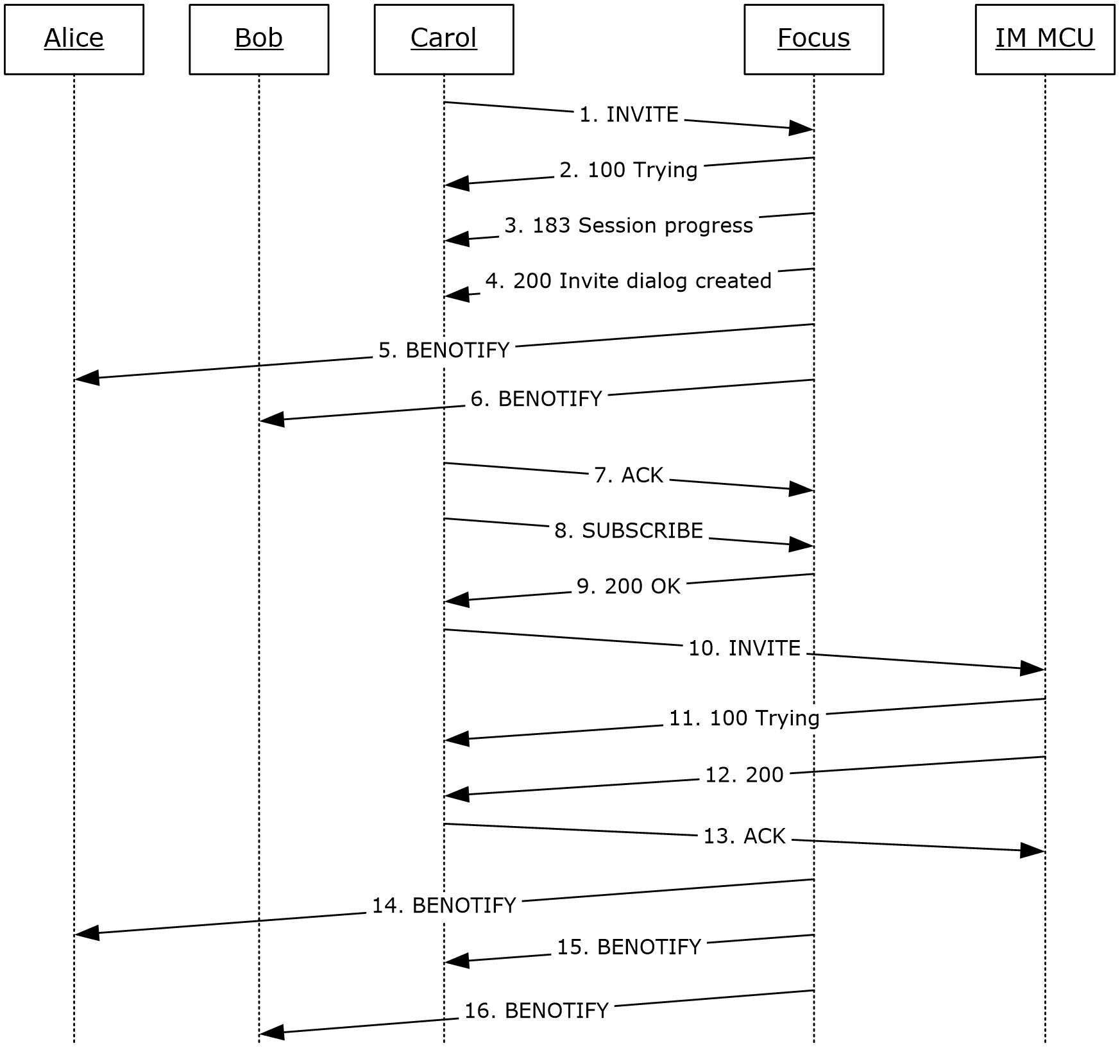 Figure 1: Carol joins the IM conference using dial-inCarol sends an INVITE to the focus to join the conference. In this example, the specific request is addUser, and there is a single user element for the user being added. Carol is requesting to join the conference as an "attendee," and provides an endpoint GUID.INVITE sip:alice@contoso.com;gruu;opaque=app:conf:focus:id:FC275ECD12493E4E9C27C894FE91E104 SIP/2.0Via: SIP/2.0/TLS 10.56.64.122:2157Max-Forwards: 70From: <sip:carol@contoso.com>;tag=a2d73820f1;epid=bd4bd366c2To: <sip:alice@contoso.com;gruu;opaque=app:conf:focus:id:FC275ECD12493E4E9C27C894FE91E104>Call-ID: f799d40aef33402a8e4095aba7915692CSeq: 1 INVITEContact: <sip:carol@contoso.com;opaque=user:epid:XVjJHDlexlmisnhQrAkWqwAA;gruu>User-Agent: UCCP/2.0.6362.0 OC/2.0.6362.0 (Microsoft Office Communicator)Supported: timerSupported: ms-senderSupported: ms-early-mediams-keep-alive: UAC;hop-hop=yesProxy-Authorization: Kerberos qop="auth", realm="SIP Communications Service", opaque="4EBBA7AE", crand="1af55b85", cnum="53", targetname="sip/M17-OCG.topa.contoso.com", response="602306092a864886f71201020201011100ffffffff4e3f28efccba4ed9d2541a1d9c9772dc"Content-Type: application/cccp+xmlContent-Length: 716<?xml version="1.0"?><request xmlns="urn:ietf:params:xml:ns:cccp" xmlns:mscp="http://schemas.microsoft.com/rtc/2005/08/cccpextensions" C3PVersion="1" to="sip:alice@contoso;gruu;opaque=app:conf:focus:id:FC275ECD12493E4E9C27C894FE91E104" from="sip:carol@contoso.com" requestId="0">  <addUser>    <conferenceKeys confEntity="sip:alice@contoso.com;gruu;opaque=app:conf:focus:id:FC275ECD12493E4E9C27C894FE91E104" />    <ci:user xmlns:ci="urn:ietf:params:xml:ns:conference-info" entity="sip:carol@contoso.com">      <ci:roles>        <ci:entry>attendee</ci:entry>      </ci:roles>      <ci:endpoint entity="{34B0C35F-13A6-4DCF-A376-7C4EC2C9017D}" xmlns:msci="http://schemas.microsoft.com/rtc/2005/08/confinfoextensions" />    </ci:user>  </addUser></request>The focus responds to Carol with a provisional response.SIP/2.0 100 TryingAuthentication-Info: Kerberos rspauth="602306092A864886F71201020201011100FFFFFFFF2C71122A6517953A97522D9751D0B9C4", srand="3BE002B6", snum="62", opaque="4EBBA7AE", qop="auth", targetname="sip/M17-OCG.topa.contoso.com", realm="SIP Communications Service"From: <sip:carol@contoso.com>;tag=a2d73820f1;epid=bd4bd366c2To: <sip:alice@contoso.com;gruu;opaque=app:conf:focus:id:FC275ECD12493E4E9C27C894FE91E104>Call-ID: f799d40aef33402a8e4095aba7915692CSeq: 1 INVITEVia: SIP/2.0/TLS 10.56.64.122:2157;received=10.29.107.208;ms-received-port=2157;ms-received-cid=29500Content-Length: 0The focus indicates to Carol that her request is being processed.SIP/2.0 183 Session ProgressContact: <sip:poola.topa.contoso.com:5061;transport=tls;ms-fe=M17-OCG.topa.contoso.com>;isfocusAuthentication-Info: Kerberos rspauth="602306092A864886F71201020201011100FFFFFFFF5965F6504A7E7DE4436A105B0744F0ED", srand="CD913F5D", snum="63", opaque="4EBBA7AE", qop="auth", targetname="sip/M17-OCG.topa.contoso.com", realm="SIP Communications Service"From: "Carol"<sip:carol@contoso.com>;tag=a2d73820f1;epid=bd4bd366c2To: <sip:alice@contoso.com;gruu;opaque=app:conf:focus:id:FC275ECD12493E4E9C27C894FE91E104>;tag=DB120080Call-ID: f799d40aef33402a8e4095aba7915692CSeq: 1 INVITEVia: SIP/2.0/TLS 10.56.64.122:2157;received=10.29.107.208;ms-received-port=2157;ms-received-cid=29500Content-Length: 0The focus indicates to Carol that her request was successfully processed.SIP/2.0 200 Invite dialog createdms-keep-alive: UAS; tcp=no; hop-hop=yes; end-end=no; timeout=300Contact: <sip:poola.topa.contoso.com:5061;transport=tls;ms-fe=M17-OCG.topa.contoso.com>;isfocusAuthentication-Info: Kerberos rspauth="602306092A864886F71201020201011100FFFFFFFFC2412468DFF71A8EE5E16803DB0D9444", srand="220BE74B", snum="64", opaque="4EBBA7AE", qop="auth", targetname="sip/M17-OCG.topa.contoso.com", realm="SIP Communications Service"Content-Length: 1073From: "Carol"<sip:carol@contoso.com>;tag=a2d73820f1;epid=bd4bd366c2To: <sip:alice@contoso.com;gruu;opaque=app:conf:focus:id:FC275ECD12493E4E9C27C894FE91E104>;tag=DB120080Call-ID: f799d40aef33402a8e4095aba7915692CSeq: 1 INVITEVia: SIP/2.0/TLS 10.56.64.122:2157;received=10.29.107.208;ms-received-port=2157;ms-received-cid=29500Allow: INVITE, BYE, ACK, CANCEL, INFO, UPDATEContent-Type: application/cccp+xmlSession-Expires: 7200;refresher=uacRequire: timerSupported: timer<response xmlns="urn:ietf:params:xml:ns:cccp" xmlns:msacp="http://schemas.microsoft.com/rtc/2005/08/acpconfinfoextensions" xmlns:tns="http://schemas.microsoft.com/rtc/2005/08/avconfinfoextensions" xmlns:mscp="http://schemas.microsoft.com/rtc/2005/08/cccpextensions" xmlns:msci="http://schemas.microsoft.com/rtc/2005/08/confinfoextensions" xmlns:msdata="http://schemas.microsoft.com/rtc/2005/08/dataconfinfoextensions" xmlns:msim="http://schemas.microsoft.com/rtc/2005/08/imconfinfoextensions" xmlns:ci="urn:ietf:params:xml:ns:conference-info" xmlns:cis="urn:ietf:params:xml:ns:conference-info-separator" xmlns:msls="urn:ietf:params:xml:ns:msls" requestId="0" C3PVersion="1" from="sip:alice@contoso.com;gruu;opaque=app:conf:focus:id:FC275ECD12493E4E9C27C894FE91E104" to="sip:carol@contoso.com" code="success">  <addUser>    <conferenceKeys confEntity="sip:alice@contoso.com;gruu;opaque=app:conf:focus:id:FC275ECD12493E4E9C27C894FE91E104" />    <ci:user entity="sip:carol@contoso.com">      <ci:roles>        <ci:entry>attendee</ci:entry>      </ci:roles>    </ci:user>  </addUser></response>Because Carol has been added to the conference, the other participants need to be notified. In the following example, Alice receives notification. The conference roster is specified as "partial" in this notification, and only the new participant, Carol, appears. It is not necessary for Alice and Bob to appear in this notification because their states have not changed.BENOTIFY sip:10.29.107.208:2308;transport=tls;ms-opaque=3c71125d8b;ms-received-cid=200;grid SIP/2.0Via: SIP/2.0/TLS 10.29.106.52:5061;branch=z9hG4bKBD95EA8F.E5BC3BD5;branched=FALSEAuthentication-Info: NTLM rspauth="01000000D1213103B7CBE9B364D52E88", srand="D60E50C0", snum="147", opaque="5CA5FA8B", qop="auth", targetname="M17-OCG.topa.contoso.com", realm="SIP Communications Service"Max-Forwards: 70To: <sip:alice@contoso.com>;tag=9d8927b7a1;epid=dceed2edfbContent-Length: 1113From: <sip:alice@contoso.com;gruu;opaque=app:conf:focus:id:FC275ECD12493E4E9C27C894FE91E104>;tag=A62E0080Call-ID: 0d47a20d5eaa49b399f1ca52ff210115CSeq: 5 BENOTIFYContent-Type: application/conference-info+xmlEvent: conferencesubscription-state: active;expires=3600<conference-info xmlns="urn:ietf:params:xml:ns:conference-info" xmlns:msacp="http://schemas.microsoft.com/rtc/2005/08/acpconfinfoextensions" xmlns:msav="http://schemas.microsoft.com/rtc/2005/08/avconfinfoextensions" xmlns:msci="http://schemas.microsoft.com/rtc/2005/08/confinfoextensions" xmlns:msdata="http://schemas.microsoft.com/rtc/2005/08/dataconfinfoextensions" xmlns:msim="http://schemas.microsoft.com/rtc/2005/08/imconfinfoextensions" xmlns:ci="urn:ietf:params:xml:ns:conference-info" xmlns:cis="urn:ietf:params:xml:ns:conference-info-separator" entity="sip:alice@contoso.com;gruu;opaque=app:conf:focus:id:FC275ECD12493E4E9C27C894FE91E104" state="partial" version="8">  <users state="partial">    <user entity="sip:carol@contoso.com" state="full">      <display-text>Carol</display-text>      <roles>        <entry>attendee</entry>      </roles>      <endpoint entity="{34B0C35F-13A6-4DCF-A376-7C4EC2C9017D}" msci:session-type="focus" msci:epid="bd4bd366c2" msci:endpoint-uri="sip:carol@contoso.com;opaque=user:epid:XVjJHDlexlmisnhQrAkWqwAA;gruu">        <status>connected</status>      </endpoint>    </user>  </users></conference-info>Bob is notified, just as Alice was notified, that Carol has joined the conference.BENOTIFY sip:10.29.107.208:3346;transport=tls;ms-opaque=28d3eab13b;ms-received-cid=16C000;grid SIP/2.0Via: SIP/2.0/TLS 10.29.106.56:5061;branch=z9hG4bK0C3A7BF1.CB1C2022;branched=FALSEAuthentication-Info: NTLM rspauth="01000000030000007F634A41554C2961", srand="9EA41327", snum="78", opaque="6F277244", qop="auth", targetname="M18-OCG.topa.contoso.com", realm="SIP Communications Service"Max-Forwards: 70To: <sip:bob@contoso.com>;tag=d9c47387e4;epid=65a77e620dContent-Length: 1113From: <sip:alice@contoso.com;gruu;opaque=app:conf:focus:id:FC275ECD12493E4E9C27C894FE91E104>;tag=1C300080Call-ID: ff5348b0e001463db5417d99102486e8CSeq: 3 BENOTIFYContent-Type: application/conference-info+xmlEvent: conferencesubscription-state: active;expires=3600<conference-info xmlns="urn:ietf:params:xml:ns:conference-info" xmlns:msacp="http://schemas.microsoft.com/rtc/2005/08/acpconfinfoextensions" xmlns:msav="http://schemas.microsoft.com/rtc/2005/08/avconfinfoextensions" xmlns:msci="http://schemas.microsoft.com/rtc/2005/08/confinfoextensions" xmlns:msdata="http://schemas.microsoft.com/rtc/2005/08/dataconfinfoextensions" xmlns:msim="http://schemas.microsoft.com/rtc/2005/08/imconfinfoextensions" xmlns:ci="urn:ietf:params:xml:ns:conference-info" xmlns:cis="urn:ietf:params:xml:ns:conference-info-separator" entity="sip:alice@consoto.com;gruu;opaque=app:conf:focus:id:FC275ECD12493E4E9C27C894FE91E104" state="partial" version="8">  <users state="partial">    <user entity="sip:carol@contoso.com" state="full">      <display-text>Carol</display-text>      <roles>        <entry>attendee</entry>      </roles>      <endpoint entity="{34B0C35F-13A6-4DCF-A376-7C4EC2C9017D}" msci:session-type="focus" msci:epid="bd4bd366c2" msci:endpoint-uri="sip:carol@contoso.com;opaque=user:epid:XVjJHDlexlmisnhQrAkWqwAA;gruu">        <status>connected</status>      </endpoint>    </user>  </users></conference-info>Carol sends an ACK to the focus, and her dialog with it is established.ACK sip:alice@contoso.com;gruu;opaque=app:conf:focus:id:FC275ECD12493E4E9C27C894FE91E104 SIP/2.0Via: SIP/2.0/TLS 10.56.64.122:2157Max-Forwards: 70From: <sip:carol@contoso.com>;tag=a2d73820f1;epid=bd4bd366c2To: <sip:alice@contoso.com;gruu;opaque=app:conf:focus:id:FC275ECD12493E4E9C27C894FE91E104>;tag=DB120080Call-ID: f799d40aef33402a8e4095aba7915692CSeq: 1 ACKUser-Agent: UCCP/2.0.6362.0 OC/2.0.6362.0 (Microsoft Office Communicator)Proxy-Authorization: Kerberos qop="auth", realm="SIP Communications Service", opaque="4EBBA7AE", crand="f67572f1", cnum="55", targetname="sip/M17-OCG.topa.contoso.com", response="602306092a864886f71201020201011100ffffffff1db69c62045431ade2bdf53a25c4ebe7"Content-Length: 0Carol subscribes to the focus for conference state change information.SUBSCRIBE sip:alice@contoso.com;gruu;opaque=app:conf:focus:id:FC275ECD12493E4E9C27C894FE91E104 SIP/2.0Via: SIP/2.0/TLS 10.56.64.122:2157Max-Forwards: 70From: <sip:carol@contoso.com>;tag=60442060d0;epid=bd4bd366c2To: <sip:alice@contoso.com;gruu;opaque=app:conf:focus:id:FC275ECD12493E4E9C27C894FE91E104>Call-ID: adec75c32a9c45d190c7fd370e192840CSeq: 1 SUBSCRIBEContact: <sip:carol@contoso.com;opaque=user:epid:XVjJHDlexlmisnhQrAkWqwAA;gruu>User-Agent: UCCP/2.0.6362.0 OC/2.0.6362.0 (Microsoft Office Communicator)Event: conferenceAccept: application/conference-info+xmlSupported: com.microsoft.autoextendSupported: ms-benotifyProxy-Require: ms-benotifySupported: ms-piggyback-first-notifyProxy-Authorization: Kerberos qop="auth", realm="SIP Communications Service", opaque="4EBBA7AE", crand="92521b84", cnum="56", targetname="sip/M17-OCG.topa.contoso.com", response="602306092a864886f71201020201011100fffffffff0781788ecb7c06bdbf3a299c47fa7ef"Content-Length: 0The focus indicates a successful SUBSCRIBE. It also sends the full conference state, so that Carol knows who the participants are and what their roles are.SIP/2.0 200 OKContact: <sip:poola.topa.contoso.com:5061;transport=tls;ms-fe=M17-OCG.topa.contoso.com>;isfocusAuthentication-Info: Kerberos rspauth="602306092A864886F71201020201011100FFFFFFFF7C2FD20F51A874D8DEE7BD3182733D54", srand="A870FBAD", snum="66", opaque="4EBBA7AE", qop="auth", targetname="sip/M17-OCG.topa.contoso.com", realm="SIP Communications Service"Content-Length: 5655From: "Carol"<sip:carol@contoso.com>;tag=60442060d0;epid=bd4bd366c2To: <sip:alice@contoso.com;gruu;opaque=app:conf:focus:id:FC275ECD12493E4E9C27C894FE91E104>;tag=877E0080Call-ID: adec75c32a9c45d190c7fd370e192840CSeq: 1 SUBSCRIBEVia: SIP/2.0/TLS 10.56.64.122:2157;received=10.29.107.208;ms-received-port=2157;ms-received-cid=29500Expires: 3348Content-Type: application/conference-info+xmlEvent: conferencesubscription-state: active;expires=3348ms-piggyback-cseq: 1Supported: ms-benotify, ms-piggyback-first-notify<conference-info xmlns="urn:ietf:params:xml:ns:conference-info" xmlns:msacp="http://schemas.microsoft.com/rtc/2005/08/acpconfinfoextensions" xmlns:msav="http://schemas.microsoft.com/rtc/2005/08/avconfinfoextensions" xmlns:msci="http://schemas.microsoft.com/rtc/2005/08/confinfoextensions" xmlns:msdata="http://schemas.microsoft.com/rtc/2005/08/dataconfinfoextensions" xmlns:msim="http://schemas.microsoft.com/rtc/2005/08/imconfinfoextensions" xmlns:ci="urn:ietf:params:xml:ns:conference-info" xmlns:cis="urn:ietf:params:xml:ns:conference-info-separator" entity="sip:alice@contoso.com;gruu;opaque=app:conf:focus:id:FC275ECD12493E4E9C27C894FE91E104" state="full" version="8">  <conference-description>    <conf-uris>      <entry>        <uri>sip:alice@contoso.com;gruu;opaque=app:conf:meeting:id:FC275ECD12493E4E9C27C894FE91E104</uri>        <display-text>meeting</display-text>        <purpose>meeting</purpose>      </entry>      <entry>        <uri>sip:alice@contoso.com;gruu;opaque=app:conf:chat:id:FC275ECD12493E4E9C27C894FE91E104</uri>        <display-text>chat</display-text>        <purpose>chat</purpose>      </entry>      <entry>        <uri>sip:alice@contoso.com;gruu;opaque=app:conf:audio-video:id:FC275ECD12493E4E9C27C894FE91E104</uri>        <display-text>audio-video</display-text>        <purpose>audio-video</purpose>      </entry>    </conf-uris>  </conference-description>  <users state="full">    <user entity="sip:alice@contoso.com" state="full">      <display-text>Alice</display-text>      <roles>        <entry>presenter</entry>      </roles>      <endpoint entity="{1D5E1076-AB39-46C0-8D74-46B79B1DCA27}" msci:session-type="focus" msci:epid="dceed2edfb" msci:endpoint-uri="sip:alice@contoso.com;opaque=user:epid:d7NL6_mHNFSL3I1rbITi2gAA;gruu">        <status>connected</status>      </endpoint>      <endpoint entity="{E9F6FF05-1C46-4D93-889D-9CA1398FFA49}" msci:session-type="chat" msci:endpoint-uri="sip:alice@contoso.com;opaque=user:epid:d7NL6_mHNFSL3I1rbITi2gAA;gruu">        <status>connected</status>        <joining-method>dialed-in</joining-method>        <media id="1">          <type>chat</type>        </media>        <msci:endpoint-capabilities>          <msim:endpoint-capabilities>            <msim:supported-im-formats>text/rtf application/x-ms-ink image/gif multipart/alternative application/ms-imdn+xml</msim:supported-im-formats>            <msim:user-agent>UCCP/2.0.6362.0 OC/2.0.6362.0 (Microsoft Office Communicator)</msim:user-agent>          </msim:endpoint-capabilities>        </msci:endpoint-capabilities>      </endpoint>    </user>    <user entity="sip:bob@contoso.com" state="full">      <display-text>Bob</display-text>      <roles>        <entry>attendee</entry>      </roles>      <endpoint entity="{531D6008-B5B7-43E1-BD5A-21C45640F711}" msci:session-type="focus" msci:epid="65a77e620d" msci:endpoint-uri="sip:bob@contoso.com;opaque=user:epid:WnSWnXmF_1KSXbKtzArTKQAA;gruu">        <status>connected</status>      </endpoint>      <endpoint entity="{28142307-B500-448D-B9D4-D9C76D3E68D7}" msci:session-type="chat" msci:endpoint-uri="sip:bob@contoso.com;opaque=user:epid:WnSWnXmF_1KSXbKtzArTKQAA;gruu">        <status>connected</status>        <joining-method>dialed-in</joining-method>        <media id="1">          <type>chat</type>        </media>        <msci:endpoint-capabilities>          <msim:endpoint-capabilities>            <msim:supported-im-formats>text/rtf application/x-ms-ink image/gif multipart/alternative application/ms-imdn+xml</msim:supported-im-formats>            <msim:user-agent>UCCP/2.0.6362.0 OC/2.0.6362.0 (Microsoft Office Communicator)</msim:user-agent>          </msim:endpoint-capabilities>        </msci:endpoint-capabilities>      </endpoint>    </user>    <user entity="sip:carol@contoso.com" state="full">      <display-text>Carol</display-text>      <roles>        <entry>attendee</entry>      </roles>      <endpoint entity="{34B0C35F-13A6-4DCF-A376-7C4EC2C9017D}" msci:session-type="focus" msci:epid="bd4bd366c2" msci:endpoint-uri="sip:carol@contoso.com;opaque=user:epid:XVjJHDlexlmisnhQrAkWqwAA;gruu">        <status>connected</status>      </endpoint>    </user>  </users>  <msci:conference-view ci:state="full">    <msci:entity-view ci:state="full" entity="sip:alice@contoso.com;gruu;opaque=app:conf:focus:id:FC275ECD12493E4E9C27C894FE91E104">      <msci:entity-state>        <msci:locked>false</msci:locked>      </msci:entity-state>    </msci:entity-view>    <msci:entity-view ci:state="full" entity="sip:alice@contoso.com;gruu;opaque=app:conf:audio-video:id:FC275ECD12493E4E9C27C894FE91E104">      <msci:entity-capabilities>        <msav:capabilities>          <msav:supports-audio>true</msav:supports-audio>          <msav:supports-video>true</msav:supports-video>        </msav:capabilities>      </msci:entity-capabilities>      <msci:entity-state>        <msci:media>          <entry label="main-audio">            <type>audio</type>            <status>sendrecv</status>          </entry>          <entry label="main-video">            <type>video</type>            <status>sendrecv</status>            <msci:modal-parameters>              <msci:video-parameters>                <msav:video-mode>dominant-speaker-switched</msav:video-mode>              </msci:video-parameters>            </msci:modal-parameters>          </entry>          <entry label="panoramic-video">            <type>panoramic-video</type>            <status>sendrecv</status>          </entry>        </msci:media>      </msci:entity-state>    </msci:entity-view>    <msci:entity-view ci:state="full" entity="sip:alice@contoso.com;gruu;opaque=app:conf:chat:id:FC275ECD12493E4E9C27C894FE91E104">      <msci:entity-state>        <msci:locked>false</msci:locked>        <msci:media>          <entry label="chat">            <type>chat</type>          </entry>        </msci:media>      </msci:entity-state>    </msci:entity-view>    <msci:entity-view ci:state="full" entity="sip:alice@contoso.com;gruu;opaque=app:conf:meeting:id:FC275ECD12493E4E9C27C894FE91E104">      <msci:entity-state application="27877e66-615c-4582-ab88-0cb2ca05d951">        <msci:locked>false</msci:locked>        <msci:media>          <entry label="meeting">            <type>meeting</type>          </entry>        </msci:media>      </msci:entity-state>    </msci:entity-view>  </msci:conference-view></conference-info>Now that Carol has joined the roster through the focus, she sends an INVITE to the IM MCU, including the SDP necessary for IM.INVITE sip:alice@contoso.com;gruu;opaque=app:conf:chat:id:FC275ECD12493E4E9C27C894FE91E104 SIP/2.0Via: SIP/2.0/TLS 10.56.64.122:2157Max-Forwards: 70From: <sip:carol@contoso.com>;tag=b14a627091;epid=bd4bd366c2To: <sip:alice@contoso.com;gruu;opaque=app:conf:chat:id:FC275ECD12493E4E9C27C894FE91E104>Call-ID: dea95d4f5d564a12861f6594763c674dCSeq: 1 INVITEContact: <sip:carol@contoso.com;opaque=user:epid:XVjJHDlexlmisnhQrAkWqwAA;gruu>User-Agent: UCCP/2.0.6362.0 OC/2.0.6362.0 (Microsoft Office Communicator)Supported: ms-delayed-acceptSupported: ms-renders-isfSupported: ms-renders-gifSupported: ms-renders-mime-alternativeSupported: timerSupported: ms-senderSupported: ms-early-mediaRoster-Manager: sip:carol@contoso.comEndPoints: <sip:carol@contoso.com>, <sip:alice@contoso.com;gruu;opaque=app:conf:chat:id:FC275ECD12493E4E9C27C894FE91E104>Supported: com.microsoft.rtc-multipartyms-keep-alive: UAC;hop-hop=yesSupported: ms-conf-inviteProxy-Authorization: Kerberos qop="auth", realm="SIP Communications Service", opaque="4EBBA7AE", crand="0b7f4014", cnum="57", targetname="sip/M17-OCG.topa.contoso.com", response="602306092a864886f71201020201011100ffffffffd4048674b73a7f3591efd886fc2c1a7a"Content-Type: application/sdpContent-Length: 203v=0o=- 0 0 IN IP4 10.56.64.122s=sessionc=IN IP4 10.56.64.122t=0 0m=message 5060 sip nulla=accept-types:text/rtf application/x-ms-ink image/gif multipart/alternative application/ms-imdn+xmlThe IM MCU gives a provisional response to Carol.SIP/2.0 100 TryingAuthentication-Info: Kerberos rspauth="602306092A864886F71201020201011100FFFFFFFFADB699DDCAD22AC841B5A6C0B622DE91", srand="FE13C6B1", snum="67", opaque="4EBBA7AE", qop="auth", targetname="sip/M17-OCG.topa.contoso.com", realm="SIP Communications Service"From: <sip:carol@contoso.com>;tag=b14a627091;epid=bd4bd366c2To: <sip:alice@contoso.com;gruu;opaque=app:conf:chat:id:FC275ECD12493E4E9C27C894FE91E104>Call-ID: dea95d4f5d564a12861f6594763c674dCSeq: 1 INVITEVia: SIP/2.0/TLS 10.56.64.122:2157;received=10.29.107.208;ms-received-port=2157;ms-received-cid=29500Content-Length: 0The IM MCU returns a successful response to Carol.SIP/2.0 200 OKAuthentication-Info: Kerberos rspauth="602306092A864886F71201020201011100FFFFFFFF9320C5AB3725FF9E3BD8E89E63FA20F4", srand="27EFE1A1", snum="68", opaque="4EBBA7AE", qop="auth", targetname="sip/M17-OCG.topa.contoso.com", realm="SIP Communications Service"Via: SIP/2.0/TLS 10.56.64.122:2157;received=10.29.107.208;ms-received-port=2157;ms-received-cid=29500FROM: "Carol"<sip:carol@contoso.com>;tag=b14a627091;epid=bd4bd366c2TO: <sip:alice@contoso.com;gruu;opaque=app:conf:chat:id:FC275ECD12493E4E9C27C894FE91E104>;tag=6fc7ff5a71CSEQ: 1 INVITECALL-ID: dea95d4f5d564a12861f6594763c674dRECORD-ROUTE: <sip:poola.topa.contoso.com:5061;transport=tls;ms-fe=M17-OCG.topa.contoso.com;ms-role-rs-from;ms-role-rs-to;ms-ent-dest;lr;ms-rgs-cid=29500;ms-route-sig=aahm93yevt3VrZGZyF-SrsfazZGI9BDQWB1UuIVQAA>CONTACT: <sip:poola.topa.contoso.com:5062;transport=tls;ms-fe=M17-OCG.topa.contoso.com>;isFocusCONTENT-LENGTH: 108SUPPORTED: timerCONTENT-TYPE: application/sdpALLOW: UPDATEREQUIRE: timerSession-Expires: 600;refresher=uacv=0o=- 0 0 IN IP4 0.0.0.0s=sessionc=IN IP4 0.0.0.0t=0 0m=message 5060 sip nulla=accept-types:*Carol sends the ACK to the IM MCU to establish the dialog.ACK sip:poola.topa.contoso.com:5061;transport=tls;ms-fe=M17-OCG.topa.contoso.com;ms-role-rs-from;ms-role-rs-to;ms-ent-dest;lr;ms-rgs-cid=29500;ms-route-sig=aahm93yevt3VrZGZyF-SrsfazZGI9BDQWB1UuIVQAA SIP/2.0Via: SIP/2.0/TLS 10.56.64.122:2157Max-Forwards: 70From: <sip:carol@contoso.com>;tag=b14a627091;epid=bd4bd366c2To: <sip:alice@contoso.com;gruu;opaque=app:conf:chat:id:FC275ECD12493E4E9C27C894FE91E104>;tag=6fc7ff5a71Call-ID: dea95d4f5d564a12861f6594763c674dCSeq: 1 ACKRoute: <sip:poola.topa.contoso.com:5062;transport=tls;ms-fe=M17-OCG.topa.contoso.com>User-Agent: UCCP/2.0.6362.0 OC/2.0.6362.0 (Microsoft Office Communicator)Proxy-Authorization: Kerberos qop="auth", realm="SIP Communications Service", opaque="4EBBA7AE", crand="efef150b", cnum="58", targetname="sip/M17-OCG.topa.contoso.com", response="602306092a864886f71201020201011100fffffffffbbeeb0ba9d76fc2514b61e970e0b20a"Content-Length: 0Next, all conference participants are notified that Carol has joined the IM modality with the media type "chat". First, Alice receives this notification.BENOTIFY sip:10.29.107.208:2308;transport=tls;ms-opaque=3c71125d8b;ms-received-cid=200;grid SIP/2.0Via: SIP/2.0/TLS 10.29.106.52:5061;branch=z9hG4bKBE95EA8F.773328DC;branched=FALSEAuthentication-Info: NTLM rspauth="01000000873C25039A7899BB64D52E88", srand="45E3281E", snum="149", opaque="5CA5FA8B", qop="auth", targetname="M17-OCG.topa.contoso.com", realm="SIP Communications Service"Max-Forwards: 70To: <sip:alice@contoso.com>;tag=9d8927b7a1;epid=dceed2edfbContent-Length: 1779From: <sip:alice@contoso.com;gruu;opaque=app:conf:focus:id:FC275ECD12493E4E9C27C894FE91E104>;tag=A62E0080Call-ID: 0d47a20d5eaa49b399f1ca52ff210115CSeq: 6 BENOTIFYContent-Type: application/conference-info+xmlEvent: conferencesubscription-state: active;expires=3600<conference-info xmlns="urn:ietf:params:xml:ns:conference-info" xmlns:msacp="http://schemas.microsoft.com/rtc/2005/08/acpconfinfoextensions" xmlns:msav="http://schemas.microsoft.com/rtc/2005/08/avconfinfoextensions" xmlns:msci="http://schemas.microsoft.com/rtc/2005/08/confinfoextensions" xmlns:msdata="http://schemas.microsoft.com/rtc/2005/08/dataconfinfoextensions" xmlns:msim="http://schemas.microsoft.com/rtc/2005/08/imconfinfoextensions" xmlns:ci="urn:ietf:params:xml:ns:conference-info" xmlns:cis="urn:ietf:params:xml:ns:conference-info-separator" entity="sip:alice@contoso.com;gruu;opaque=app:conf:focus:id:FC275ECD12493E4E9C27C894FE91E104" state="partial" version="9">  <users state="partial">    <user entity="sip:carol@contoso.com" state="full">      <display-text>Carol</display-text>      <roles>        <entry>attendee</entry>      </roles>      <endpoint entity="{34B0C35F-13A6-4DCF-A376-7C4EC2C9017D}" msci:session-type="focus" msci:epid="bd4bd366c2" msci:endpoint-uri="sip:carol@contoso.com;opaque=user:epid:XVjJHDlexlmisnhQrAkWqwAA;gruu">        <status>connected</status>      </endpoint>      <endpoint entity="{3ABCE98E-EA02-4130-B9C2-EA1DB1C8AE49}" msci:session-type="chat" msci:endpoint-uri="sip:carol@contoso.com;opaque=user:epid:XVjJHDlexlmisnhQrAkWqwAA;gruu">        <status>connected</status>        <joining-method>dialed-in</joining-method>        <media id="1">          <type>chat</type>        </media>        <msci:endpoint-capabilities>          <msim:endpoint-capabilities>            <msim:supported-im-formats>text/rtf application/x-ms-ink image/gif multipart/alternative application/ms-imdn+xml</msim:supported-im-formats>            <msim:user-agent>UCCP/2.0.6362.0 OC/2.0.6362.0 (Microsoft Office Communicator)</msim:user-agent>          </msim:endpoint-capabilities>        </msci:endpoint-capabilities>      </endpoint>    </user>  </users></conference-info>Carol also receives the updated conference information.BENOTIFY sip:10.29.107.208:2157;transport=tls;ms-opaque=ae7937d6e6;ms-received-cid=29500;grid SIP/2.0Via: SIP/2.0/TLS 10.29.106.52:5061;branch=z9hG4bKE52284F1.39BCA2B8;branched=FALSEAuthentication-Info: Kerberos rspauth="602306092A864886F71201020201011100FFFFFFFFD664C3760A40F18AA68DC6E2D256C629", srand="416813A0", snum="70", opaque="4EBBA7AE", qop="auth", targetname="sip/M17-OCG.topa.contoso.com", realm="SIP Communications Service"Max-Forwards: 70To: <sip:carol@contoso.com>;tag=60442060d0;epid=bd4bd366c2Content-Length: 1899From: <sip:alice@contoso.com;gruu;opaque=app:conf:focus:id:FC275ECD12493E4E9C27C894FE91E104>;tag=877E0080Call-ID: adec75c32a9c45d190c7fd370e192840CSeq: 2 BENOTIFYContent-Type: application/conference-info+xmlEvent: conferencesubscription-state: active;expires=3600<conference-info xmlns="urn:ietf:params:xml:ns:conference-info" xmlns:msacp="http://schemas.microsoft.com/rtc/2005/08/acpconfinfoextensions" xmlns:msav="http://schemas.microsoft.com/rtc/2005/08/avconfinfoextensions" xmlns:msci="http://schemas.microsoft.com/rtc/2005/08/confinfoextensions" xmlns:msdata="http://schemas.microsoft.com/rtc/2005/08/dataconfinfoextensions" xmlns:msim="http://schemas.microsoft.com/rtc/2005/08/imconfinfoextensions" xmlns:ci="urn:ietf:params:xml:ns:conference-info" xmlns:cis="urn:ietf:params:xml:ns:conference-info-separator" entity="sip:alice@contoso.com;gruu;opaque=app:conf:focus:id:FC275ECD12493E4E9C27C894FE91E104" state="partial" version="9">  <users state="partial">    <user entity="sip:carol@contoso.com" state="full">      <display-text>Carol</display-text>      <roles>        <entry>attendee</entry>      </roles>      <endpoint entity="{34B0C35F-13A6-4DCF-A376-7C4EC2C9017D}" msci:session-type="focus" msci:epid="bd4bd366c2" msci:endpoint-uri="sip:carol@contoso.com;opaque=user:epid:XVjJHDlexlmisnhQrAkWqwAA;gruu">        <status>connected</status>      </endpoint>      <endpoint entity="{3ABCE98E-EA02-4130-B9C2-EA1DB1C8AE49}" msci:session-type="chat" msci:endpoint-uri="sip:carol@contoso.com;opaque=user:epid:XVjJHDlexlmisnhQrAkWqwAA;gruu">        <status>connected</status>        <joining-method>dialed-in</joining-method>        <media id="1">          <type>chat</type>        </media>        <msci:endpoint-capabilities>          <msim:endpoint-capabilities>            <msim:supported-im-formats>text/rtf application/x-ms-ink image/gif multipart/alternative application/ms-imdn+xml</msim:supported-im-formats>            <msim:user-agent>UCCP/2.0.6362.0 OC/2.0.6362.0 (Microsoft Office Communicator)</msim:user-agent>          </msim:endpoint-capabilities>        </msci:endpoint-capabilities>      </endpoint>    </user>  </users></conference-info>Finally, Bob receives the updated conference information.BENOTIFY sip:10.29.107.208:3346;transport=tls;ms-opaque=28d3eab13b;ms-received-cid=16C000;grid SIP/2.0Via: SIP/2.0/TLS 10.29.106.56:5061;branch=z9hG4bK0D3A7BF1.A365C068;branched=FALSEAuthentication-Info: NTLM rspauth="01000000030000005BF0B403554C2961", srand="7E195874", snum="79", opaque="6F277244", qop="auth", targetname="M18-OCG.topa.contoso.com", realm="SIP Communications Service"Max-Forwards: 70To: <sip:bob@contoso.com>;tag=d9c47387e4;epid=65a77e620dContent-Length: 1779From: <sip:alice@contoso.com;gruu;opaque=app:conf:focus:id:FC275ECD12493E4E9C27C894FE91E104>;tag=1C300080Call-ID: ff5348b0e001463db5417d99102486e8CSeq: 4 BENOTIFYContent-Type: application/conference-info+xmlEvent: conferencesubscription-state: active;expires=3600<conference-info xmlns="urn:ietf:params:xml:ns:conference-info" xmlns:msacp="http://schemas.microsoft.com/rtc/2005/08/acpconfinfoextensions" xmlns:msav="http://schemas.microsoft.com/rtc/2005/08/avconfinfoextensions" xmlns:msci="http://schemas.microsoft.com/rtc/2005/08/confinfoextensions" xmlns:msdata="http://schemas.microsoft.com/rtc/2005/08/dataconfinfoextensions" xmlns:msim="http://schemas.microsoft.com/rtc/2005/08/imconfinfoextensions" xmlns:ci="urn:ietf:params:xml:ns:conference-info" xmlns:cis="urn:ietf:params:xml:ns:conference-info-separator" entity="sip:alice@contoso.com;gruu;opaque=app:conf:focus:id:FC275ECD12493E4E9C27C894FE91E104" state="partial" version="9">  <users state="partial">    <user entity="sip:carol@contoso.com" state="full">      <display-text>Carol</display-text>      <roles>        <entry>attendee</entry>      </roles>      <endpoint entity="{34B0C35F-13A6-4DCF-A376-7C4EC2C9017D}" msci:session-type="focus" msci:epid="bd4bd366c2" msci:endpoint-uri="sip:carol@contoso.com;opaque=user:epid:XVjJHDlexlmisnhQrAkWqwAA;gruu">        <status>connected</status>      </endpoint>      <endpoint entity="{3ABCE98E-EA02-4130-B9C2-EA1DB1C8AE49}" msci:session-type="chat" msci:endpoint-uri="sip:carol@contoso.com;opaque=user:epid:XVjJHDlexlmisnhQrAkWqwAA;gruu">        <status>connected</status>        <joining-method>dialed-in</joining-method>        <media id="1">          <type>chat</type>        </media>        <msci:endpoint-capabilities>          <msim:endpoint-capabilities>            <msim:supported-im-formats>text/rtf application/x-ms-ink image/gif multipart/alternative application/ms-imdn+xml</msim:supported-im-formats>            <msim:user-agent>UCCP/2.0.6362.0 OC/2.0.6362.0 (Microsoft Office Communicator)</msim:user-agent>          </msim:endpoint-capabilities>        </msci:endpoint-capabilities>      </endpoint>    </user>  </users></conference-info>A Client Joins an IM Conference Using addUser Dial-OutIn this example, Alice has already started an IM conference with Bob, and now invites Leslie into it. Leslie, being a legacy user, does not support the protocol described in [MS-CONFBAS]. Therefore, the IM MCU needs to dial out to her.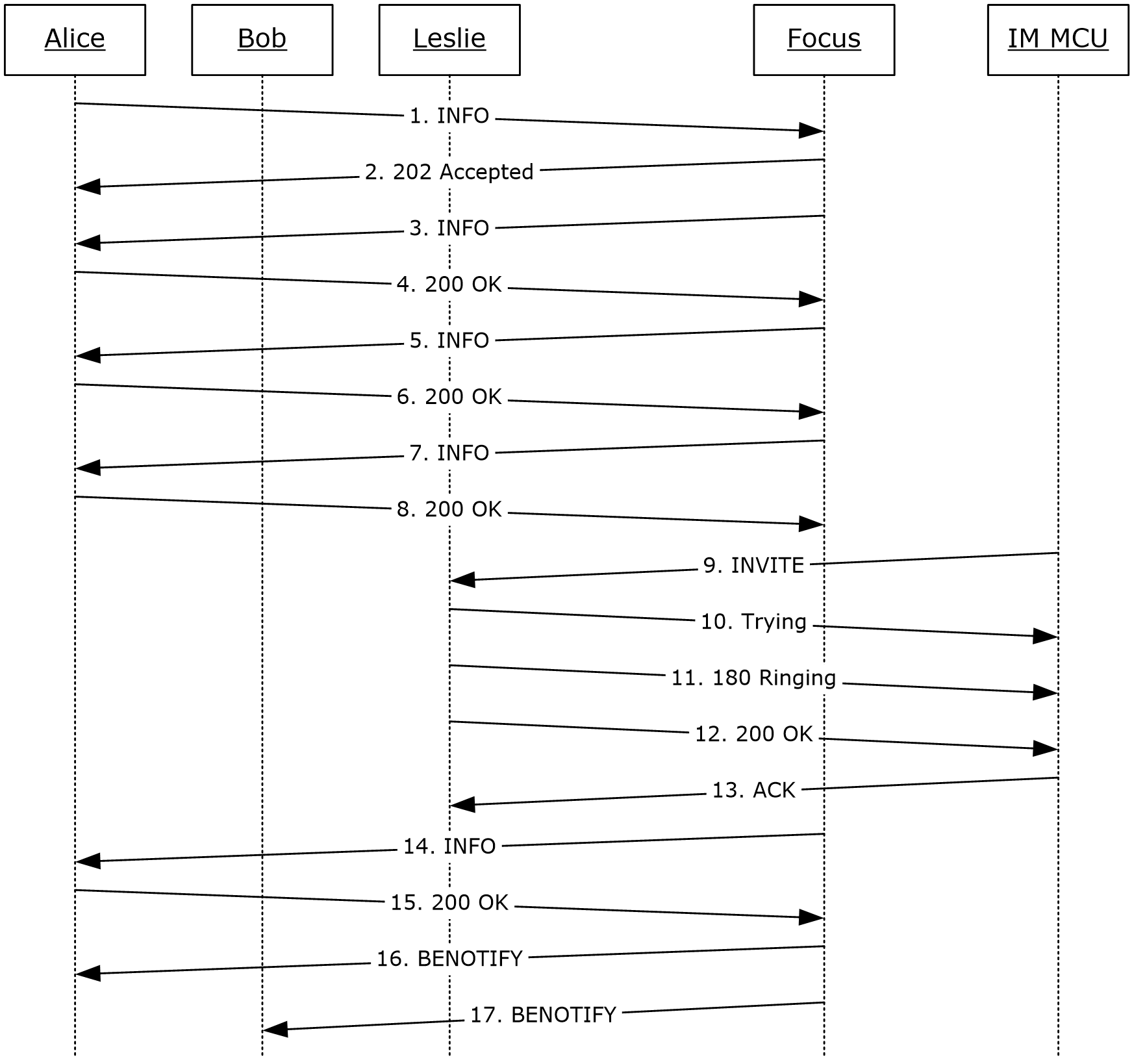 Figure 2: Alice invites Leslie to the conference using dial-outAlice sends a request to the focus to dial out to Leslie for the "chat" media type (IM).INFO sip:alice@contoso.com;gruu;opaque=app:conf:focus:id:DA8B6C8FE7CAA44F821DA2ADE7C35539 SIP/2.0Via: SIP/2.0/TLS 10.56.64.122:2157Max-Forwards: 70From: <sip:alice@contoso.com>;tag=0e155e40fb;epid=bd4bd366c2To: <sip:alice@contoso.com;gruu;opaque=app:conf:focus:id:DA8B6C8FE7CAA44F821DA2ADE7C35539>;tag=AE720080Call-ID: c48271cfc4be4af29565a4297d588e64CSeq: 2 INFOUser-Agent: UCCP/2.0.6362.0 OC/2.0.6362.0 (Microsoft Office Communicator)Supported: timerProxy-Authorization: Kerberos qop="auth", realm="SIP Communications Service", opaque="4EBBA7AE", crand="a8569a81", cnum="83", targetname="sip/M17-OCG.topa.contoso.com", response="602306092a864886f71201020201011100ffffffff74b52c079bf13433f4d8fae53108a7c1"Content-Type: application/cccp+xmlContent-Length: 1297<?xml version="1.0"?><request xmlns="urn:ietf:params:xml:ns:cccp" xmlns:mscp="http://schemas.microsoft.com/rtc/2005/08/cccpextensions" C3PVersion="1" to="sip:alice@contoso.com;gruu;opaque=app:conf:focus:id:DA8B6C8FE7CAA44F821DA2ADE7C35539" from="sip:alice@contoso.com" requestId="29137360">  <addUser mscp:mcuUri="sip:alice@contoso.com;gruu;opaque=app:conf:chat:id:DA8B6C8FE7CAA44F821DA2ADE7C35539" xmlns:mscp="http://schemas.microsoft.com/rtc/2005/08/cccpextensions">    <conferenceKeys confEntity="sip:alice@contoso.com;gruu;opaque=app:conf:focus:id:DA8B6C8FE7CAA44F821DA2ADE7C35539" />    <ci:user xmlns:ci="urn:ietf:params:xml:ns:conference-info" entity="sip:leslie@fabrikam.com">      <ci:roles>        <ci:entry>attendee</ci:entry>      </ci:roles>      <ci:endpoint entity="{6CD05EA1-25CD-44A5-AAF2-9DA093F5A638}" xmlns:msci="http://schemas.microsoft.com/rtc/2005/08/confinfoextensions" msci:refer-to-uri="sip:leslie@fabrikam.com?ms-conversation-id=AchaQv%2F0bJhX%2ByoHQQGl0Q2rtna75Q%3D%3D">        <ci:joining-method>dialed-out</ci:joining-method>        <ci:media id="chat">          <ci:type>chat</ci:type>          <ci:status>sendrecv</ci:status>        </ci:media>        <clientInfo xmlns="http://schemas.microsoft.com/rtc/2005/08/confinfoextensions">          <conversation-id>AchaQv/0bJhX+yoHQQGl0Q2rtna75Q==</conversation-id>        </clientInfo>      </ci:endpoint>    </ci:user>  </addUser></request>The focus responds to Alice with a 202 Accepted success code.SIP/2.0 202 AcceptedAuthentication-Info: Kerberos rspauth="602306092A864886F71201020201011100FFFFFFFF642000353A2BC8ED1C8442F25B95B590", srand="0D2C2E46", snum="102", opaque="4EBBA7AE", qop="auth", targetname="sip/M17-OCG.topa.contoso.com", realm="SIP Communications Service"From: "Alice"<sip:alice@contoso.com>;tag=0e155e40fb;epid=bd4bd366c2To: <sip:alice@contoso.com;gruu;opaque=app:conf:focus:id:DA8B6C8FE7CAA44F821DA2ADE7C35539>;tag=AE720080Call-ID: c48271cfc4be4af29565a4297d588e64CSeq: 2 INFOVia: SIP/2.0/TLS 10.56.64.122:2157;received=10.29.107.208;ms-received-port=2157;ms-received-cid=29500Content-Length: 0The focus sends more information to Alice about her pending request to add Leslie.INFO sip:10.29.107.208:2157;transport=tls;ms-opaque=ae7937d6e6;ms-received-cid=29500;grid SIP/2.0Via: SIP/2.0/TLS 10.29.106.52:5061;branch=z9hG4bK6A64F456.1326F6C5;branched=FALSEAuthentication-Info: Kerberos rspauth="602306092A864886F71201020201011100FFFFFFFF34EC34247FA471F089A3E945CFA13904", srand="6B3211DD", snum="103", opaque="4EBBA7AE", qop="auth", targetname="sip/M17-OCG.topa.contoso.com", realm="SIP Communications Service"Max-Forwards: 70Content-Length: 1664From: <sip:alice@contoso.com;gruu;opaque=app:conf:focus:id:DA8B6C8FE7CAA44F821DA2ADE7C35539>;tag=AE720080To: <sip:alice@contoso.com>;tag=0e155e40fb;epid=bd4bd366c2Call-ID: c48271cfc4be4af29565a4297d588e64CSeq: 1 INFOContent-Type: application/cccp+xml<response xmlns="urn:ietf:params:xml:ns:cccp" xmlns:msacp="http://schemas.microsoft.com/rtc/2005/08/acpconfinfoextensions" xmlns:tns="http://schemas.microsoft.com/rtc/2005/08/avconfinfoextensions" xmlns:mscp="http://schemas.microsoft.com/rtc/2005/08/cccpextensions" xmlns:msci="http://schemas.microsoft.com/rtc/2005/08/confinfoextensions" xmlns:msdata="http://schemas.microsoft.com/rtc/2005/08/dataconfinfoextensions" xmlns:msim="http://schemas.microsoft.com/rtc/2005/08/imconfinfoextensions" xmlns:ci="urn:ietf:params:xml:ns:conference-info" xmlns:cis="urn:ietf:params:xml:ns:conference-info-separator" xmlns:msls="urn:ietf:params:xml:ns:msls" requestId="29137360" C3PVersion="1" from="sip:alice@contoso.com;gruu;opaque=app:conf:focus:id:DA8B6C8FE7CAA44F821DA2ADE7C35539" to="sip:alice@contoso.com" responder="sip:alice@contoso.com;gruu;opaque=app:conf:chat:id:DA8B6C8FE7CAA44F821DA2ADE7C35539" code="pending">  <addUser>    <conferenceKeys confEntity="sip:alice@contoso.com;gruu;opaque=app:conf:focus:id:DA8B6C8FE7CAA44F821DA2ADE7C35539" />    <user xmlns="urn:ietf:params:xml:ns:conference-info" entity="sip:leslie@fabrikam.com">      <roles>        <entry>attendee</entry>      </roles>      <endpoint entity="{6CD05EA1-25CD-44A5-AAF2-9DA093F5A638}" msci:refer-to-uri="sip:leslie@fabrikam.com?ms-conversation-id=AchaQv%2F0bJhX%2ByoHQQGl0Q2rtna75Q%3D%3D">        <joining-method>dialed-out</joining-method>        <media id="chat">          <type>chat</type>          <status>sendrecv</status>        </media>        <clientInfo xmlns="http://schemas.microsoft.com/rtc/2005/08/confinfoextensions">          <conversation-id>AchaQv/0bJhX+yoHQQGl0Q2rtna75Q==</conversation-id>        </clientInfo>      </endpoint>    </user>  </addUser></response>Alice sends a 200 OK for the INFO.SIP/2.0 200 OKVia: SIP/2.0/TLS 10.29.106.52:5061;branch=z9hG4bK6A64F456.1326F6C5;branched=FALSEFrom: <sip:alice@contoso.com;gruu;opaque=app:conf:focus:id:DA8B6C8FE7CAA44F821DA2ADE7C35539>;tag=AE720080To: <sip:alice@contoso.com>;tag=0e155e40fb;epid=bd4bd366c2Call-ID: c48271cfc4be4af29565a4297d588e64CSeq: 1 INFOContact: <sip:alice@contoso.com;opaque=user:epid:XVjJHDlexlmisnhQrAkWqwAA;gruu>User-Agent: UCCP/2.0.6362.0 OC/2.0.6362.0 (Microsoft Office Communicator)Proxy-Authorization: Kerberos qop="auth", realm="SIP Communications Service", opaque="4EBBA7AE", crand="33c48662", cnum="84", targetname="sip/M17-OCG.topa.contoso.com", response="602306092a864886f71201020201011100ffffffff4c7cb411f10c90192534d3303de2deea"Content-Length: 0The focus sends more information to Alice about her pending request to add Leslie.INFO sip:10.29.107.208:2157;transport=tls;ms-opaque=ae7937d6e6;ms-received-cid=29500;grid SIP/2.0Via: SIP/2.0/TLS 10.29.106.52:5061;branch=z9hG4bK6B64F456.FD279E92;branched=FALSEAuthentication-Info: Kerberos rspauth="602306092A864886F71201020201011100FFFFFFFFCEB13F0462AF608DA37EB8BCA0222FC7", srand="049CC604", snum="104", opaque="4EBBA7AE", qop="auth", targetname="sip/M17-OCG.topa.contoso.com", realm="SIP Communications Service"Max-Forwards: 70Content-Length: 1664From: <sip:alice@contoso.com;gruu;opaque=app:conf:focus:id:DA8B6C8FE7CAA44F821DA2ADE7C35539>;tag=AE720080To: <sip:alice@contoso.com>;tag=0e155e40fb;epid=bd4bd366c2Call-ID: c48271cfc4be4af29565a4297d588e64CSeq: 2 INFOContent-Type: application/cccp+xml<response xmlns="urn:ietf:params:xml:ns:cccp" xmlns:msacp="http://schemas.microsoft.com/rtc/2005/08/acpconfinfoextensions" xmlns:tns="http://schemas.microsoft.com/rtc/2005/08/avconfinfoextensions" xmlns:mscp="http://schemas.microsoft.com/rtc/2005/08/cccpextensions" xmlns:msci="http://schemas.microsoft.com/rtc/2005/08/confinfoextensions" xmlns:msdata="http://schemas.microsoft.com/rtc/2005/08/dataconfinfoextensions" xmlns:msim="http://schemas.microsoft.com/rtc/2005/08/imconfinfoextensions" xmlns:ci="urn:ietf:params:xml:ns:conference-info" xmlns:cis="urn:ietf:params:xml:ns:conference-info-separator" xmlns:msls="urn:ietf:params:xml:ns:msls" requestId="29137360" C3PVersion="1" from="sip:alice@contoso.com;gruu;opaque=app:conf:focus:id:DA8B6C8FE7CAA44F821DA2ADE7C35539" to="sip:alice@contoso.com" responder="sip:alice@contoso.com;gruu;opaque=app:conf:chat:id:DA8B6C8FE7CAA44F821DA2ADE7C35539" code="pending">  <addUser>    <conferenceKeys confEntity="sip:alice@contoso.com;gruu;opaque=app:conf:focus:id:DA8B6C8FE7CAA44F821DA2ADE7C35539" />    <user xmlns="urn:ietf:params:xml:ns:conference-info" entity="sip:leslie@fabrikam.com">      <roles>        <entry>attendee</entry>      </roles>      <endpoint entity="{6CD05EA1-25CD-44A5-AAF2-9DA093F5A638}" msci:refer-to-uri="sip:leslie@fabrikam.com?ms-conversation-id=AchaQv%2F0bJhX%2ByoHQQGl0Q2rtna75Q%3D%3D">        <joining-method>dialed-out</joining-method>        <media id="chat">          <type>chat</type>          <status>sendrecv</status>        </media>        <clientInfo xmlns="http://schemas.microsoft.com/rtc/2005/08/confinfoextensions">          <conversation-id>AchaQv/0bJhX+yoHQQGl0Q2rtna75Q==</conversation-id>        </clientInfo>      </endpoint>    </user>  </addUser></response>Alice sends a 200 OK for the INFO.SIP/2.0 200 OKVia: SIP/2.0/TLS 10.29.106.52:5061;branch=z9hG4bK6B64F456.FD279E92;branched=FALSEFrom: <sip:alice@contoso.com;gruu;opaque=app:conf:focus:id:DA8B6C8FE7CAA44F821DA2ADE7C35539>;tag=AE720080To: <sip:alice@contoso.com>;tag=0e155e40fb;epid=bd4bd366c2Call-ID: c48271cfc4be4af29565a4297d588e64CSeq: 2 INFOContact: <sip:alice@contoso.com;opaque=user:epid:XVjJHDlexlmisnhQrAkWqwAA;gruu>User-Agent: UCCP/2.0.6362.0 OC/2.0.6362.0 (Microsoft Office Communicator)Proxy-Authorization: Kerberos qop="auth", realm="SIP Communications Service", opaque="4EBBA7AE", crand="22861cfb", cnum="85", targetname="sip/M17-OCG.topa.contoso.com", response="602306092a864886f71201020201011100ffffffffb30b18a0a38d85b0044702a041526dd4"Content-Length: 0The focus sends more information to Alice about her pending request to add Leslie.INFO sip:10.29.107.208:2157;transport=tls;ms-opaque=ae7937d6e6;ms-received-cid=29500;grid SIP/2.0Via: SIP/2.0/TLS 10.29.106.52:5061;branch=z9hG4bK6C64F456.E334F637;branched=FALSEAuthentication-Info: Kerberos rspauth="602306092A864886F71201020201011100FFFFFFFF9E5193F895A282028995E7C819C05BDE", srand="AFB0D237", snum="105", opaque="4EBBA7AE", qop="auth", targetname="sip/M17-OCG.topa.contoso.com", realm="SIP Communications Service"Max-Forwards: 70Content-Length: 1694From: <sip:alice@contoso.com;gruu;opaque=app:conf:focus:id:DA8B6C8FE7CAA44F821DA2ADE7C35539>;tag=AE720080To: <sip:alice@contoso.com>;tag=0e155e40fb;epid=bd4bd366c2Call-ID: c48271cfc4be4af29565a4297d588e64CSeq: 3 INFOContent-Type: application/cccp+xml<response xmlns="urn:ietf:params:xml:ns:cccp" xmlns:msacp="http://schemas.microsoft.com/rtc/2005/08/acpconfinfoextensions" xmlns:tns="http://schemas.microsoft.com/rtc/2005/08/avconfinfoextensions" xmlns:mscp="http://schemas.microsoft.com/rtc/2005/08/cccpextensions" xmlns:msci="http://schemas.microsoft.com/rtc/2005/08/confinfoextensions" xmlns:msdata="http://schemas.microsoft.com/rtc/2005/08/dataconfinfoextensions" xmlns:msim="http://schemas.microsoft.com/rtc/2005/08/imconfinfoextensions" xmlns:ci="urn:ietf:params:xml:ns:conference-info" xmlns:cis="urn:ietf:params:xml:ns:conference-info-separator" xmlns:msls="urn:ietf:params:xml:ns:msls" requestId="29137360" C3PVersion="1" from="sip:alice@contoso.com;gruu;opaque=app:conf:focus:id:DA8B6C8FE7CAA44F821DA2ADE7C35539" to="sip:alice@contoso.com" responder="sip:alice@contoso.com;gruu;opaque=app:conf:chat:id:DA8B6C8FE7CAA44F821DA2ADE7C35539" code="pending">  <addUser>    <conferenceKeys confEntity="sip:alice@contoso.com;gruu;opaque=app:conf:focus:id:DA8B6C8FE7CAA44F821DA2ADE7C35539" />    <user xmlns="urn:ietf:params:xml:ns:conference-info" entity="sip:leslie@fabrikam.com">      <roles>        <entry>attendee</entry>      </roles>      <endpoint entity="{6CD05EA1-25CD-44A5-AAF2-9DA093F5A638}" msci:refer-to-uri="sip:leslie@fabrikam.com?ms-conversation-id=AchaQv%2F0bJhX%2ByoHQQGl0Q2rtna75Q%3D%3D">        <joining-method>dialed-out</joining-method>        <media id="chat">          <type>chat</type>          <status>sendrecv</status>        </media>        <clientInfo xmlns="http://schemas.microsoft.com/rtc/2005/08/confinfoextensions">          <conversation-id>AchaQv/0bJhX+yoHQQGl0Q2rtna75Q==</conversation-id>        </clientInfo>      </endpoint>    </user>  </addUser></response>Alice sends a 200 OK for the INFO.SIP/2.0 200 OKVia: SIP/2.0/TLS 10.29.106.52:5061;branch=z9hG4bK6C64F456.E334F637;branched=FALSEFrom: <sip:alice@contoso.com;gruu;opaque=app:conf:focus:id:DA8B6C8FE7CAA44F821DA2ADE7C35539>;tag=AE720080To: <sip:alice@contoso.com>;tag=0e155e40fb;epid=bd4bd366c2Call-ID: c48271cfc4be4af29565a4297d588e64CSeq: 3 INFOContact: <sip:alice@contoso.com;opaque=user:epid:XVjJHDlexlmisnhQrAkWqwAA;gruu>User-Agent: UCCP/2.0.6362.0 OC/2.0.6362.0 (Microsoft Office Communicator)Proxy-Authorization: Kerberos qop="auth", realm="SIP Communications Service", opaque="4EBBA7AE", crand="69bc6c1f", cnum="86", targetname="sip/M17-OCG.topa.contoso.com", response="602306092a864886f71201020201011100ffffffff51e0b86bd612120590ce3cfcf00a4971"Content-Length: 0The IM MCU sends an INVITE for Leslie to join the IM conference.INVITE sip:10.24.33.4:4765;transport=tls;ms-received-cid=B5900 SIP/2.0Record-Route: <sip:N14-OCG.fabrikam.com:5061;transport=tls;ms-role-rs-from;lr;ms-route-sig=cbLRxV9otfGZAl-cwZMl2KqdGhpn9iYNEbQ-zQqgAA>;ms-rrsig=cbQ0cFn49_R9QGcZ5AH3x_XlfaAjViYNEbQ-zQqgAA;tag=E9BDB643AF87DF74943EA82F42E627E3Via: SIP/2.0/TLS 10.29.106.5:5061;branch=z9hG4bK7F4D7BCA.6260D11B;branched=FALSE;ms-internal-info="ahelXO1WWLRuhjZGrLIkj71emISxpiYNEb23BsCgAA"Authentication-Info: Kerberos rspauth="602306092A864886F71201020201011100FFFFFFFF8A1DF9F866F845AFB7B659FF2A483142", srand="24F28C29", snum="79", opaque="183BAF96", qop="auth", targetname="sip/N14-OCG.fabrikam.com", realm="SIP Communications Service"Max-Forwards: 66Content-Length: 108Via: SIP/2.0/TLS 10.29.105.34:1160;branch=z9hG4bK5A38F11B.69A2F80D;branched=FALSE;ms-received-port=1160;ms-received-cid=C2200Via: SIP/2.0/TLS 10.29.104.82:29668;branch=z9hG4bK9DC924FE.508FAC75;branched=FALSE;ms-internal-info="bctZeI6t-xzqzJezp776EPtkjsRI9Qj6x1YrqmMgAA";ms-received-port=29668;ms-received-cid=10800Via: SIP/2.0/TLS 10.29.106.52:49624;branch=z9hG4bKB5D3EA37.6508FD2B;branched=FALSE;ms-received-port=49624;ms-received-cid=7A00Via: SIP/2.0/TLS 10.29.106.56:18179;branch=z9hG4bK4b88e8a;received=10.29.107.208;ms-received-port=18179;ms-received-cid=32200Record-Route: <sip:l16-rtc.fabrikam.com:5061;transport=tls;lr>;tag=D76F601D7239923FBE84D78BF8821C85ms-edge-proxy-message-trust: ms-source-type=DirectPartner;ms-ep-fqdn=l16-rtc.fabrikam.com;ms-source-verified-user=verified;ms-source-network=federationRecord-Route: <sip:m05-ocg.contoso.com:5061;transport=tls;lr;ms-key-info=jACAAIkddFISXE8OM1rIAQECAAADZgAAAKQAAM_xhydh8vyAC4KtNGvg2DiaGGvPDNkz5mHL2UZXEwxQYtaeVfcE37Npri0i63hQ_Zq87w1bA80HUi39J7cvcxez85p9IiTWeLnCKJCs1tRIr9UY43dvJZ029BLFtzNJhcqQV1bXiOLQW763qjf0W79NXwQoOBIMbtzLBpktBU9-71RrqVD3Ho9YlrQHmxyrfT_v-QhwbG9fmMwsPkbQeoEJJy4rpisLi37VPMTL-ryBLGP1N5irDDuB7C6lf-EqM05NJTr_fv5kU6HticoUq4Hp6UcKFGkF7-iSwzyJxWFTohYX-_uyqWWfKnqfDUxzK4L5nZKzn-hP1JBFVG1SZDwA;ms-route-sig=eaID_WOmTDfZ-NL7qojjIyNGM6oaBQj6x1I1ntnwAA>;ms-rrsig=eaHE-O2PuobJMpMRB69Ys0E0naTolQj6x1I1ntnwAA;tag=1AB42EB9E9D70A8756AA69B1888A3CA1ms-archiving: TRUERecord-Route: <sip:poola.topa.contoso.com:5061;transport=tls;ms-fe=M17-OCG.topa.contoso.com;ms-role-rs-to;lr>;tag=8B7140E6B77464DE69D8A784B30A6DA4From: <sip:alice@contoso.com;gruu;opaque=app:conf:chat:id:DA8B6C8FE7CAA44F821DA2ADE7C35539>;tag=d52f12304dTo: <sip:leslie@fabrikam.com>;epid=4a5d495edfCSeq: 5 INVITECall-ID: d2b732dc25b94a57a70c8d5d88ded80dContact: <sip:poola.topa.contoso.com:5062;transport=tls;ms-fe=M18-OCG.topa.contoso.com>;isFocusReferred-By: <sip:alice@contoso.com>Ms-Focus-Uri: <sip:alice@contoso.com;gruu;opaque=app:conf:focus:id:DA8B6C8FE7CAA44F821DA2ADE7C35539>Supported: ms-delayed-acceptSupported: timerContent-Type: application/sdpAllow: UPDATESession-Expires: 600;refresher=uasMs-Conversation-ID: AchaQv/0bJhX+yoHQQGl0Q2rtna75Q==v=0o=- 0 0 IN IP4 0.0.0.0s=sessionc=IN IP4 0.0.0.0t=0 0m=message 5060 sip nulla=accept-types:*The IM MCU receives a provisional response for the INVITE.SIP/2.0 100 TryingVia: SIP/2.0/TLS 10.29.106.5:5061;branch=z9hG4bK7F4D7BCA.6260D11B;branched=FALSE;ms-internal-info="ahelXO1WWLRuhjZGrLIkj71emISxpiYNEb23BsCgAA"Via: SIP/2.0/TLS 10.29.105.34:1160;branch=z9hG4bK5A38F11B.69A2F80D;branched=FALSE;ms-received-port=1160;ms-received-cid=C2200Via: SIP/2.0/TLS 10.29.104.82:29668;branch=z9hG4bK9DC924FE.508FAC75;branched=FALSE;ms-internal-info="bctZeI6t-xzqzJezp776EPtkjsRI9Qj6x1YrqmMgAA";ms-received-port=29668;ms-received-cid=10800Via: SIP/2.0/TLS 10.29.106.52:49624;branch=z9hG4bKB5D3EA37.6508FD2B;branched=FALSE;ms-received-port=49624;ms-received-cid=7A00Via: SIP/2.0/TLS 10.29.106.56:18179;branch=z9hG4bK4b88e8a;received=10.29.107.208;ms-received-port=18179;ms-received-cid=32200From: <sip:alice@contoso.com;gruu;opaque=app:conf:chat:id:DA8B6C8FE7CAA44F821DA2ADE7C35539>;tag=d52f12304dTo: <sip:leslie@fabrikam.com>;epid=4a5d495edf;tag=f77278fb17Call-ID: d2b732dc25b94a57a70c8d5d88ded80dCSeq: 5 INVITEUser-Agent: LCC/1.3Proxy-Authorization: Kerberos qop="auth", realm="SIP Communications Service", opaque="183BAF96", crand="7479f237", cnum="61", targetname="sip/N14-OCG.fabrikam.com", response="602306092a864886f71201020201011100ffffffff4cde33bff13fe575e5d4e0eff0affe8e"Content-Length: 0The IM MCU is notified that Leslie is being alerted.SIP/2.0 180 RingingVia: SIP/2.0/TLS 10.29.106.5:5061;branch=z9hG4bK7F4D7BCA.6260D11B;branched=FALSE;ms-internal-info="ahelXO1WWLRuhjZGrLIkj71emISxpiYNEb23BsCgAA"Via: SIP/2.0/TLS 10.29.105.34:1160;branch=z9hG4bK5A38F11B.69A2F80D;branched=FALSE;ms-received-port=1160;ms-received-cid=C2200Via: SIP/2.0/TLS 10.29.104.82:29668;branch=z9hG4bK9DC924FE.508FAC75;branched=FALSE;ms-internal-info="bctZeI6t-xzqzJezp776EPtkjsRI9Qj6x1YrqmMgAA";ms-received-port=29668;ms-received-cid=10800Via: SIP/2.0/TLS 10.29.106.52:49624;branch=z9hG4bKB5D3EA37.6508FD2B;branched=FALSE;ms-received-port=49624;ms-received-cid=7A00Via: SIP/2.0/TLS 10.29.106.56:18179;branch=z9hG4bK4b88e8a;received=10.29.107.208;ms-received-port=18179;ms-received-cid=32200From: <sip:alice@contoso.com;gruu;opaque=app:conf:chat:id:DA8B6C8FE7CAA44F821DA2ADE7C35539>;tag=d52f12304dTo: <sip:leslie@fabrikam.com>;epid=4a5d495edf;tag=f77278fb17Call-ID: d2b732dc25b94a57a70c8d5d88ded80dCSeq: 5 INVITERecord-Route: <sip:N14-OCG.fabrikam.com:5061;transport=tls;ms-role-rs-from;lr;ms-route-sig=cbLRxV9otfGZAl-cwZMl2KqdGhpn9iYNEbQ-zQqgAA>;ms-rrsig=cbQ0cFn49_R9QGcZ5AH3x_XlfaAjViYNEbQ-zQqgAA;tag=E9BDB643AF87DF74943EA82F42E627E3Record-Route: <sip:l16-rtc.fabrikam.com:5061;transport=tls;lr>;tag=D76F601D7239923FBE84D78BF8821C85Record-Route: <sip:m05-ocg.contoso.com:5061;transport=tls;lr;ms-key-info=jACAAIkddFISXE8OM1rIAQECAAADZgAAAKQAAM_xhydh8vyAC4KtNGvg2DiaGGvPDNkz5mHL2UZXEwxQYtaeVfcE37Npri0i63hQ_Zq87w1bA80HUi39J7cvcxez85p9IiTWeLnCKJCs1tRIr9UY43dvJZ029BLFtzNJhcqQV1bXiOLQW763qjf0W79NXwQoOBIMbtzLBpktBU9-71RrqVD3Ho9YlrQHmxyrfT_v-QhwbG9fmMwsPkbQeoEJJy4rpisLi37VPMTL-ryBLGP1N5irDDuB7C6lf-EqM05NJTr_fv5kU6HticoUq4Hp6UcKFGkF7-iSwzyJxWFTohYX-_uyqWWfKnqfDUxzK4L5nZKzn-hP1JBFVG1SZDwA;ms-route-sig=eaID_WOmTDfZ-NL7qojjIyNGM6oaBQj6x1I1ntnwAA>;ms-rrsig=eaHE-O2PuobJMpMRB69Ys0E0naTolQj6x1I1ntnwAA;tag=1AB42EB9E9D70A8756AA69B1888A3CA1Record-Route: <sip:poola.topa.contoso.com:5061;transport=tls;ms-fe=M17-OCG.topa.contoso.com;ms-role-rs-to;lr>;tag=8B7140E6B77464DE69D8A784B30A6DA4User-Agent: LCC/1.3Proxy-Authorization: Kerberos qop="auth", realm="SIP Communications Service", opaque="183BAF96", crand="8f546af9", cnum="62", targetname="sip/N14-OCG.fabrikam.com", response="602306092a864886f71201020201011100ffffffffe20b68f6d87e35473863be7b76a178eb"Content-Length: 0The IM MCU is notified that Leslie has accepted the conference INVITE.SIP/2.0 200 OKVia: SIP/2.0/TLS 10.29.106.5:5061;branch=z9hG4bK7F4D7BCA.6260D11B;branched=FALSE;ms-internal-info="ahelXO1WWLRuhjZGrLIkj71emISxpiYNEb23BsCgAA"Via: SIP/2.0/TLS 10.29.105.34:1160;branch=z9hG4bK5A38F11B.69A2F80D;branched=FALSE;ms-received-port=1160;ms-received-cid=C2200Via: SIP/2.0/TLS 10.29.104.82:29668;branch=z9hG4bK9DC924FE.508FAC75;branched=FALSE;ms-internal-info="bctZeI6t-xzqzJezp776EPtkjsRI9Qj6x1YrqmMgAA";ms-received-port=29668;ms-received-cid=10800Via: SIP/2.0/TLS 10.29.106.52:49624;branch=z9hG4bKB5D3EA37.6508FD2B;branched=FALSE;ms-received-port=49624;ms-received-cid=7A00Via: SIP/2.0/TLS 10.29.106.56:18179;branch=z9hG4bK4b88e8a;received=10.29.107.208;ms-received-port=18179;ms-received-cid=32200From: <sip:alice@contoso.com;gruu;opaque=app:conf:chat:id:DA8B6C8FE7CAA44F821DA2ADE7C35539>;tag=d52f12304dTo: <sip:leslie@fabrikam.com>;epid=4a5d495edf;tag=f77278fb17Call-ID: d2b732dc25b94a57a70c8d5d88ded80dCSeq: 5 INVITERecord-Route: <sip:N14-OCG.fabrikam.com:5061;transport=tls;ms-role-rs-from;lr;ms-route-sig=cbLRxV9otfGZAl-cwZMl2KqdGhpn9iYNEbQ-zQqgAA>;ms-rrsig=cbQ0cFn49_R9QGcZ5AH3x_XlfaAjViYNEbQ-zQqgAA;tag=E9BDB643AF87DF74943EA82F42E627E3Record-Route: <sip:l16-rtc.fabrikam.com:5061;transport=tls;lr>;tag=D76F601D7239923FBE84D78BF8821C85Record-Route: <sip:m05-ocg.contoso.com:5061;transport=tls;lr;ms-key-info=jACAAIkddFISXE8OM1rIAQECAAADZgAAAKQAAM_xhydh8vyAC4KtNGvg2DiaGGvPDNkz5mHL2UZXEwxQYtaeVfcE37Npri0i63hQ_Zq87w1bA80HUi39J7cvcxez85p9IiTWeLnCKJCs1tRIr9UY43dvJZ029BLFtzNJhcqQV1bXiOLQW763qjf0W79NXwQoOBIMbtzLBpktBU9-71RrqVD3Ho9YlrQHmxyrfT_v-QhwbG9fmMwsPkbQeoEJJy4rpisLi37VPMTL-ryBLGP1N5irDDuB7C6lf-EqM05NJTr_fv5kU6HticoUq4Hp6UcKFGkF7-iSwzyJxWFTohYX-_uyqWWfKnqfDUxzK4L5nZKzn-hP1JBFVG1SZDwA;ms-route-sig=eaID_WOmTDfZ-NL7qojjIyNGM6oaBQj6x1I1ntnwAA>;ms-rrsig=eaHE-O2PuobJMpMRB69Ys0E0naTolQj6x1I1ntnwAA;tag=1AB42EB9E9D70A8756AA69B1888A3CA1Record-Route: <sip:poola.topa.contoso.com:5061;transport=tls;ms-fe=M17-OCG.topa.contoso.com;ms-role-rs-to;lr>;tag=8B7140E6B77464DE69D8A784B30A6DA4Contact: <sip:leslie@fabrikam.com:4765;maddr=10.24.33.4;transport=tls>;proxy=replaceUser-Agent: LCC/1.3Supported: ms-renders-isfSupported: ms-renders-gifProxy-Authorization: Kerberos qop="auth", realm="SIP Communications Service", opaque="183BAF96", crand="ac6b171b", cnum="63", targetname="sip/N14-OCG.fabrikam.com", response="602306092a864886f71201020201011100ffffffffd3ef58bd606152b19a74f516be003112"Content-Type: application/sdpContent-Length: 112v=0o=- 0 0 IN IP4 10.24.33.4s=sessionc=IN IP4 10.24.33.4t=0 0m=message 5060 sip sip:leslie@fabrikam.comThe IM MCU acknowledges Leslie's acceptance.ACK sip:leslie@fabrikam.com:4765;maddr=10.24.33.4;transport=tls;ms-received-cid=B5900 SIP/2.0Via: SIP/2.0/TLS 10.29.106.5:5061;branch=z9hG4bK9B06E88E.4ECB311D;branched=FALSEAuthentication-Info: Kerberos rspauth="602306092A864886F71201020201011100FFFFFFFF35F4DFB9188E7E2B41FF9A664B72EBE4", srand="3CAA4B18", snum="80", opaque="183BAF96", qop="auth", targetname="sip/N14-OCG.fabrikam.com", realm="SIP Communications Service"Max-Forwards: 66Via: SIP/2.0/TLS 10.29.105.34:1160;branch=z9hG4bK6DC122F3.A266CD9A;branched=FALSE;ms-received-port=1160;ms-received-cid=C2200ms-edge-proxy-message-trust: ms-source-type=DirectPartner;ms-ep-fqdn=l16-rtc.fabrikam.com;ms-source-verified-user=verified;ms-source-network=federationVia: SIP/2.0/TLS 10.29.104.82:29668;branch=z9hG4bK186D5E96.FB2C7DF6;branched=FALSE;ms-received-port=29668;ms-received-cid=10800Via: SIP/2.0/TLS 10.29.106.52:49624;branch=z9hG4bKF8F88A4D.7FB7A8EE;branched=FALSE;ms-received-port=49624;ms-received-cid=7A00Via: SIP/2.0/TLS 10.29.106.56:18164;branch=z9hG4bK927b268a;ms-received-port=18164;ms-received-cid=31900FROM: <sip:alice@contoso.com;gruu;opaque=app:conf:chat:id:DA8B6C8FE7CAA44F821DA2ADE7C35539>;tag=d52f12304dTO: <sip:leslie@fabrikam.com>;epid=4a5d495edf;tag=f77278fb17CSEQ: 5 ACKCALL-ID: d2b732dc25b94a57a70c8d5d88ded80dCONTENT-LENGTH: 0Because Leslie has successfully joined the conference, Alice is notified that her addUser request has completed. In this example, response now indicates that the code is "success" instead of "pending".INFO sip:10.29.107.208:2157;transport=tls;ms-opaque=ae7937d6e6;ms-received-cid=29500;grid SIP/2.0Via: SIP/2.0/TLS 10.29.106.52:5061;branch=z9hG4bK6D64F456.E85BDF96;branched=FALSEAuthentication-Info: Kerberos rspauth="602306092A864886F71201020201011100FFFFFFFF2A6BE14557A1A4A6951F11129725C637", srand="BEB3B1F5", snum="106", opaque="4EBBA7AE", qop="auth", targetname="sip/M17-OCG.topa.contoso.com", realm="SIP Communications Service"Max-Forwards: 70Content-Length: 1664From: <sip:alice@contoso.com;gruu;opaque=app:conf:focus:id:DA8B6C8FE7CAA44F821DA2ADE7C35539>;tag=AE720080To: <sip:alice@contoso.com>;tag=0e155e40fb;epid=bd4bd366c2Call-ID: c48271cfc4be4af29565a4297d588e64CSeq: 4 INFOContent-Type: application/cccp+xml<response xmlns="urn:ietf:params:xml:ns:cccp" xmlns:msacp="http://schemas.microsoft.com/rtc/2005/08/acpconfinfoextensions" xmlns:tns="http://schemas.microsoft.com/rtc/2005/08/avconfinfoextensions" xmlns:mscp="http://schemas.microsoft.com/rtc/2005/08/cccpextensions" xmlns:msci="http://schemas.microsoft.com/rtc/2005/08/confinfoextensions" xmlns:msdata="http://schemas.microsoft.com/rtc/2005/08/dataconfinfoextensions" xmlns:msim="http://schemas.microsoft.com/rtc/2005/08/imconfinfoextensions" xmlns:ci="urn:ietf:params:xml:ns:conference-info" xmlns:cis="urn:ietf:params:xml:ns:conference-info-separator" xmlns:msls="urn:ietf:params:xml:ns:msls" requestId="29137360" C3PVersion="1" from="sip:alice@contoso.com;gruu;opaque=app:conf:focus:id:DA8B6C8FE7CAA44F821DA2ADE7C35539" to="sip:alice@contoso.com" responder="sip:alice@contoso.com;gruu;opaque=app:conf:chat:id:DA8B6C8FE7CAA44F821DA2ADE7C35539" code="success">  <addUser>    <conferenceKeys confEntity="sip:alice@contoso.com;gruu;opaque=app:conf:focus:id:DA8B6C8FE7CAA44F821DA2ADE7C35539" />    <user xmlns="urn:ietf:params:xml:ns:conference-info" entity="sip:leslie@fabrikam.com">      <roles>        <entry>attendee</entry>      </roles>      <endpoint entity="{6CD05EA1-25CD-44A5-AAF2-9DA093F5A638}" msci:refer-to-uri="sip:leslie@fabrikam.com?ms-conversation-id=AchaQv%2F0bJhX%2ByoHQQGl0Q2rtna75Q%3D%3D">        <joining-method>dialed-out</joining-method>        <media id="chat">          <type>chat</type>          <status>sendrecv</status>        </media>        <clientInfo xmlns="http://schemas.microsoft.com/rtc/2005/08/confinfoextensions">          <conversation-id>AchaQv/0bJhX+yoHQQGl0Q2rtna75Q==</conversation-id>        </clientInfo>      </endpoint>    </user>  </addUser></response>Alice responds to the INFO message that was just received.SIP/2.0 200 OKVia: SIP/2.0/TLS 10.29.106.52:5061;branch=z9hG4bK6D64F456.E85BDF96;branched=FALSEFrom: <sip:alice@contoso.com;gruu;opaque=app:conf:focus:id:DA8B6C8FE7CAA44F821DA2ADE7C35539>;tag=AE720080To: <sip:alice@contoso.com>;tag=0e155e40fb;epid=bd4bd366c2Call-ID: c48271cfc4be4af29565a4297d588e64CSeq: 4 INFOContact: <sip:alice@contoso.com;opaque=user:epid:XVjJHDlexlmisnhQrAkWqwAA;gruu>User-Agent: UCCP/2.0.6362.0 OC/2.0.6362.0 (Microsoft Office Communicator)Proxy-Authorization: Kerberos qop="auth", realm="SIP Communications Service", opaque="4EBBA7AE", crand="6d05d5e1", cnum="87", targetname="sip/M17-OCG.topa.contoso.com", response="602306092a864886f71201020201011100ffffffff4e0aee918314e66c5254333e60136f73"Content-Length: 0Now that Leslie has joined the IM conference, each other conference participant needs to be notified. First, Alice receives a BENOTIFY with the conference state.BENOTIFY sip:10.29.107.208:2157;transport=tls;ms-opaque=ae7937d6e6;ms-received-cid=29500;grid SIP/2.0Via: SIP/2.0/TLS 10.29.106.52:5061;branch=z9hG4bK13D58909.E4008D8E;branched=FALSEAuthentication-Info: Kerberos rspauth="602306092A864886F71201020201011100FFFFFFFFFE3AE3A84F41CEF202FFD66BF5693880", srand="8B9EE832", snum="107", opaque="4EBBA7AE", qop="auth", targetname="sip/M17-OCG.topa.contoso.com", realm="SIP Communications Service"Max-Forwards: 70To: <sip:alice@contoso.com>;tag=164c27e0db;epid=bd4bd366c2Content-Length: 1375From: <sip:alice@contoso.com;gruu;opaque=app:conf:focus:id:DA8B6C8FE7CAA44F821DA2ADE7C35539>;tag=905F0080Call-ID: 6a839f70600f4683b445e3ca41705bedCSeq: 7 BENOTIFYContent-Type: application/conference-info+xmlEvent: conferencesubscription-state: active;expires=3600<conference-info xmlns="urn:ietf:params:xml:ns:conference-info" xmlns:msacp="http://schemas.microsoft.com/rtc/2005/08/acpconfinfoextensions" xmlns:msav="http://schemas.microsoft.com/rtc/2005/08/avconfinfoextensions" xmlns:msci="http://schemas.microsoft.com/rtc/2005/08/confinfoextensions" xmlns:msdata="http://schemas.microsoft.com/rtc/2005/08/dataconfinfoextensions" xmlns:msim="http://schemas.microsoft.com/rtc/2005/08/imconfinfoextensions" xmlns:ci="urn:ietf:params:xml:ns:conference-info" xmlns:cis="urn:ietf:params:xml:ns:conference-info-separator" entity="sip:alice@contoso.com;gruu;opaque=app:conf:focus:id:DA8B6C8FE7CAA44F821DA2ADE7C35539" state="partial" version="10">  <users state="partial">    <user entity="sip:leslie@fabrikam.com" state="full">      <roles>        <entry>attendee</entry>      </roles>      <endpoint entity="{6CD05EA1-25CD-44A5-AAF2-9DA093F5A638}" msci:session-type="chat" msci:epid="4a5d495edf">        <status>connected</status>        <joining-method>dialed-out</joining-method>        <joining-info>          <by>sip:alice@contoso.com</by>        </joining-info>        <media id="1">          <type>chat</type>        </media>        <msci:endpoint-capabilities>          <msim:endpoint-capabilities>            <msim:supported-im-formats>text/plain</msim:supported-im-formats>            <msim:user-agent>LCC/1.3</msim:user-agent>          </msim:endpoint-capabilities>        </msci:endpoint-capabilities>      </endpoint>    </user>  </users></conference-info>Next, Bob receives a BENOTIFY with conference state to say that Leslie has joined the IM conference.BENOTIFY sip:10.29.107.208:3346;transport=tls;ms-opaque=28d3eab13b;ms-received-cid=16C000;grid SIP/2.0Via: SIP/2.0/TLS 10.29.106.56:5061;branch=z9hG4bK96AAF953.85081075;branched=FALSEAuthentication-Info: NTLM rspauth="0100000000000000EE053ECC554C2961", srand="514386F5", snum="97", opaque="6F277244", qop="auth", targetname="M18-OCG.topa.contoso.com", realm="SIP Communications Service"Max-Forwards: 70To: <sip:bob@contoso.com>;tag=33f5d5521e;epid=65a77e620dContent-Length: 1375From: <sip:alice@contoso.com;gruu;opaque=app:conf:focus:id:DA8B6C8FE7CAA44F821DA2ADE7C35539>;tag=AE560080Call-ID: c9193f1e5da044849655eeb81ccb57acCSeq: 3 BENOTIFYContent-Type: application/conference-info+xmlEvent: conferencesubscription-state: active;expires=3600<conference-info xmlns="urn:ietf:params:xml:ns:conference-info" xmlns:msacp="http://schemas.microsoft.com/rtc/2005/08/acpconfinfoextensions" xmlns:msav="http://schemas.microsoft.com/rtc/2005/08/avconfinfoextensions" xmlns:msci="http://schemas.microsoft.com/rtc/2005/08/confinfoextensions" xmlns:msdata="http://schemas.microsoft.com/rtc/2005/08/dataconfinfoextensions" xmlns:msim="http://schemas.microsoft.com/rtc/2005/08/imconfinfoextensions" xmlns:ci="urn:ietf:params:xml:ns:conference-info" xmlns:cis="urn:ietf:params:xml:ns:conference-info-separator" entity="sip:alice@contoso.com;gruu;opaque=app:conf:focus:id:DA8B6C8FE7CAA44F821DA2ADE7C35539" state="partial" version="10">  <users state="partial">    <user entity="sip:leslie@fabrikam.com" state="full">      <roles>        <entry>attendee</entry>      </roles>      <endpoint entity="{6CD05EA1-25CD-44A5-AAF2-9DA093F5A638}" msci:session-type="chat" msci:epid="4a5d495edf">        <status>connected</status>        <joining-method>dialed-out</joining-method>        <joining-info>          <by>sip:alice@contoso.com</by>        </joining-info>        <media id="1">          <type>chat</type>        </media>        <msci:endpoint-capabilities>          <msim:endpoint-capabilities>            <msim:supported-im-formats>text/plain</msim:supported-im-formats>            <msim:user-agent>LCC/1.3</msim:user-agent>          </msim:endpoint-capabilities>        </msci:endpoint-capabilities>      </endpoint>    </user>  </users></conference-info>IM Forwarding and Delivery NotificationSIP MESSAGE ForwardingIn this example, Alice, Bob, and Leslie are in a three-party IM conference. Alice sends an IM to the IM MCU, which causes it to be forwarded to all other conference participants. Finally, the success or failure result is communicated back to Alice. Leslie is a legacy user that does not understand Multipurpose Internet Mail Extensions (MIME) multipart/alternative.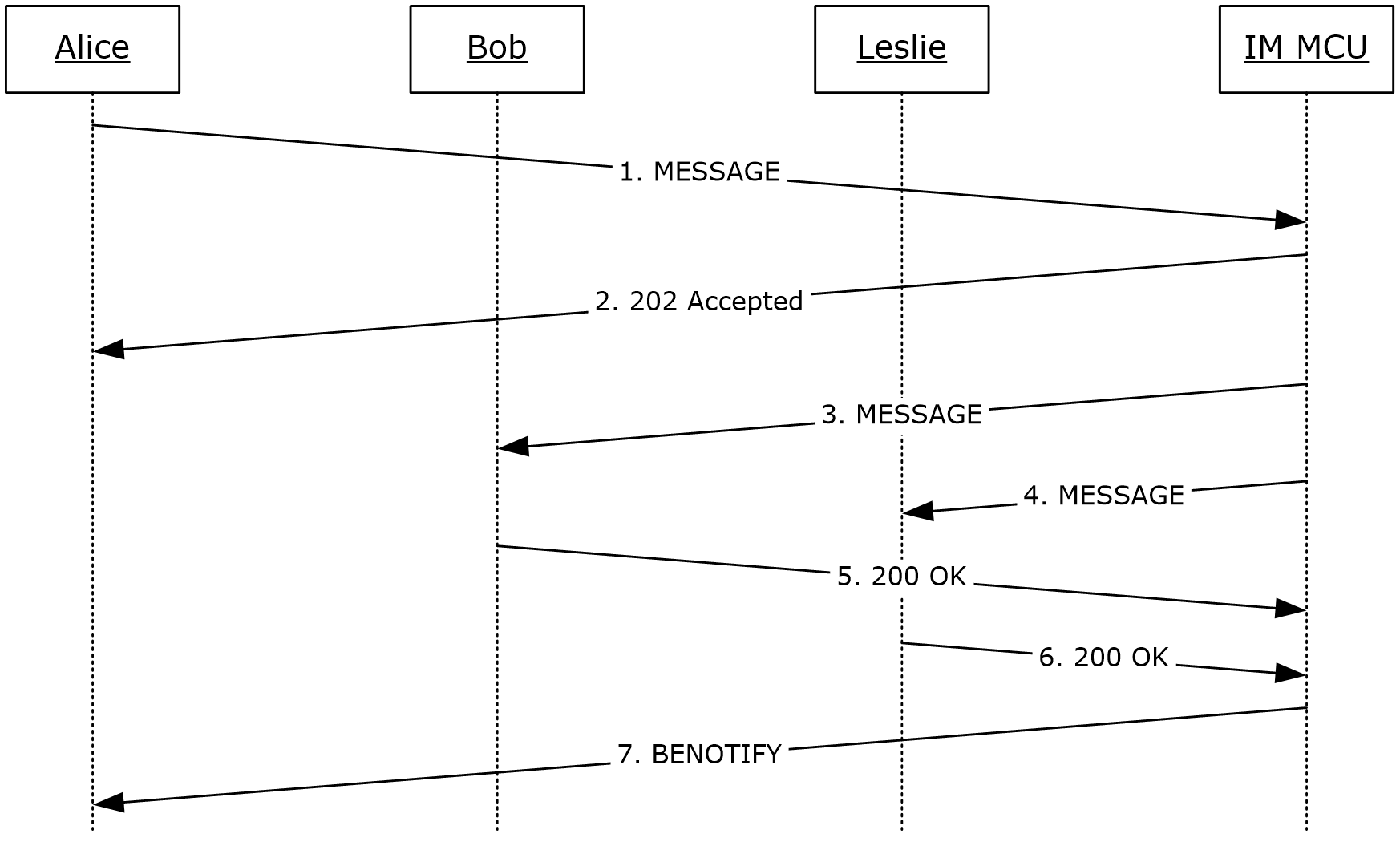 Figure 3: Forwarding of instant messages in the conferenceAlice sends an IM to the IM MCU as Content-Type "multipart/alternative" (MIME) inside a SIP MESSAGE. The same message contents are sent in multiple formats so that the IM MCU can decide which part or parts to forward to each conference participant.Each alternative part of the MIME body, as described in [RFC2045], declares its own Content-Type and Content-Transfer-Encoding, followed by the actual message contents. In this example, the first MIME part is of type "text/plain", and the charset is "UTF-8". An optional additional parameter, msgr, is also associated with the Content-Type and is opaque to the server. The msgr parameter describes the markup, if any, to be applied to plaintext. In this example, its value has been set to the base64 encoding of the string "X-MMS-IM-Format: FN=MS%20Shell%20Dlg%202; EF=; CO=0; CS=0; PF=0".FN (Font Name) in this case is "MS Shell Dlg 2", with spaces escaped using "%20".EF (Effects) can be applied to the text. Available effects are "bold", "italic", "underline", or "strike-through". In this example, there are none.CO (Color) is a 6-digit hex number that indicates the RGB components of the text's color or a single zero, which is a shortcut to indicate black.CS (Character Set) is set to "0", which corresponds to ANSI_CHARSET. This parameter is not to be confused with the charset parameter described earlier.PF (Pitch and Family) is zero or a two-digit number to indicate the font's general family and pitch. Available families are "Roman", "Swiss", "Modern", "Script", or "Decorative". Available pitches are "Default", "Fixed", or "Variable". In this example, the font family is "FF_DONTCARE" and the pitch is "Default".The second MIME part in this example is of type "text/rtf" and is simply included following the Content-Type and Content-Transfer-Encoding.The protocol client in this example sends "binary" Content-Transfer-Encoding for each MIME part.MESSAGE sip:poola.topa.contoso.com:5061;transport=tls;ms-fe=M17-OCG.topa.contoso.com;ms-role-rs-from;ms-role-rs-to;ms-ent-dest;lr;ms-rgs-cid=278C00;ms-route-sig=gawBV3W7gW7wQGkGzvc60Eq2zMtUd1zTgz1UuIVQAA SIP/2.0Via: SIP/2.0/TLS 10.56.64.122:4549Max-Forwards: 70From: <sip:alice@contoso.com>;tag=ed6cde9bad;epid=bd4bd366c2To: <sip:alice@contoso.com;gruu;opaque=app:conf:chat:id:34EC7C6FEEC47347AC518A89994F01E5>;tag=1522e88d0Call-ID: ceb555f8ac224a489bfb3008029724daCSeq: 8 MESSAGERoute: <sip:poola.topa.contoso.com:5062;transport=tls;ms-fe=M18-OCG.topa.contoso.com>User-Agent: UCCP/2.0.6362.0 OC/2.0.6362.0 (Microsoft Office Communicator)Supported: timerProxy-Authorization: Kerberos qop="auth", realm="SIP Communications Service", opaque="FAD7FAF9", crand="28f68121", cnum="110", targetname="sip/M17-OCG.topa.contoso.com", response="602306092a864886f71201020201011100ffffffff7d2a31d1cd1192c4601885b08a8c1909"Content-Type: multipart/alternative; boundary="----=_NextPart_036_0787_01246BBD.76AB26E4"Content-Length: 856This is a multi-part message in MIME format.------=_NextPart_036_0787_01246BBD.76AB26E4Content-Type: text/plain; charset=UTF-8;msgr=WAAtAE0ATQBTAC0ASQBNAC0ARgBvAHIAbQBhAHQAOgAgAEYATgA9AE0AUwAlADIAMABTAGgAZQBsAGwAJQAyADAARABsAGcAJQAyADAAMgA7ACAARQBGAD0AOwAgAEMATwA9ADAAOwAgAEMAUwA9ADAAOwAgAFAARgA9ADAACgANAAoADQAContent-Transfer-Encoding: binaryThis IM text will be broadcast to all other conference participants.------=_NextPart_036_0787_01246BBD.76AB26E4Content-Type: text/rtfContent-Transfer-Encoding: binary{\rtf1\ansi\ansicpg1252\deff0\deflang1033{\fonttbl{\f0\fnil\fcharset0 MS Shell Dlg 2;}}{\colortbl ;\red0\green0\blue0;}{\*\generator Msftedit 5.41.15.1507;}\viewkind4\uc1\pard\tx720\cf1\f0\fs20 This IM text will be broadcast to all other conference participants.\par}------=_NextPart_036_0787_01246BBD.76AB26E4--The IM MCU responds with 202 Accepted to indicate to the sender that the MESSAGE was successfully received by the MCU. Because the delivery of this message to all the conference participants happens asynchronously, the Message-Id header specifies an integer value that can be correlated with a subsequent IMDN that arrives in a BENOTIFY, shown in the next example.SIP/2.0 202 AcceptedAuthentication-Info: Kerberos rspauth="602306092A864886F71201020201011100FFFFFFFFC1DB6A39FB060F0A0174B78BE877941B", srand="A7AA6C1F", snum="145", opaque="FAD7FAF9", qop="auth", targetname="sip/M17-OCG.topa.contoso.com", realm="SIP Communications Service"Via: SIP/2.0/TLS 10.56.64.122:4549;received=10.29.107.208;ms-received-port=4549;ms-received-cid=278C00FROM: <sip:alice@contoso.com>;tag=ed6cde9bad;epid=bd4bd366c2TO: <sip:alice@contoso.com;gruu;opaque=app:conf:chat:id:34EC7C6FEEC47347AC518A89994F01E5>;tag=1522e88d0CSEQ: 8 MESSAGECALL-ID: ceb555f8ac224a489bfb3008029724daCONTENT-LENGTH: 0Message-Id: 2The message is forwarded to the first other participant. In this case, the participant has previously indicated support for "multipart/alternative", so the MCU forwards the MIME. An Ms-Sender header was added by the IM MCU when forwarding this message. It contains the sender's display name and SIP address, or Globally Routable User Agent URI (GRUU). This is what the receiving protocol clients use to determine who initiated the message.MESSAGE sip:10.29.107.208:3099;transport=tls;ms-opaque=6aa03e3cda;ms-received-cid=276D00;grid SIP/2.0Via: SIP/2.0/TLS 10.29.106.52:5061;branch=z9hG4bKE10E8F31.CFFE0BBD;branched=FALSE;ms-internal-info="cbSmwhbNjC62Wek1GebdqSnEtjCb_P_gu9EddarwAA"Authentication-Info: Kerberos rspauth="602306092A864886F71201020201011100FFFFFFFF3979126E3B5272B7CF271083BDCB5BCB", srand="02B995A3", snum="111", opaque="CD48A57F", qop="auth", targetname="sip/M17-OCG.topa.contoso.com", realm="SIP Communications Service"Max-Forwards: 69Via: SIP/2.0/TLS 10.29.106.56:32860;branch=z9hG4bK6a543dac;ms-received-port=32860;ms-received-cid=280700FROM: <sip:alice@contoso.com;gruu;opaque=app:conf:chat:id:34EC7C6FEEC47347AC518A89994F01E5>;tag=69e3d4d355TO: <sip:bob@contoso.com>;epid=dceed2edfb;tag=8d5fe550ecCSEQ: 7 MESSAGECALL-ID: 7d8a83ab0e114373a8a2c8478b041285CONTENT-LENGTH: 856CONTENT-TYPE: multipart/alternative; boundary="----=_NextPart_036_0787_01246BBD.76AB26E4"Ms-Sender: "Alice"<sip:alice@contoso.com;opaque=user:epid:XVjJHDlexlmisnhQrAkWqwAA;gruu>Message-Id: 2This is a multi-part message in MIME format.------=_NextPart_036_0787_01246BBD.76AB26E4Content-Type: text/plain; charset=UTF-8;msgr=WAAtAE0ATQBTAC0ASQBNAC0ARgBvAHIAbQBhAHQAOgAgAEYATgA9AE0AUwAlADIAMABTAGgAZQBsAGwAJQAyADAARABsAGcAJQAyADAAMgA7ACAARQBGAD0AOwAgAEMATwA9ADAAOwAgAEMAUwA9ADAAOwAgAFAARgA9ADAACgANAAoADQAContent-Transfer-Encoding: binaryThis IM text will be broadcast to all other conference participants.------=_NextPart_036_0787_01246BBD.76AB26E4Content-Type: text/rtfContent-Transfer-Encoding: binary{\rtf1\ansi\ansicpg1252\deff0\deflang1033{\fonttbl{\f0\fnil\fcharset0 MS Shell Dlg 2;}}{\colortbl ;\red0\green0\blue0;}{\*\generator Msftedit 5.41.15.1507;}\viewkind4\uc1\pard\tx720\cf1\f0\fs20 This IM text will be broadcast to all other conference participants.\par}------=_NextPart_036_0787_01246BBD.76AB26E4--The message is also forwarded to the other participant, a protocol client that does not understand "multipart/alternative". In this case, the IM MCU extracts one of the alternative parts that the participant will understand and forwards only that. In the following example, the alternative part is "text/plain". Note that the ms-sender header was added by the IM MCU when forwarding this message.MESSAGE sip:leslie@fabrikam.com:4765;maddr=10.24.33.4;transport=tls;ms-received-cid=B5900 SIP/2.0Via: SIP/2.0/TLS 10.29.106.5:5061;branch=z9hG4bK0AB665A2.75FBBEC2;branched=FALSE;ms-internal-info="ciqPyXH2Akj5ksp0Wo3GaLo6DCCxh1-77C23BsCgAA"Authentication-Info: Kerberos rspauth="602306092A864886F71201020201011100FFFFFFFF182A5E33F648272908940BE72430A362", srand="5CF74D5C", snum="38", opaque="A89755E7", qop="auth", targetname="sip/N14-OCG.fabrikam.com", realm="SIP Communications Service"Max-Forwards: 66Via: SIP/2.0/TLS 10.29.105.34:1291;branch=z9hG4bK66AB579B.E60094D7;branched=FALSE;ms-received-port=1291;ms-received-cid=126700ms-edge-proxy-message-trust: ms-source-type=DirectPartner;ms-ep-fqdn=l16-rtc.fabrikam.com;ms-source-verified-user=verified;ms-source-network=federationVia: SIP/2.0/TLS 10.29.104.82:33068;branch=z9hG4bK4DD678D9.6C02C440;branched=FALSE;ms-internal-info="cgdEjJwnxotYtXhcHufcu1-5V6kUVsAsRAYrqmMgAA";ms-received-port=33068;ms-received-cid=15800ms-archiving: TRUEVia: SIP/2.0/TLS 10.29.106.56:32875;branch=z9hG4bK1CDBDCC0.5B60CDAF;branched=FALSE;ms-received-port=32875;ms-received-cid=C700Via: SIP/2.0/TLS 10.29.106.56:32876;branch=z9hG4bKc0ddca1c;ms-received-port=32876;ms-received-cid=3C8E00FROM: <sip:alice@contoso.com;gruu;opaque=app:conf:chat:id:34EC7C6FEEC47347AC518A89994F01E5>;tag=1f908ff25dTO: <sip:leslie@fabrikam.com>;epid=4a5d495edf;tag=7e517ba081CSEQ: 9 MESSAGECALL-ID: 2253fab3fcb147c3a8be00e941df6ed2CONTENT-LENGTH: 86CONTENT-TYPE: text/plain; charset=UTF-8;msgr=WAAtAE0ATQBTAC0ASQBNAC0ARgBvAHIAbQBhAHQAOgAgAEYATgA9AE0AUwAlADIAMABTAGgAZQBsAGwAJQAyADAARABsAGcAJQAyADAAMgA7ACAARQBGAD0AOwAgAEMATwA9ADAAOwAgAEMAUwA9ADAAOwAgAFAARgA9ADAACgANAAoADQAMs-Sender: "Alice"<sip:alice@contoso.com;opaque=user:epid:XVjJHDlexlmisnhQrAkWqwAA;gruu>Message-Id: 2Alice: This IM text will be broadcast to all other conference participants.Bob signals that the MESSAGE was successfully received and processed.SIP/2.0 200 OKVia: SIP/2.0/TLS 10.29.106.52:5061;branch=z9hG4bKE10E8F31.CFFE0BBD;branched=FALSE;ms-internal-info="cbSmwhbNjC62Wek1GebdqSnEtjCb_P_gu9EddarwAA"Via: SIP/2.0/TLS 10.29.106.56:32860;branch=z9hG4bK6a543dac;ms-received-port=32860;ms-received-cid=280700From: <sip:alice@contoso.com;gruu;opaque=app:conf:chat:id:34EC7C6FEEC47347AC518A89994F01E5>;tag=69e3d4d355To: <sip:bob@contoso.com>;tag=8d5fe550ec;epid=dceed2edfbCall-ID: 7d8a83ab0e114373a8a2c8478b041285CSeq: 7 MESSAGEContact: <sip:bob@contoso.com;opaque=user:epid:d7NL6_mHNFSL3I1rbITi2gAA;gruu>User-Agent: UCCP/2.0.6362.0 OC/2.0.6362.0 (Microsoft Office Communicator)Proxy-Authorization: Kerberos qop="auth", realm="SIP Communications Service", opaque="CD48A57F", crand="c29d4077", cnum="87", targetname="sip/M17-OCG.topa.contoso.com", response="602306092a864886f71201020201011100ffffffff19e829d40e0027ccb112257cbae0ae87"Content-Length: 0Leslie signals that the MESSAGE was successfully received and processed.SIP/2.0 200 OKVia: SIP/2.0/TLS 10.29.106.5:5061;branch=z9hG4bK0AB665A2.75FBBEC2;branched=FALSE;ms-internal-info="ciqPyXH2Akj5ksp0Wo3GaLo6DCCxh1-77C23BsCgAA"Via: SIP/2.0/TLS 10.29.105.34:1291;branch=z9hG4bK66AB579B.E60094D7;branched=FALSE;ms-received-port=1291;ms-received-cid=126700Via: SIP/2.0/TLS 10.29.104.82:33068;branch=z9hG4bK4DD678D9.6C02C440;branched=FALSE;ms-internal-info="cgdEjJwnxotYtXhcHufcu1-5V6kUVsAsRAYrqmMgAA";ms-received-port=33068;ms-received-cid=15800Via: SIP/2.0/TLS 10.29.106.56:32875;branch=z9hG4bK1CDBDCC0.5B60CDAF;branched=FALSE;ms-received-port=32875;ms-received-cid=C700Via: SIP/2.0/TLS 10.29.106.56:32876;branch=z9hG4bKc0ddca1c;ms-received-port=32876;ms-received-cid=3C8E00From: <sip:alice@contoso.com;gruu;opaque=app:conf:chat:id:34EC7C6FEEC47347AC518A89994F01E5>;tag=1f908ff25dTo: <sip:leslie@fabrikam.com>;epid=4a5d495edf;tag=7e517ba081Call-ID: 2253fab3fcb147c3a8be00e941df6ed2CSeq: 9 MESSAGEContact: <sip:leslie@fabrikam.com:4765;maddr=10.24.33.4;transport=tls>;proxy=replaceUser-Agent: LCC/1.3Proxy-Authorization: Kerberos qop="auth", realm="SIP Communications Service", opaque="A89755E7", crand="9c90f6ff", cnum="30", targetname="sip/N14-OCG.fabrikam.com", response="602306092a864886f71201020201011100ffffffff1881c2675c619de3a68ff1364d09374a"Content-Length: 0Because the IM MCU has confirmed successful delivery of the MESSAGE to all other conference participants, it sends a BENOTIFY to the originator of the message, indicating success through IMDN. The message-id node, "2" in this case, corresponds to the Message-Id value that was returned to the sender in the previous 202 response. recipient nodes in the IMDN are used to communicate failure reasons. Because there are no recipient nodes, it means that this message was successfully delivered to all IM conference participants.BENOTIFY sip:10.29.107.208:4549;transport=tls;ms-opaque=232f90d8bd;ms-received-cid=278C00;grid SIP/2.0Via: SIP/2.0/TLS 10.29.106.52:5061;branch=z9hG4bK91A7D60F.8CA55DD1;branched=FALSEAuthentication-Info: Kerberos rspauth="602306092A864886F71201020201011100FFFFFFFFF582C9A91232D41E4679E9916568D21F", srand="0B039919", snum="146", opaque="FAD7FAF9", qop="auth", targetname="sip/M17-OCG.topa.contoso.com", realm="SIP Communications Service"Max-Forwards: 69Via: SIP/2.0/TLS 10.29.106.56:32860;branch=z9hG4bK92ef85b2;ms-received-port=32860;ms-received-cid=280700FROM: <sip:alice@contoso.com;gruu;opaque=app:conf:chat:id:34EC7C6FEEC47347AC518A89994F01E5>;tag=1522e88d0TO: <sip:alice@contoso.com>;epid=bd4bd366c2;tag=ed6cde9badCSEQ: 1 BENOTIFYCALL-ID: ceb555f8ac224a489bfb3008029724daCONTENT-LENGTH: 230CONTENT-TYPE: application/ms-imdn+xml<?xml version="1.0" encoding="utf-8"?><imdn xmlns:xsi="http://www.w3.org/2001/XMLSchema-instance" xmlns:xsd="http://www.w3.org/2001/XMLSchema" xmlns="http://schemas.microsoft.com/rtc/2005/08/imdn">  <message-id>2</message-id></imdn>IMDN Failure NotificationWhen a protocol client sends an IM during a conference, it is first informed by the IM MCU that the IM was successfully received through a 202 Accepted. Later, the sender receives an autonomous notification from the IM MCU to reflect the delivery status of the message with respect to each of the other conference participants. When an IM is sent during a conference, and one of the participants fails to receive the message, the flow is the same as the previous example, except for the IMDN XML in the final BENOTIFY.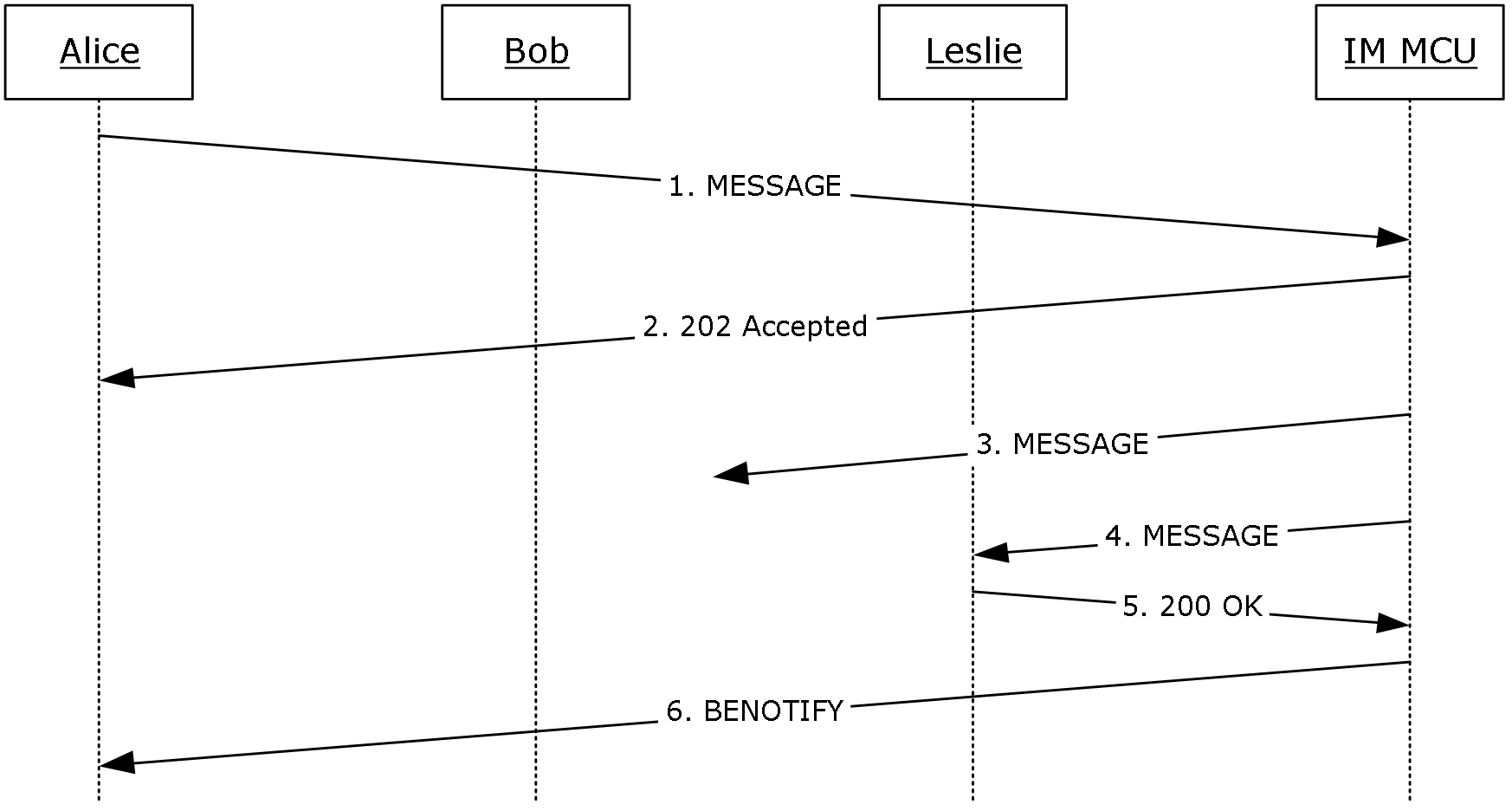 Figure 4: Alice is notified that Bob failed to receive an instant messageAfter the IM MCU has determined the delivery status of the message with respect to each participant, it sends a BENOTIFY to the originator of the message, giving details of any delivery failures.As in the success case, the message-id node corresponds to the Message-Id value that was returned to the sender in the previous 202 response, which is "2".In this example, one delivery failure is seen, as specified in the recipient node. The SIP status code, here "408", is returned in the status element. As shown in this particular example, a list of key-value pairs might also be present in an entry node under the recipient node to provide more detailed information about the failure. In this example, the key is "ms-diagnostics" and the value is a string that corresponds to the server diagnostic code associated with this delivery failure.The fact that there is only one recipient node implies that all other IM conference participants successfully received the message.BENOTIFY sip:10.56.64.122:3411;transport=tls;ms-opaque=7d628159ec;ms-received-cid=4300;grid SIP/2.0Via: SIP/2.0/TLS 10.29.105.158:5061;branch=z9hG4bK78EF956F.5D6163CC;branched=FALSEAuthentication-Info: Kerberos rspauth="602306092A864886F71201020201011100FFFFFFFF57915829E714A206FFD92C0E6418FC15", srand="BCAB27CA", snum="97", opaque="B2E1665B", qop="auth", targetname="sip/C20-OCG.contoso.com", realm="SIP Communications Service"Max-Forwards: 69Via: SIP/2.0/TLS 10.29.105.158:2013;branch=z9hG4bK8989ef39;ms-received-port=2013;ms-received-cid=7900FROM: <sip:alice@contoso.com;gruu;opaque=app:conf:chat:id:EEA460DFBFB7EF478D51BA84F07727F9>;tag=7ad513c20TO: <sip:alice@contoso.com>;epid=bd4bd366c2;tag=60561d8186CSEQ: 1 BENOTIFYCALL-ID: 5932d2d309f845e2aeb907d4efd81b3dCONTENT-LENGTH: 485CONTENT-TYPE: application/ms-imdn+xml<?xml version="1.0" encoding="utf-8"?><imdn xmlns:xsi="http://www.w3.org/2001/XMLSchema-instance" xmlns:xsd="http://www.w3.org/2001/XMLSchema" xmlns="http://schemas.microsoft.com/rtc/2005/08/imdn">  <message-id>2</message-id>  <recipient uri="&lt;sip:bob@contoso.com;opaque=user:epid:d7NL6_mHNFSL3I1rbITi2gAA;gruu&gt;">    <status>408</status>    <entry>      <key>ms-diagnostics</key>      <value>6001;source="C20-OCG.contoso.com";reason="Request Timeout";component="ImMcu"</value>    </entry>  </recipient></imdn>IM Conference Exit ScenariosA User Is Ejected from an IM ConferenceIn this example, Alice, Bob, and Carol are in a conference and Alice ejects Carol from it.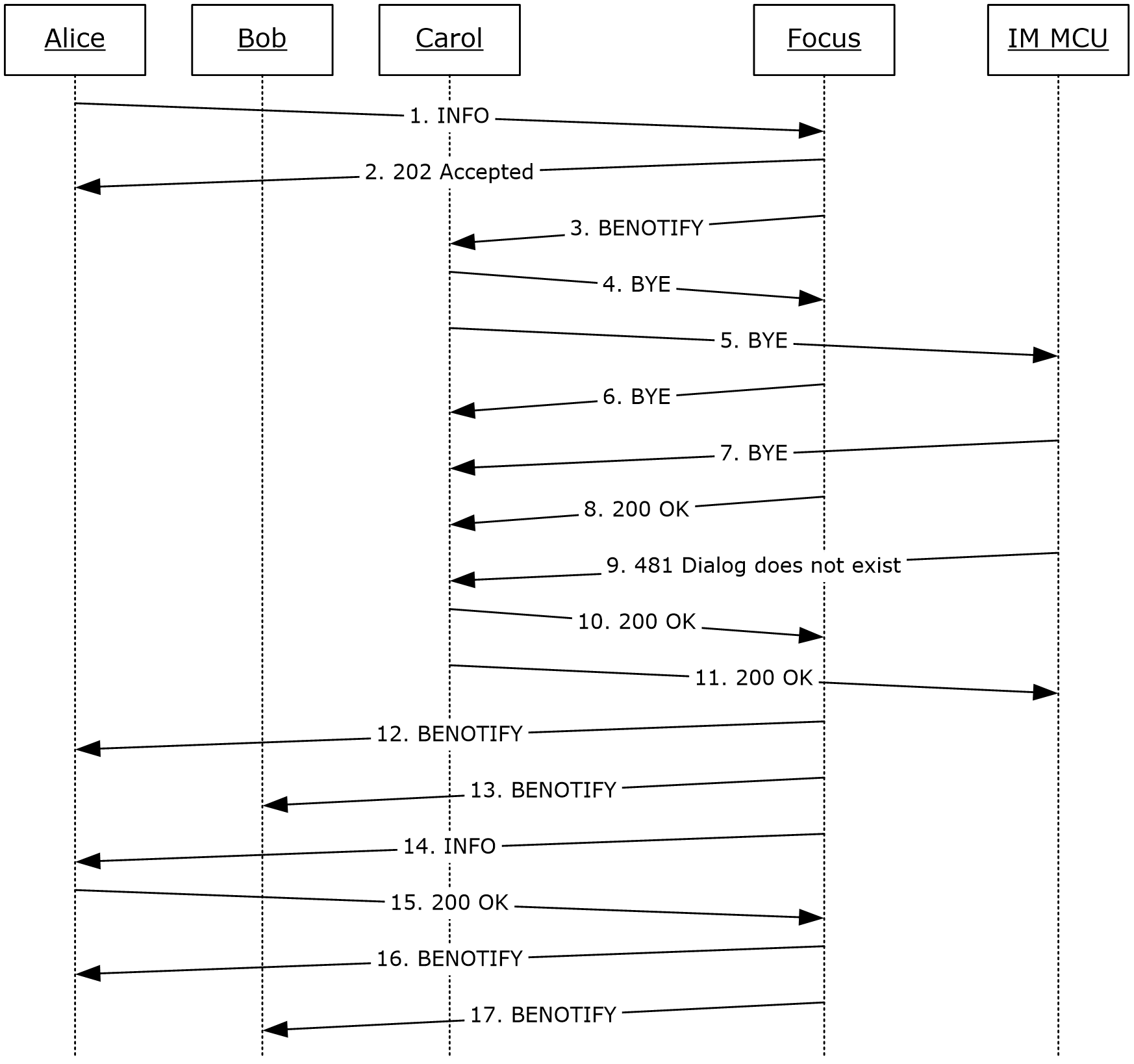 Figure 5: Alice ejects Carol from the conferenceAlice sends the deleteUser request to the focus to eject Carol.INFO sip:alice@contoso.com;gruu;opaque=app:conf:focus:id:7ECB5F9BFFB1F343B36775DBA09E8038 SIP/2.0Via: SIP/2.0/TLS 10.56.64.122:2157Max-Forwards: 70From: <sip:alice@contoso.com>;tag=58b76ebb1c;epid=bd4bd366c2To: <sip:alice@contoso.com;gruu;opaque=app:conf:focus:id:7ECB5F9BFFB1F343B36775DBA09E8038>;tag=3C150080Call-ID: cfc48d02676c47379c7083eb783ad2abCSeq: 2 INFOUser-Agent: UCCP/2.0.6362.0 OC/2.0.6362.0 (Microsoft Office Communicator)Supported: timerProxy-Authorization: Kerberos qop="auth", realm="SIP Communications Service", opaque="4EBBA7AE", crand="e9a45dde", cnum="133", targetname="sip/M17-OCG.topa.contoso.com", response="602306092a864886f71201020201011100ffffffff6bc0b1f134b8369e09f6e0791f085db7"Content-Type: application/cccp+xmlContent-Length: 477<?xml version="1.0"?><request xmlns="urn:ietf:params:xml:ns:cccp" xmlns:mscp="http://schemas.microsoft.com/rtc/2005/08/cccpextensions" C3PVersion="1" to="sip:alice@contoso.com;gruu;opaque=app:conf:focus:id:7ECB5F9BFFB1F343B36775DBA09E8038" from="sip:alice@contoso.com" requestId="63022864">  <deleteUser>    <userKeys confEntity="sip:alice@contoso.com;gruu;opaque=app:conf:focus:id:7ECB5F9BFFB1F343B36775DBA09E8038" userEntity="sip:carol@contoso.com" />  </deleteUser></request>The focus responds that the command has been accepted for processing.SIP/2.0 202 AcceptedAuthentication-Info: Kerberos rspauth="602306092A864886F71201020201011100FFFFFFFF86443316ED4CA391BB37E9718D648540", srand="5EA04670", snum="172", opaque="4EBBA7AE", qop="auth", targetname="sip/M17-OCG.topa.contoso.com", realm="SIP Communications Service"From: "Alice"<sip:alice@contoso.com>;tag=58b76ebb1c;epid=bd4bd366c2To: <sip:alice@contoso.com;gruu;opaque=app:conf:focus:id:7ECB5F9BFFB1F343B36775DBA09E8038>;tag=3C150080Call-ID: cfc48d02676c47379c7083eb783ad2abCSeq: 2 INFOVia: SIP/2.0/TLS 10.56.64.122:2157;received=10.29.107.208;ms-received-port=2157;ms-received-cid=29500Content-Length: 0Carol is notified by the focus that she has been forcibly ejected from the conference.BENOTIFY sip:10.29.107.208:2308;transport=tls;ms-opaque=3c71125d8b;ms-received-cid=200;grid SIP/2.0Via: SIP/2.0/TLS 10.29.106.52:5061;branch=z9hG4bKBF1B21E7.AE524FDD;branched=FALSEAuthentication-Info: NTLM rspauth="0100000000000000B11BC12064D52E88", srand="CFD01F89", snum="212", opaque="5CA5FA8B", qop="auth", targetname="M17-OCG.topa.contoso.com", realm="SIP Communications Service"Max-Forwards: 70To: <sip:carol@contoso.com>;tag=d468b2a0c0;epid=dceed2edfbFrom: <sip:alice@contoso.com;gruu;opaque=app:conf:focus:id:7ECB5F9BFFB1F343B36775DBA09E8038>;tag=99000080Call-ID: 87434074d1244e8d89881d1f8d243783CSeq: 3 BENOTIFYEvent: conferencesubscription-state: terminated;expires=0;reason=ParticipantRemovedExpires: 0Content-Length: 0ms-diagnostics-public: 3118;reason="Participant Removed"Carol sends a BYE to the focus.BYE sip:alice@contoso.com;gruu;opaque=app:conf:focus:id:7ECB5F9BFFB1F343B36775DBA09E8038 SIP/2.0Via: SIP/2.0/TLS 10.56.65.217:2308Max-Forwards: 70From: <sip:carol@contoso.com>;tag=dfccec5fb4;epid=dceed2edfbTo: <sip:alice@contoso.com;gruu;opaque=app:conf:focus:id:7ECB5F9BFFB1F343B36775DBA09E8038>;tag=0D440080Call-ID: 1e294f6aa2ff4fccaf796b2e7fb723beCSeq: 2 BYEUser-Agent: UCCP/2.0.6362.0 OC/2.0.6362.0 (Microsoft Office Communicator)Proxy-Authorization: NTLM qop="auth", realm="SIP Communications Service", opaque="5CA5FA8B", crand="183d43f6", cnum="144", targetname="M17-OCG.topa.contoso.com", response="01000000b8d32206fa814f9364d52e88"Content-Length: 0Carol also sends a BYE to the IM MCU.BYE sip:poola.topa.contoso.com:5061;transport=tls;ms-fe=M17-OCG.topa.contoso.com;ms-role-rs-from;ms-role-rs-to;ms-ent-dest;lr;ms-rgs-cid=200;ms-route-sig=aal-PcEIaipyZlYF3-1w9yVGO7MuY3Nw2L1UuIVQAA SIP/2.0Via: SIP/2.0/TLS 10.56.65.217:2308Max-Forwards: 70From: <sip:carol@contoso.com>;tag=8d9b5cc1fb;epid=dceed2edfbTo: <sip:alice@contoso.com;gruu;opaque=app:conf:chat:id:7ECB5F9BFFB1F343B36775DBA09E8038>;tag=740746decCall-ID: 08501c03562b4515a1ad55e367dd503dCSeq: 2 BYERoute: <sip:poola.topa.contoso.com:5062;transport=tls;ms-fe=M18-OCG.topa.contoso.com>User-Agent: UCCP/2.0.6362.0 OC/2.0.6362.0 (Microsoft Office Communicator)Proxy-Authorization: NTLM qop="auth", realm="SIP Communications Service", opaque="5CA5FA8B", crand="6dc12184", cnum="145", targetname="M17-OCG.topa.contoso.com", response="0100000040676203564268f864d52e88"Content-Length: 0The focus sends a BYE to Carol.BYE sip:10.29.107.208:2308;transport=tls;ms-opaque=3c71125d8b;ms-received-cid=200;grid SIP/2.0Via: SIP/2.0/TLS 10.29.106.52:5061;branch=z9hG4bK84AB2CF9.FE5FB404;branched=FALSEAuthentication-Info: NTLM rspauth="010000000000000081CFA34164D52E88", srand="7F2A719B", snum="213", opaque="5CA5FA8B", qop="auth", targetname="M17-OCG.topa.contoso.com", realm="SIP Communications Service"Max-Forwards: 70From: <sip:alice@contoso.com;gruu;opaque=app:conf:focus:id:7ECB5F9BFFB1F343B36775DBA09E8038>;tag=0D440080To: <sip:carol@contoso.com>;tag=dfccec5fb4;epid=dceed2edfbCall-ID: 1e294f6aa2ff4fccaf796b2e7fb723beCSeq: 2147483645 BYEReason: SIP;cause=481;text="Participant Removed"Content-Length: 0ms-diagnostics-public: 3118;reason="Participant Removed"The IM MCU also sends a BYE to Carol.BYE sip:10.29.107.208:2308;transport=tls;ms-opaque=3c71125d8b;ms-received-cid=200;grid SIP/2.0Via: SIP/2.0/TLS 10.29.106.52:5061;branch=z9hG4bK813470AD.FD03477F;branched=FALSE;ms-internal-info="ca3SzQzTPM7Vg7kxWWw15db-EJmXn9A0d_EddarwAA"Authentication-Info: NTLM rspauth="010000000000000061385D6F64D52E88", srand="461D78BD", snum="214", opaque="5CA5FA8B", qop="auth", targetname="M17-OCG.topa.contoso.com", realm="SIP Communications Service"Max-Forwards: 69Via: SIP/2.0/TLS 10.29.106.56:18164;branch=z9hG4bK86ed724f;ms-received-port=18164;ms-received-cid=31900FROM: <sip:alice@contoso.com;gruu;opaque=app:conf:chat:id:7ECB5F9BFFB1F343B36775DBA09E8038>;tag=740746decTO: <sip:carol@contoso.com>;epid=dceed2edfb;tag=8d9b5cc1fbCSEQ: 2 BYECALL-ID: 08501c03562b4515a1ad55e367dd503dCONTENT-LENGTH: 0The focus gives a success response to Carol's BYE request.SIP/2.0 200 OKAuthentication-Info: NTLM rspauth="01000000000000001D5B9E5464D52E88", srand="583C12F1", snum="215", opaque="5CA5FA8B", qop="auth", targetname="M17-OCG.topa.contoso.com", realm="SIP Communications Service"From: "Carol"<sip:carol@contoso.com>;tag=dfccec5fb4;epid=dceed2edfbTo: <sip:alice@contoso.com;gruu;opaque=app:conf:focus:id:7ECB5F9BFFB1F343B36775DBA09E8038>;tag=0D440080Call-ID: 1e294f6aa2ff4fccaf796b2e7fb723beCSeq: 2 BYEVia: SIP/2.0/TLS 10.56.65.217:2308;received=10.29.107.208;ms-received-port=2308;ms-received-cid=200Content-Length: 0The IM MCU gives a failure response to Carol's BYE request, because it had already terminated her dialog.SIP/2.0 481 Dialog does not existAuthentication-Info: NTLM rspauth="01000000372D4F439939FAA764D52E88", srand="7B435466", snum="216", opaque="5CA5FA8B", qop="auth", targetname="M17-OCG.topa.contoso.com", realm="SIP Communications Service"Via: SIP/2.0/TLS 10.56.65.217:2308;received=10.29.107.208;ms-received-port=2308;ms-received-cid=200FROM: <sip:carol@contoso.com>;tag=8d9b5cc1fb;epid=dceed2edfbTO: <sip:alice@contoso.com;gruu;opaque=app:conf:chat:id:7ECB5F9BFFB1F343B36775DBA09E8038>;tag=740746decCSEQ: 2 BYECALL-ID: 08501c03562b4515a1ad55e367dd503dCONTENT-LENGTH: 0Ms-Diagnostics: 6019;source="M18-OCG.topa.contoso.com";reason="Dialog does not exist";component="ImMcu"Carol responds with success for the BYE that she received from the focus.SIP/2.0 200 OKVia: SIP/2.0/TLS 10.29.106.52:5061;branch=z9hG4bK84AB2CF9.FE5FB404;branched=FALSEFrom: <sip:alice@contoso.com;gruu;opaque=app:conf:focus:id:7ECB5F9BFFB1F343B36775DBA09E8038>;tag=0D440080To: <sip:carol@contoso.com>;tag=dfccec5fb4;epid=dceed2edfbCall-ID: 1e294f6aa2ff4fccaf796b2e7fb723beCSeq: 2147483645 BYEUser-Agent: UCCP/2.0.6362.0 OC/2.0.6362.0 (Microsoft Office Communicator)Proxy-Authorization: NTLM qop="auth", realm="SIP Communications Service", opaque="5CA5FA8B", crand="cae34494", cnum="146", targetname="M17-OCG.topa.contoso.com", response="0100000030303030552db08d64d52e88"Content-Length: 0Carol responds with success for the BYE that she received from the IM MCU.SIP/2.0 200 OKVia: SIP/2.0/TLS 10.29.106.52:5061;branch=z9hG4bK813470AD.FD03477F;branched=FALSE;ms-internal-info="ca3SzQzTPM7Vg7kxWWw15db-EJmXn9A0d_EddarwAA"Via: SIP/2.0/TLS 10.29.106.56:18164;branch=z9hG4bK86ed724f;ms-received-port=18164;ms-received-cid=31900From: <sip:alice@contoso.com;gruu;opaque=app:conf:chat:id:7ECB5F9BFFB1F343B36775DBA09E8038>;tag=740746decTo: <sip:carol@contoso.com>;tag=8d9b5cc1fb;epid=dceed2edfbCall-ID: 08501c03562b4515a1ad55e367dd503dCSeq: 2 BYEUser-Agent: UCCP/2.0.6362.0 OC/2.0.6362.0 (Microsoft Office Communicator)Proxy-Authorization: NTLM qop="auth", realm="SIP Communications Service", opaque="5CA5FA8B", crand="ea343736", cnum="147", targetname="M17-OCG.topa.contoso.com", response="010000003030303048aabbdd64d52e88"Content-Length: 0An update is sent to each participant, after first sending to Alice.BENOTIFY sip:10.29.107.208:2157;transport=tls;ms-opaque=ae7937d6e6;ms-received-cid=29500;grid SIP/2.0Via: SIP/2.0/TLS 10.29.106.52:5061;branch=z9hG4bK74B6E95E.6011A72A;branched=FALSEAuthentication-Info: Kerberos rspauth="602306092A864886F71201020201011100FFFFFFFFFD50AB313D0DA217BA3A547727FE3C08", srand="E8F4A9CD", snum="173", opaque="4EBBA7AE", qop="auth", targetname="sip/M17-OCG.topa.contoso.com", realm="SIP Communications Service"Max-Forwards: 70To: <sip:alice@contoso.com>;tag=8ca1c2ecee;epid=bd4bd366c2Content-Length: 1541From: <sip:alice@contoso.com;gruu;opaque=app:conf:focus:id:7ECB5F9BFFB1F343B36775DBA09E8038>;tag=0C390080Call-ID: e4687f7cae464055aae47121f976c941CSeq: 9 BENOTIFYContent-Type: application/conference-info+xmlEvent: conferencesubscription-state: active;expires=3600<conference-info xmlns="urn:ietf:params:xml:ns:conference-info" xmlns:msacp="http://schemas.microsoft.com/rtc/2005/08/acpconfinfoextensions" xmlns:msav="http://schemas.microsoft.com/rtc/2005/08/avconfinfoextensions" xmlns:msci="http://schemas.microsoft.com/rtc/2005/08/confinfoextensions" xmlns:msdata="http://schemas.microsoft.com/rtc/2005/08/dataconfinfoextensions" xmlns:msim="http://schemas.microsoft.com/rtc/2005/08/imconfinfoextensions" xmlns:ci="urn:ietf:params:xml:ns:conference-info" xmlns:cis="urn:ietf:params:xml:ns:conference-info-separator" entity="sip:alice@contoso.com;gruu;opaque=app:conf:focus:id:7ECB5F9BFFB1F343B36775DBA09E8038" state="partial" version="10">  <users state="partial">    <user entity="sip:carol@contoso.com" state="full">      <display-text>Carol</display-text>      <roles>        <entry>attendee</entry>      </roles>      <endpoint entity="{C263F024-15CC-4B33-971D-FCF9BE23BB0D}" msci:session-type="chat" msci:endpoint-uri="sip:carol@contoso.com;opaque=user:epid:d7NL6_mHNFSL3I1rbITi2gAA;gruu">        <status>connected</status>        <joining-method>dialed-in</joining-method>        <media id="1">          <type>chat</type>        </media>        <msci:endpoint-capabilities>          <msim:endpoint-capabilities>            <msim:supported-im-formats>text/rtf application/x-ms-ink image/gif multipart/alternative application/ms-imdn+xml</msim:supported-im-formats>            <msim:user-agent>UCCP/2.0.6362.0 OC/2.0.6362.0 (Microsoft Office Communicator)</msim:user-agent>          </msim:endpoint-capabilities>        </msci:endpoint-capabilities>      </endpoint>    </user>  </users></conference-info>The same update is sent to Bob.BENOTIFY sip:10.29.107.208:3346;transport=tls;ms-opaque=28d3eab13b;ms-received-cid=16C000;grid SIP/2.0Via: SIP/2.0/TLS 10.29.106.56:5061;branch=z9hG4bK8ED5B734.E117FD72;branched=FALSEAuthentication-Info: NTLM rspauth="0100000003000000BFBFB46E554C2961", srand="286F1714", snum="121", opaque="6F277244", qop="auth", targetname="M18-OCG.topa.contoso.com", realm="SIP Communications Service"Max-Forwards: 70To: <sip:bob@contoso.com>;tag=1975ba9368;epid=65a77e620dContent-Length: 1541From: <sip:alice@contoso.com;gruu;opaque=app:conf:focus:id:7ECB5F9BFFB1F343B36775DBA09E8038>;tag=9A750080Call-ID: f41a3d199b074484b257db390ef4a60dCSeq: 5 BENOTIFYContent-Type: application/conference-info+xmlEvent: conferencesubscription-state: active;expires=3600<conference-info xmlns="urn:ietf:params:xml:ns:conference-info" xmlns:msacp="http://schemas.microsoft.com/rtc/2005/08/acpconfinfoextensions" xmlns:msav="http://schemas.microsoft.com/rtc/2005/08/avconfinfoextensions" xmlns:msci="http://schemas.microsoft.com/rtc/2005/08/confinfoextensions" xmlns:msdata="http://schemas.microsoft.com/rtc/2005/08/dataconfinfoextensions" xmlns:msim="http://schemas.microsoft.com/rtc/2005/08/imconfinfoextensions" xmlns:ci="urn:ietf:params:xml:ns:conference-info" xmlns:cis="urn:ietf:params:xml:ns:conference-info-separator" entity="sip:alice@contoso.com;gruu;opaque=app:conf:focus:id:7ECB5F9BFFB1F343B36775DBA09E8038" state="partial" version="10">  <users state="partial">    <user entity="sip:carol@contoso.com" state="full">      <display-text>Carol</display-text>      <roles>        <entry>attendee</entry>      </roles>      <endpoint entity="{C263F024-15CC-4B33-971D-FCF9BE23BB0D}" msci:session-type="chat" msci:endpoint-uri="sip:carol@contoso.com;opaque=user:epid:d7NL6_mHNFSL3I1rbITi2gAA;gruu">        <status>connected</status>        <joining-method>dialed-in</joining-method>        <media id="1">          <type>chat</type>        </media>        <msci:endpoint-capabilities>          <msim:endpoint-capabilities>            <msim:supported-im-formats>text/rtf application/x-ms-ink image/gif multipart/alternative application/ms-imdn+xml</msim:supported-im-formats>            <msim:user-agent>UCCP/2.0.6362.0 OC/2.0.6362.0 (Microsoft Office Communicator)</msim:user-agent>          </msim:endpoint-capabilities>        </msci:endpoint-capabilities>      </endpoint>    </user>  </users></conference-info>The final "success" is issued for Alice's deleteUser request.INFO sip:10.29.107.208:2157;transport=tls;ms-opaque=ae7937d6e6;ms-received-cid=29500;grid SIP/2.0Via: SIP/2.0/TLS 10.29.106.52:5061;branch=z9hG4bKAFA26818.12DEDCF4;branched=FALSEAuthentication-Info: Kerberos rspauth="602306092A864886F71201020201011100FFFFFFFF1DA63C4524C86AACE81AF0D61DB55BB1", srand="F4849582", snum="174", opaque="4EBBA7AE", qop="auth", targetname="sip/M17-OCG.topa.contoso.com", realm="SIP Communications Service"Max-Forwards: 70Content-Length: 1017From: <sip:alice@contoso.com;gruu;opaque=app:conf:focus:id:7ECB5F9BFFB1F343B36775DBA09E8038>;tag=3C150080To: <sip:alice@contoso.com>;tag=58b76ebb1c;epid=bd4bd366c2Call-ID: cfc48d02676c47379c7083eb783ad2abCSeq: 1 INFOContent-Type: application/cccp+xml<response xmlns="urn:ietf:params:xml:ns:cccp" xmlns:msacp="http://schemas.microsoft.com/rtc/2005/08/acpconfinfoextensions" xmlns:tns="http://schemas.microsoft.com/rtc/2005/08/avconfinfoextensions" xmlns:mscp="http://schemas.microsoft.com/rtc/2005/08/cccpextensions" xmlns:msci="http://schemas.microsoft.com/rtc/2005/08/confinfoextensions" xmlns:msdata="http://schemas.microsoft.com/rtc/2005/08/dataconfinfoextensions" xmlns:msim="http://schemas.microsoft.com/rtc/2005/08/imconfinfoextensions" xmlns:ci="urn:ietf:params:xml:ns:conference-info" xmlns:cis="urn:ietf:params:xml:ns:conference-info-separator" xmlns:msls="urn:ietf:params:xml:ns:msls" requestId="63022864" C3PVersion="1" from="sip:alice@contoso.com;gruu;opaque=app:conf:focus:id:7ECB5F9BFFB1F343B36775DBA09E8038" to="sip:alice@contoso.com" code="success">  <deleteUser>    <conferenceKeys confEntity="sip:alice@contoso.com;gruu;opaque=app:conf:focus:id:7ECB5F9BFFB1F343B36775DBA09E8038" />    <ci:user entity="sip:bob@contoso.com" />  </deleteUser></response>Alice sends a 200 OK for the INFO she just received.SIP/2.0 200 OKVia: SIP/2.0/TLS 10.29.106.52:5061;branch=z9hG4bKAFA26818.12DEDCF4;branched=FALSEFrom: <sip:alice@contoso.com;gruu;opaque=app:conf:focus:id:7ECB5F9BFFB1F343B36775DBA09E8038>;tag=3C150080To: <sip:alice@contoso.com>;tag=58b76ebb1c;epid=bd4bd366c2Call-ID: cfc48d02676c47379c7083eb783ad2abCSeq: 1 INFOContact: <sip:alice@contoso.com;opaque=user:epid:XVjJHDlexlmisnhQrAkWqwAA;gruu>User-Agent: UCCP/2.0.6362.0 OC/2.0.6362.0 (Microsoft Office Communicator)Proxy-Authorization: Kerberos qop="auth", realm="SIP Communications Service", opaque="4EBBA7AE", crand="062bc3b8", cnum="134", targetname="sip/M17-OCG.topa.contoso.com", response="602306092a864886f71201020201011100ffffffff9135b124523d72e9f52eff1ae4231214"Content-Length: 0An update is sent to each participant, after first sending it to Alice.BENOTIFY sip:10.29.107.208:2157;transport=tls;ms-opaque=ae7937d6e6;ms-received-cid=29500;grid SIP/2.0Via: SIP/2.0/TLS 10.29.106.52:5061;branch=z9hG4bKCCF83472.D64644E4;branched=FALSEAuthentication-Info: Kerberos rspauth="602306092A864886F71201020201011100FFFFFFFFC91491E6E9586D10FDF01BBFF8CABF38", srand="E9DC5768", snum="175", opaque="4EBBA7AE", qop="auth", targetname="sip/M17-OCG.topa.contoso.com", realm="SIP Communications Service"Max-Forwards: 70To: <sip:alice@contoso.com>;tag=8ca1c2ecee;epid=bd4bd366c2Content-Length: 790From: <sip:alice@contoso.com;gruu;opaque=app:conf:focus:id:7ECB5F9BFFB1F343B36775DBA09E8038>;tag=0C390080Call-ID: e4687f7cae464055aae47121f976c941CSeq: 10 BENOTIFYContent-Type: application/conference-info+xmlEvent: conferencesubscription-state: active;expires=3600<conference-info xmlns="urn:ietf:params:xml:ns:conference-info" xmlns:msacp="http://schemas.microsoft.com/rtc/2005/08/acpconfinfoextensions" xmlns:msav="http://schemas.microsoft.com/rtc/2005/08/avconfinfoextensions" xmlns:msci="http://schemas.microsoft.com/rtc/2005/08/confinfoextensions" xmlns:msdata="http://schemas.microsoft.com/rtc/2005/08/dataconfinfoextensions" xmlns:msim="http://schemas.microsoft.com/rtc/2005/08/imconfinfoextensions" xmlns:ci="urn:ietf:params:xml:ns:conference-info" xmlns:cis="urn:ietf:params:xml:ns:conference-info-separator" entity="sip:alice@contoso.com;gruu;opaque=app:conf:focus:id:7ECB5F9BFFB1F343B36775DBA09E8038" state="partial" version="11">  <users state="partial">    <user entity="sip:carol@contoso.com" state="deleted" />  </users></conference-info>The same update is sent to Bob.BENOTIFY sip:10.29.107.208:3346;transport=tls;ms-opaque=28d3eab13b;ms-received-cid=16C000;grid SIP/2.0Via: SIP/2.0/TLS 10.29.106.56:5061;branch=z9hG4bK8FD5B734.557049F6;branched=FALSEAuthentication-Info: NTLM rspauth="010000000300000023490E0E554C2961", srand="6498AFAD", snum="122", opaque="6F277244", qop="auth", targetname="M18-OCG.topa.contoso.com", realm="SIP Communications Service"Max-Forwards: 70To: <sip:bob@contoso.com>;tag=1975ba9368;epid=65a77e620dContent-Length: 790From: <sip:alice@contoso.com;gruu;opaque=app:conf:focus:id:7ECB5F9BFFB1F343B36775DBA09E8038>;tag=9A750080Call-ID: f41a3d199b074484b257db390ef4a60dCSeq: 6 BENOTIFYContent-Type: application/conference-info+xmlEvent: conferencesubscription-state: active;expires=3600<conference-info xmlns="urn:ietf:params:xml:ns:conference-info" xmlns:msacp="http://schemas.microsoft.com/rtc/2005/08/acpconfinfoextensions" xmlns:msav="http://schemas.microsoft.com/rtc/2005/08/avconfinfoextensions" xmlns:msci="http://schemas.microsoft.com/rtc/2005/08/confinfoextensions" xmlns:msdata="http://schemas.microsoft.com/rtc/2005/08/dataconfinfoextensions" xmlns:msim="http://schemas.microsoft.com/rtc/2005/08/imconfinfoextensions" xmlns:ci="urn:ietf:params:xml:ns:conference-info" xmlns:cis="urn:ietf:params:xml:ns:conference-info-separator" entity="sip:alice@contoso.com;gruu;opaque=app:conf:focus:id:7ECB5F9BFFB1F343B36775DBA09E8038" state="partial" version="11">  <users state="partial">    <user entity="sip:carol@contoso.com" state="deleted" />  </users></conference-info>A Client Leaves an IM ConferenceIn this example, Alice, Bob, and Carol are in a conference, and Carol decides to leave the conference.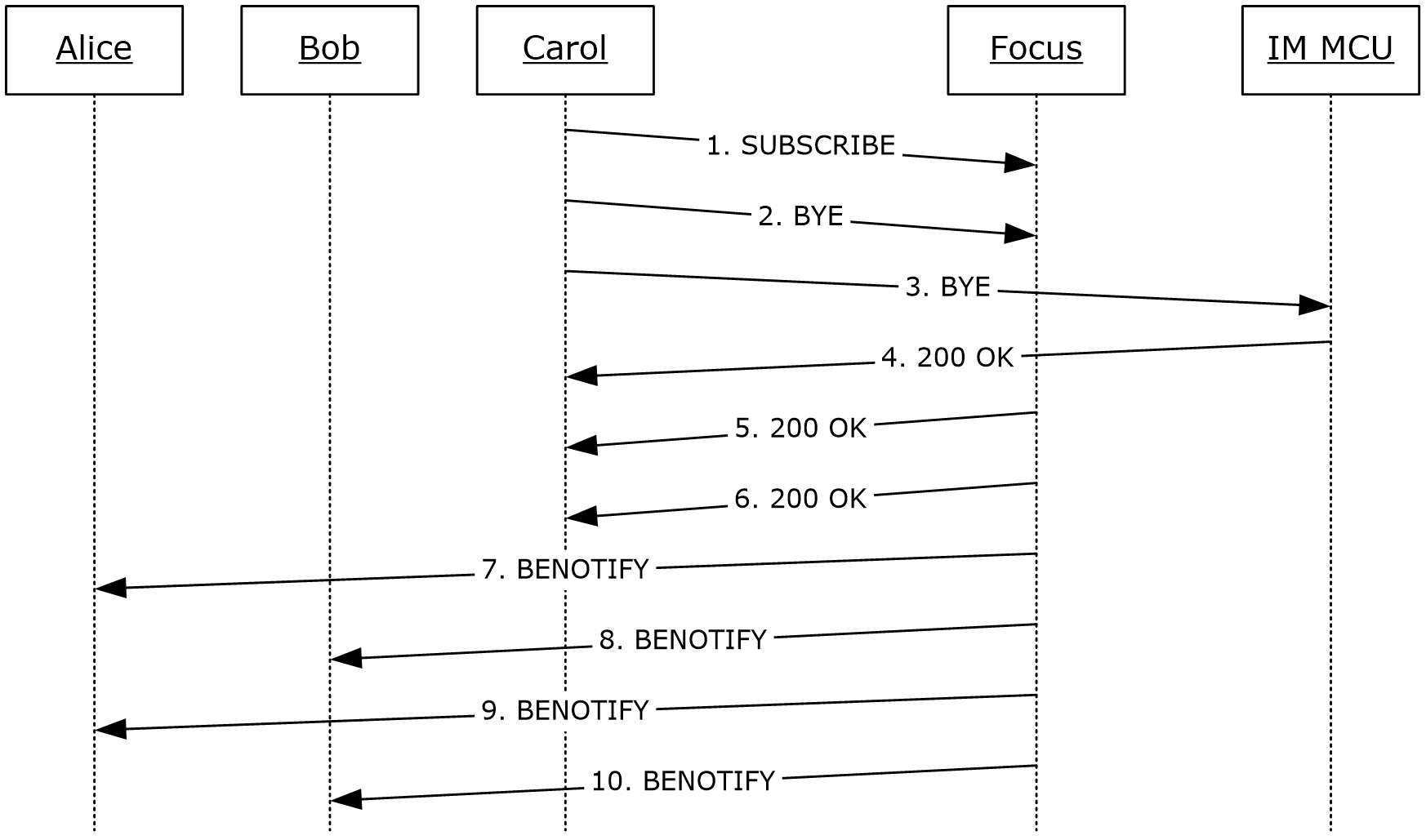 Figure 6: Carol leaves the conferenceCarol sends a SUBSCRIBE to the focus to terminate her previous subscription.SUBSCRIBE sip:alice@contoso.com;gruu;opaque=app:conf:focus:id:5DF1BD8C2B991B4390685C6D219C8C2E SIP/2.0Via: SIP/2.0/TLS 10.56.65.217:2308Max-Forwards: 70From: <sip:carol@contoso.com>;tag=3641b258ee;epid=dceed2edfbTo: <sip:alice@contoso.com;gruu;opaque=app:conf:focus:id:5DF1BD8C2B991B4390685C6D219C8C2E>;tag=B74D0080Call-ID: 63b1db1e79d34b2a9f7c80eed08749ddCSeq: 2 SUBSCRIBEContact: <sip:carol@contoso.com;opaque=user:epid:d7NL6_mHNFSL3I1rbITi2gAA;gruu>User-Agent: UCCP/2.0.6362.0 OC/2.0.6362.0 (Microsoft Office Communicator)Event: conferenceExpires: 0Accept: application/conference-info+xmlProxy-Authorization: NTLM qop="auth", realm="SIP Communications Service", opaque="5CA5FA8B", crand="a349f34b", cnum="159", targetname="M17-OCG.topa.contoso.com", response="010000000000000073b4432564d52e88"Content-Length: 0Then, Carol sends a BYE to the focus.BYE sip:alice@contoso.com;gruu;opaque=app:conf:focus:id:5DF1BD8C2B991B4390685C6D219C8C2E SIP/2.0Via: SIP/2.0/TLS 10.56.65.217:2308Max-Forwards: 70From: <sip:carol@contoso.com>;tag=a7fb635ce5;epid=dceed2edfbTo: <sip:alice@contoso.com;gruu;opaque=app:conf:focus:id:5DF1BD8C2B991B4390685C6D219C8C2E>;tag=1C490080Call-ID: cc0aea8a111245e483889ee3046b0cddCSeq: 2 BYEUser-Agent: UCCP/2.0.6362.0 OC/2.0.6362.0 (Microsoft Office Communicator)Proxy-Authorization: NTLM qop="auth", realm="SIP Communications Service", opaque="5CA5FA8B", crand="6f11123a", cnum="160", targetname="M17-OCG.topa.contoso.com", response="010000000000000039e331d064d52e88"Content-Length: 0And Carol also sends a BYE to the IM MCU.BYE sip:poola.topa.contoso.com:5061;transport=tls;ms-fe=M17-OCG.topa.contoso.com;ms-role-rs-from;ms-role-rs-to;ms-ent-dest;lr;ms-rgs-cid=200;ms-route-sig=aaNmLvrONmtomq224PODzEBNDcYdNsahem1UuIVQAA SIP/2.0Via: SIP/2.0/TLS 10.56.65.217:2308Max-Forwards: 70From: <sip:carol@contoso.com>;tag=4e8a884047;epid=dceed2edfbTo: <sip:alice@contoso.com;gruu;opaque=app:conf:chat:id:5DF1BD8C2B991B4390685C6D219C8C2E>;tag=6dbfbd40f5Call-ID: 9326d544b5de45869fe39ff75eef2287CSeq: 2 BYERoute: <sip:poola.topa.contoso.com:5062;transport=tls;ms-fe=M18-OCG.topa.contoso.com>User-Agent: UCCP/2.0.6362.0 OC/2.0.6362.0 (Microsoft Office Communicator)Proxy-Authorization: NTLM qop="auth", realm="SIP Communications Service", opaque="5CA5FA8B", crand="421e39e4", cnum="161", targetname="M17-OCG.topa.contoso.com", response="01000000f030240621df7d6f64d52e88"Content-Length: 0The IM MCU sends Carol a 200 OK for her BYE.SIP/2.0 200 OKAuthentication-Info: NTLM rspauth="01000000DC53270358568D7264D52E88", srand="8D3D0370", snum="231", opaque="5CA5FA8B", qop="auth", targetname="M17-OCG.topa.contoso.com", realm="SIP Communications Service"Via: SIP/2.0/TLS 10.56.65.217:2308;received=10.29.107.208;ms-received-port=2308;ms-received-cid=200FROM: <sip:carol@contoso.com>;tag=4e8a884047;epid=dceed2edfbTO: <sip:alice@contoso.com;gruu;opaque=app:conf:chat:id:5DF1BD8C2B991B4390685C6D219C8C2E>;tag=6dbfbd40f5CSEQ: 2 BYECALL-ID: 9326d544b5de45869fe39ff75eef2287CONTENT-LENGTH: 0The focus sends Carol a 200 OK for her unSUBSCRIBE.SIP/2.0 200 Sub dialog terminatedContact: <sip:poola.topa.contoso.com:5061;transport=tls;ms-fe=M17-OCG.topa.contoso.com>;isfocusAuthentication-Info: NTLM rspauth="010000007465652E8E37A51664D52E88", srand="3B053A7C", snum="232", opaque="5CA5FA8B", qop="auth", targetname="M17-OCG.topa.contoso.com", realm="SIP Communications Service"From: "Carol"<sip:carol@contoso.com>;tag=3641b258ee;epid=dceed2edfbTo: <sip:alice@contoso.com;gruu;opaque=app:conf:focus:id:5DF1BD8C2B991B4390685C6D219C8C2E>;tag=B74D0080Call-ID: 63b1db1e79d34b2a9f7c80eed08749ddCSeq: 2 SUBSCRIBEVia: SIP/2.0/TLS 10.56.65.217:2308;received=10.29.107.208;ms-received-port=2308;ms-received-cid=200Expires: 0Content-Length: 0The focus also sends Carol a 200 OK for her BYE.SIP/2.0 200 OKAuthentication-Info: NTLM rspauth="010000006F73742EA96BE9EF64D52E88", srand="9D061EB1", snum="233", opaque="5CA5FA8B", qop="auth", targetname="M17-OCG.topa.contoso.com", realm="SIP Communications Service"From: "Carol"<sip:carol@contoso.com>;tag=a7fb635ce5;epid=dceed2edfbTo: <sip:alice@contoso.com;gruu;opaque=app:conf:focus:id:5DF1BD8C2B991B4390685C6D219C8C2E>;tag=1C490080Call-ID: cc0aea8a111245e483889ee3046b0cddCSeq: 2 BYEVia: SIP/2.0/TLS 10.56.65.217:2308;received=10.29.107.208;ms-received-port=2308;ms-received-cid=200Content-Length: 0Because Carol has terminated her IM, the focus sends a BENOTIFY to each remaining participant, after first sending it to Alice.BENOTIFY sip:10.29.107.208:2157;transport=tls;ms-opaque=ae7937d6e6;ms-received-cid=29500;grid SIP/2.0Via: SIP/2.0/TLS 10.29.106.52:5061;branch=z9hG4bKEA706A80.806C351F;branched=FALSEAuthentication-Info: Kerberos rspauth="602306092A864886F71201020201011100FFFFFFFF8814AB945CAE28D7A87FC47DC25AB434", srand="596D4EDD", snum="204", opaque="4EBBA7AE", qop="auth", targetname="sip/M17-OCG.topa.contoso.com", realm="SIP Communications Service"Max-Forwards: 70To: <sip:alice@contoso.com>;tag=60d87b19a5;epid=bd4bd366c2Content-Length: 1541From: <sip:alice@contoso.com;gruu;opaque=app:conf:focus:id:5DF1BD8C2B991B4390685C6D219C8C2E>;tag=0D440080Call-ID: 3ba565d959df4655a7b9790211317473CSeq: 7 BENOTIFYContent-Type: application/conference-info+xmlEvent: conferencesubscription-state: active;expires=3600<conference-info xmlns="urn:ietf:params:xml:ns:conference-info" xmlns:msacp="http://schemas.microsoft.com/rtc/2005/08/acpconfinfoextensions" xmlns:msav="http://schemas.microsoft.com/rtc/2005/08/avconfinfoextensions" xmlns:msci="http://schemas.microsoft.com/rtc/2005/08/confinfoextensions" xmlns:msdata="http://schemas.microsoft.com/rtc/2005/08/dataconfinfoextensions" xmlns:msim="http://schemas.microsoft.com/rtc/2005/08/imconfinfoextensions" xmlns:ci="urn:ietf:params:xml:ns:conference-info" xmlns:cis="urn:ietf:params:xml:ns:conference-info-separator" entity="sip:alice@contoso.com;gruu;opaque=app:conf:focus:id:5DF1BD8C2B991B4390685C6D219C8C2E" state="partial" version="10">  <users state="partial">    <user entity="sip:carol@contoso.com" state="full">      <display-textCarol</display-text>      <roles>        <entry>attendee</entry>      </roles>      <endpoint entity="{EE12854F-3E10-4EBC-A10D-9E157AF08598}" msci:session-type="chat" msci:endpoint-uri="sip:carol@contoso.com;opaque=user:epid:d7NL6_mHNFSL3I1rbITi2gAA;gruu">        <status>connected</status>        <joining-method>dialed-in</joining-method>        <media id="1">          <type>chat</type>        </media>        <msci:endpoint-capabilities>          <msim:endpoint-capabilities>            <msim:supported-im-formats>text/rtf application/x-ms-ink image/gif multipart/alternative application/ms-imdn+xml</msim:supported-im-formats>            <msim:user-agent>UCCP/2.0.6362.0 OC/2.0.6362.0 (Microsoft Office Communicator)</msim:user-agent>          </msim:endpoint-capabilities>        </msci:endpoint-capabilities>      </endpoint>    </user>  </users></conference-info>The same information is relayed to Bob.BENOTIFY sip:10.29.107.208:3346;transport=tls;ms-opaque=28d3eab13b;ms-received-cid=16C000;grid SIP/2.0Via: SIP/2.0/TLS 10.29.106.56:5061;branch=z9hG4bKCB8BD123.83A98F12;branched=FALSEAuthentication-Info: NTLM rspauth="01000000DC86C10061FD476C554C2961", srand="8D126FC1", snum="138", opaque="6F277244", qop="auth", targetname="M18-OCG.topa.contoso.com", realm="SIP Communications Service"Max-Forwards: 70To: <sip:bob@contoso.com>;tag=88a2ee1c94;epid=65a77e620dContent-Length: 1541From: <sip:alice@contoso.com;gruu;opaque=app:conf:focus:id:5DF1BD8C2B991B4390685C6D219C8C2E>;tag=404B0080Call-ID: 718c30adefb34d93bd272cf7d465e71bCSeq: 3 BENOTIFYContent-Type: application/conference-info+xmlEvent: conferencesubscription-state: active;expires=3600<conference-info xmlns="urn:ietf:params:xml:ns:conference-info" xmlns:msacp="http://schemas.microsoft.com/rtc/2005/08/acpconfinfoextensions" xmlns:msav="http://schemas.microsoft.com/rtc/2005/08/avconfinfoextensions" xmlns:msci="http://schemas.microsoft.com/rtc/2005/08/confinfoextensions" xmlns:msdata="http://schemas.microsoft.com/rtc/2005/08/dataconfinfoextensions" xmlns:msim="http://schemas.microsoft.com/rtc/2005/08/imconfinfoextensions" xmlns:ci="urn:ietf:params:xml:ns:conference-info" xmlns:cis="urn:ietf:params:xml:ns:conference-info-separator" entity="sip:alice@contoso.com;gruu;opaque=app:conf:focus:id:5DF1BD8C2B991B4390685C6D219C8C2E" state="partial" version="10">  <users state="partial">    <user entity="sip:carol@contoso.com" state="full">      <display-text>Carol</display-text>      <roles>        <entry>attendee</entry>      </roles>      <endpoint entity="{EE12854F-3E10-4EBC-A10D-9E157AF08598}" msci:session-type="chat" msci:endpoint-uri="sip:carol@contoso.com;opaque=user:epid:d7NL6_mHNFSL3I1rbITi2gAA;gruu">        <status>connected</status>        <joining-method>dialed-in</joining-method>        <media id="1">          <type>chat</type>        </media>        <msci:endpoint-capabilities>          <msim:endpoint-capabilities>            <msim:supported-im-formats>text/rtf application/x-ms-ink image/gif multipart/alternative application/ms-imdn+xml</msim:supported-im-formats>            <msim:user-agent>UCCP/2.0.6362.0 OC/2.0.6362.0 (Microsoft Office Communicator)</msim:user-agent>          </msim:endpoint-capabilities>        </msci:endpoint-capabilities>      </endpoint>    </user>  </users></conference-info>Finally, each participant is informed that Carol has left the conference. First, Alice gets this notification.BENOTIFY sip:10.29.107.208:2157;transport=tls;ms-opaque=ae7937d6e6;ms-received-cid=29500;grid SIP/2.0Via: SIP/2.0/TLS 10.29.106.52:5061;branch=z9hG4bKEB706A80.2CE486D7;branched=FALSEAuthentication-Info: Kerberos rspauth="602306092A864886F71201020201011100FFFFFFFF4C4A157D74AA7FAFB1917742FA66B285", srand="B85FB625", snum="205", opaque="4EBBA7AE", qop="auth", targetname="sip/M17-OCG.topa.contoso.com", realm="SIP Communications Service"Max-Forwards: 70To: <sip:alice@contoso.com>;tag=60d87b19a5;epid=bd4bd366c2Content-Length: 790From: <sip:alice@contoso.com;gruu;opaque=app:conf:focus:id:5DF1BD8C2B991B4390685C6D219C8C2E>;tag=0D440080Call-ID: 3ba565d959df4655a7b9790211317473CSeq: 8 BENOTIFYContent-Type: application/conference-info+xmlEvent: conferencesubscription-state: active;expires=3600<conference-info xmlns="urn:ietf:params:xml:ns:conference-info" xmlns:msacp="http://schemas.microsoft.com/rtc/2005/08/acpconfinfoextensions" xmlns:msav="http://schemas.microsoft.com/rtc/2005/08/avconfinfoextensions" xmlns:msci="http://schemas.microsoft.com/rtc/2005/08/confinfoextensions" xmlns:msdata="http://schemas.microsoft.com/rtc/2005/08/dataconfinfoextensions" xmlns:msim="http://schemas.microsoft.com/rtc/2005/08/imconfinfoextensions" xmlns:ci="urn:ietf:params:xml:ns:conference-info" xmlns:cis="urn:ietf:params:xml:ns:conference-info-separator" entity="sip:alice@contoso.com;gruu;opaque=app:conf:focus:id:5DF1BD8C2B991B4390685C6D219C8C2E" state="partial" version="11">  <users state="partial">    <user entity="sip:carol@contoso.com" state="deleted" />  </users></conference-info>Then Bob is notified that Carol has left the conference.BENOTIFY sip:10.29.107.208:3346;transport=tls;ms-opaque=28d3eab13b;ms-received-cid=16C000;grid SIP/2.0Via: SIP/2.0/TLS 10.29.106.56:5061;branch=z9hG4bKCC8BD123.3F686649;branched=FALSEAuthentication-Info: NTLM rspauth="01000000DC86C100B8299779554C2961", srand="61EC0ED3", snum="139", opaque="6F277244", qop="auth", targetname="M18-OCG.topa.contoso.com", realm="SIP Communications Service"Max-Forwards: 70To: <sip:bob@contoso.com>;tag=88a2ee1c94;epid=65a77e620dContent-Length: 790From: <sip:alice@contoso.com;gruu;opaque=app:conf:focus:id:5DF1BD8C2B991B4390685C6D219C8C2E>;tag=404B0080Call-ID: 718c30adefb34d93bd272cf7d465e71bCSeq: 4 BENOTIFYContent-Type: application/conference-info+xmlEvent: conferencesubscription-state: active;expires=3600<conference-info xmlns="urn:ietf:params:xml:ns:conference-info" xmlns:msacp="http://schemas.microsoft.com/rtc/2005/08/acpconfinfoextensions" xmlns:msav="http://schemas.microsoft.com/rtc/2005/08/avconfinfoextensions" xmlns:msci="http://schemas.microsoft.com/rtc/2005/08/confinfoextensions" xmlns:msdata="http://schemas.microsoft.com/rtc/2005/08/dataconfinfoextensions" xmlns:msim="http://schemas.microsoft.com/rtc/2005/08/imconfinfoextensions" xmlns:ci="urn:ietf:params:xml:ns:conference-info" xmlns:cis="urn:ietf:params:xml:ns:conference-info-separator" entity="sip:alice@contoso.com;gruu;opaque=app:conf:focus:id:5DF1BD8C2B991B4390685C6D219C8C2E" state="partial" version="11">  <users state="partial">    <user entity="sip:carol@contoso.com" state="deleted" />  </users></conference-info>SecuritySecurity Considerations for ImplementersNone.Index of Security ParametersNone.Appendix A: Full XML SchemaIM Endpoint Capabilities SchemaFollowing is the schema for IM endpoint capabilities.<xs:schema targetNamespace="http://schemas.microsoft.com/rtc/2005/08/imconfinfoextensions" elementFormDefault="qualified" attributeFormDefault="unqualified" version="1.0" xmlns:ms="urn:microsoft-cpp-xml-serializer" xmlns:tns="http://schemas.microsoft.com/rtc/2005/08/imconfinfoextensions" xmlns:xs="http://www.w3.org/2001/XMLSchema">    <xs:complexType name="settings-type"                     ms:className="C3PImMcuSettingsType">        <xs:sequence>            <xs:any namespace="##any" processContents="lax" minOccurs="0"                     maxOccurs="unbounded"/>        </xs:sequence>    </xs:complexType>    <xs:element name="settings" type="tns:settings-type" ms:ignore="true"/>    <xs:simpleType name="supported-im-formats-type">        <xs:annotation>            <xs:documentation>                A string indicating the im content types that can be                            rendered by the endpoint            </xs:documentation>        </xs:annotation>        <xs:restriction base="xs:string">            <xs:maxLength value="512"/>        </xs:restriction>    </xs:simpleType>    <xs:simpleType name="user-agent-type">        <xs:annotation>            <xs:documentation>                A string indicating the user agent of the endpoint            </xs:documentation>        </xs:annotation>        <xs:restriction base="xs:string">            <xs:maxLength value="128"/>        </xs:restriction>    </xs:simpleType>    <xs:complexType name="endpoint-capabilities-type"                     ms:className="C3PImMcuEndpointCapabilitiesType">        <xs:sequence>            <xs:element name="supported-im-formats"                         type="tns:supported-im-formats-type"                         minOccurs="0"/>            <xs:element name="user-agent" type="tns:user-agent-type"                         minOccurs="0"/>            <xs:any namespace="##other" processContents="lax" minOccurs="0"                     maxOccurs="unbounded"/>        </xs:sequence>    </xs:complexType>    <xs:element name="endpoint-capabilities" type="tns:endpoint-                                 capabilities-type" ms:ignore="true"/></xs:schema> Instant Message Delivery Notification (IMDN) SchemaFollowing is the schema for Instant Message Delivery Notification (IMDN).<xs:schema targetNamespace="http://schemas.microsoft.com/rtc/2005/08/imdn" elementFormDefault="qualified"  attributeFormDefault="unqualified"  version="1.0"  xmlns:tns="http://schemas.microsoft.com/rtc/2005/08/imdn" xmlns:xs="http://www.w3.org/2001/XMLSchema">    <!--        imdn element    -->    <xs:element name="imdn" type="tns:imdn-type"/>    <!--        imdn type    -->    <xs:complexType name="imdn-type">        <xs:sequence>            <xs:element name="message-id" type="xs:unsignedInt"/>            <xs:element name="recipient" type="tns:recipient-type"                                    minOccurs="0" maxOccurs="unbounded"/>            <xs:any namespace="##other" processContents="lax" minOccurs="0"                     maxOccurs="unbounded"/>        </xs:sequence>    </xs:complexType>    <!--        recipient type    -->    <xs:complexType name="recipient-type">        <xs:sequence>            <xs:element name="status" type="xs:unsignedInt"/>            <xs:element name="entry" type="tns:key-value-pair-type"                         minOccurs="0" maxOccurs="unbounded"/>            <xs:any namespace="##other" processContents="lax" minOccurs="0"                     maxOccurs="unbounded"/>        </xs:sequence>        <xs:attribute name="uri" type="xs:anyURI" use="required"/>    </xs:complexType>    <!--          KEY VALUE PAIR TYPE    -->    <xs:complexType name="key-value-pair-type">        <xs:sequence>            <xs:element name="key" type="xs:string"/>            <xs:element name="value" type="xs:string"/>        </xs:sequence>    </xs:complexType>    </xs:schema>Appendix B: Product BehaviorThe information in this specification is applicable to the following Microsoft products or supplemental software. References to product versions include updates to those products.Microsoft Office Communications Server 2007Microsoft Office Communications Server 2007 R2Microsoft Office Communicator 2007Microsoft Office Communicator 2007 R2Microsoft Lync Server 2010Microsoft Lync 2010Microsoft Lync Server 2013Microsoft Lync Client 2013/Skype for BusinessMicrosoft Skype for Business 2016Microsoft Skype for Business Server 2015Microsoft Skype for Business 2019Microsoft Skype for Business Server 2019Microsoft Skype for Business 2021Exceptions, if any, are noted in this section. If an update version, service pack or Knowledge Base (KB) number appears with a product name, the behavior changed in that update. The new behavior also applies to subsequent updates unless otherwise specified. If a product edition appears with the product version, behavior is different in that product edition.Unless otherwise specified, any statement of optional behavior in this specification that is prescribed using the terms "SHOULD" or "SHOULD NOT" implies product behavior in accordance with the SHOULD or SHOULD NOT prescription. Unless otherwise specified, the term "MAY" implies that the product does not follow the prescription.<1> Section 3.1.3.4.1:  Office Communications Server 2007, Office Communicator 2007: This behavior is not supported.<2> Section 3.3.2.5.2:  Office Communications Server 2007, Office Communicator 2007: This behavior is not supported.Change TrackingThis section identifies changes that were made to this document since the last release. Changes are classified as Major, Minor, or None. The revision class Major means that the technical content in the document was significantly revised. Major changes affect protocol interoperability or implementation. Examples of major changes are:A document revision that incorporates changes to interoperability requirements.A document revision that captures changes to protocol functionality.The revision class Minor means that the meaning of the technical content was clarified. Minor changes do not affect protocol interoperability or implementation. Examples of minor changes are updates to clarify ambiguity at the sentence, paragraph, or table level.The revision class None means that no new technical changes were introduced. Minor editorial and formatting changes may have been made, but the relevant technical content is identical to the last released version.The changes made to this document are listed in the following table. For more information, please contact dochelp@microsoft.com.IndexAAbstract data model   client      INFO forwarding 25      join conference 17      leave conference 20      MESSAGE forwarding 21   server      INFO forwarding 26      join conference 18      leave conference 21      MESSAGE forwarding 23Applicability 10CCapability negotiation 10Change tracking 76Client   abstract data model      INFO forwarding 25      join conference 17      leave conference 20      MESSAGE forwarding 21   higher-layer triggered events      INFO forwarding 25      join conference 17      leave conference 20      MESSAGE forwarding 22   initialization      INFO forwarding 25      join conference 17      leave conference 20      MESSAGE forwarding 22   local events      INFO forwarding 26      join conference 18      leave conference 20      MESSAGE forwarding 23   message processing      INFO forwarding 26      join conference 17      leave conference 20      MESSAGE forwarding 22   Ms-Sender extension 17   sequencing rules      INFO forwarding 26      join conference 17      leave conference 20      MESSAGE forwarding 22   Session Description (SDP) exchange      join conference 16   timer events      INFO forwarding 26      join conference 18      leave conference 20      MESSAGE forwarding 22   timers      INFO forwarding 25      join conference 17      leave conference 20      MESSAGE forwarding 22Client leaves conference example 66Common details   join a conference 16Conference   join 16      client         abstract data model 17         higher-layer triggered events 17         initialization 17         local events 18         message processing 17         ms-sender extension 17         sequencing rules 17         Session Description (SDP) exchange 16         timer events 18         timers 17      common details 16      example         via addUser dial-in 28         via addUser dial-out 40      server         abstract data model 18         higher-layer triggered events 18         initialization 18         local events 19         message processing (section 3.1.3.5.1 19, section 3.1.3.5.2 19)         ms-sender extension            join conference 17         sequencing rules (section 3.1.3.5.1 19, section 3.1.3.5.2 19)         Session Description (SDP) exchange 16         timer events 19         timers 18   leave 20      client         abstract data model 20         higher-layer triggered events 20         initialization 20         local events 20         message processing 20         sequencing rules 20         timer events 20         timers 20      example 66         user is ejected 58      server         abstract data model 21         higher-layer triggered events 21         initialization 21         local events 21         message processing 21         sequencing rules 21         timer events 21         timers 21DData model - abstract   client      INFO forwarding 25      join conference 17      leave conference 20      MESSAGE forwarding 21   server      INFO forwarding 26      join conference 18      leave conference 21      MESSAGE forwarding 23EExamples 28   join conference      via addUser dial-in 28      via addUser dial-out 40   leave conference 66      user is ejected 58   MESSAGE forwarding 52      IMDN failure notification 57FFields - vendor-extensible 11Full XML schema 73GGlossary 7HHigher-layer triggered events   client      INFO forwarding 25      join conference 17      leave conference 20      MESSAGE forwarding 22   server      INFO forwarding 27      join conference 18      leave conference 21      MESSAGE forwarding 24IIM endpoint capabilities schema 73IM Endpoint Capabilities Schema message 12IMDN failure notification example 57Implementer - security considerations 72Index of security parameters 72INFO forwarding 25   client      abstract data model 25      higher-layer triggered events 25      initialization 25      local events 26      message processing 26      sequencing rules 26      timer events 26      timers 25   server      abstract data model 26      higher-layer triggered events 27      initialization 26      local events 27      message processing 27      sequencing rules 27      timer events 27      timers 26Informative references 10Initialization   client      INFO forwarding 25      join conference 17      leave conference 20      MESSAGE forwarding 22   server      INFO forwarding 26      join conference 18      leave conference 21      MESSAGE forwarding 23Instant message deliver notification (IMDN) schema 74Instant Message Delivery Notification (IMDN) Schema message 13Introduction 7JJoin a conference 16   client      abstract data model 17      higher-layer triggered events 17      initialization 17      local events 18      message processing 17      ms-sender extension 17      sequencing rules 17      Session Description (SDP) exchange 16      timer events 18      timers 17   server      abstract data model 18      higher-layer triggered events 18      initialization 18      local events 19      message processing (section 3.1.3.5.1 19, section 3.1.3.5.2 19)      ms-sender extension 17      sequencing rules (section 3.1.3.5.1 19, section 3.1.3.5.2 19)      Session Description (SDP) exchange 16      timer events 19      timers 18Join conference via addUser dial-in example 28Join conference via addUser dial-out example 40LLeave a conference   client      higher-layer triggered events 20Leave the conference 20   client      abstract data model 20      initialization 20      local events 20      message processing 20      sequencing rules 20      timer events 20      timers 20   server      abstract data model 21      higher-layer triggered events 21      initialization 21      local events 21      message processing 21      sequencing rules 21      timer events 21      timers 21Local events   client      INFO forwarding 26      join conference 18      leave conference 20      MESSAGE forwarding 23   server      INFO forwarding 27      join conference 19      leave conference 21      MESSAGE forwarding 25MMESSAGE forwarding 21   client      abstract data model 21      higher-layer triggered events 22      initialization 22      local events 23      message processing 22      sequencing rules 22      timer events 22      timers 22   example 52      IMDN failure notification 57   server      abstract data model 23      higher-layer triggered events 24      initialization 23      local events 25      message processing 24      sequencing rules 24      timer events 25      timers 23Message processing   client      INFO forwarding 26      join conference 17      leave conference 20      MESSAGE forwarding 22   server      INFO forwarding 27      join conference (section 3.1.3.5.1 19, section 3.1.3.5.2 19)      leave conference 21      MESSAGE forwarding 24Message-Id Header message 14Messages   IM Endpoint Capabilities Schema 12   Instant Message Delivery Notification (IMDN) Schema 13   Message-Id Header 14   Ms-Focus-Uri Header 14   Ms-Sender Header 13   SDP for IM Session 14   syntax 12   transport 12Ms-Focus-Uri Header message 14Ms-Sender Header message 13NNormative references 9OOverview (synopsis) 10PParameters - security index 72Preconditions 10Prerequisites 10Product behavior 75Protocol Details   overview 16RReferences 9   informative 10   normative 9Relationship to other protocols 10SSchemas   Full XML Schema 73   IM endpoint capabilities 73   Instant message delivery notification (IMDN) 74SDP for IM Session message 14Security   implementer considerations 72   parameter index 72Sequencing rules   client      INFO forwarding 26      join conference 17      leave conference 20      MESSAGE forwarding 22   server      INFO forwarding 27      join conference (section 3.1.3.5.1 19, section 3.1.3.5.2 19)      leave conference 21      MESSAGE forwarding 24Server   abstract data model      INFO forwarding 26      join conference 18      leave conference 21      MESSAGE forwarding 23   higher-layer triggered events      INFO forwarding 27      join conference 18      leave conference 21      MESSAGE forwarding 24   initialization      INFO forwarding 26      join conference 18      leave conference 21      MESSAGE forwarding 23   local events      INFO forwarding 27      join conference 19      leave conference 21      MESSAGE forwarding 25   message processing      INFO forwarding 27      join conference (section 3.1.3.5.1 19, section 3.1.3.5.2 19)      leave conference 21      MESSAGE forwarding 24   Ms-Sender extension      join conference 17   sequencing rules      INFO forwarding 27      join conference (section 3.1.3.5.1 19, section 3.1.3.5.2 19)      leave conference 21      MESSAGE forwarding 24   Session Description (SDP) exchange      join conference 16   timer events      INFO forwarding 27      join conference 19      leave conference 21      MESSAGE forwarding 25   timers      INFO forwarding 26      join conference 18      leave conference 21      MESSAGE forwarding 23Standards assignments 11Syntax 12TTimer events   client      INFO forwarding 26      join conference 18      leave conference 20      MESSAGE forwarding 22   server      INFO forwarding 27      join conference 19      leave conference 21      MESSAGE forwarding 25Timers   client      INFO forwarding 25      join conference 17      leave conference 20      MESSAGE forwarding 22   server      INFO forwarding 26      join conference 18      leave conference 21      MESSAGE forwarding 23Tracking changes 76Transport 12Triggered events   client      INFO forwarding 25      join conference 17      leave conference 20      MESSAGE forwarding 22   server      INFO forwarding 27      join conference 18      leave conference 21      MESSAGE forwarding 24UUser is ejected from conference example 58VVendor-extensible fields 11Versioning 10DateRevision HistoryRevision ClassComments4/4/20080.1NewInitial version4/25/20080.2MinorRevised and edited the technical content6/27/20081.0MajorRevised and edited the technical content8/15/20081.01MinorRevised and edited the technical content9/12/20081.02MinorRevised and edited the technical content12/12/20082.0MajorRevised and edited the technical content2/13/20092.01MinorRevised and edited the technical content3/13/20092.02MinorEdited the technical content7/13/20092.03MajorRevised and edited the technical content8/28/20092.04EditorialRevised and edited the technical content11/6/20092.05EditorialRevised and edited the technical content2/19/20102.06EditorialRevised and edited the technical content3/31/20102.07MajorUpdated and revised the technical content4/30/20102.08EditorialRevised and edited the technical content6/7/20102.09EditorialRevised and edited the technical content6/29/20102.10EditorialChanged language and formatting in the technical content.7/23/20102.10NoneNo changes to the meaning, language, or formatting of the technical content.9/27/20103.0MajorSignificantly changed the technical content.11/15/20103.0NoneNo changes to the meaning, language, or formatting of the technical content.12/17/20103.0NoneNo changes to the meaning, language, or formatting of the technical content.3/18/20113.0NoneNo changes to the meaning, language, or formatting of the technical content.6/10/20113.0NoneNo changes to the meaning, language, or formatting of the technical content.1/20/20124.0MajorSignificantly changed the technical content.4/11/20124.0NoneNo changes to the meaning, language, or formatting of the technical content.7/16/20124.0NoneNo changes to the meaning, language, or formatting of the technical content.10/8/20124.0.1EditorialChanged language and formatting in the technical content.2/11/20134.1MinorClarified the meaning of the technical content.7/30/20134.2MinorClarified the meaning of the technical content.11/18/20134.2NoneNo changes to the meaning, language, or formatting of the technical content.2/10/20144.2NoneNo changes to the meaning, language, or formatting of the technical content.4/30/20144.2NoneNo changes to the meaning, language, or formatting of the technical content.7/31/20144.2NoneNo changes to the meaning, language, or formatting of the technical content.10/30/20144.3MinorClarified the meaning of the technical content.3/30/20155.0MajorSignificantly changed the technical content.9/4/20155.0NoneNo changes to the meaning, language, or formatting of the technical content.7/15/20165.0NoneNo changes to the meaning, language, or formatting of the technical content.9/14/20165.0NoneNo changes to the meaning, language, or formatting of the technical content.4/27/20186.0MajorSignificantly changed the technical content.7/24/20187.0MajorSignificantly changed the technical content.8/28/20188.0MajorSignificantly changed the technical content.8/17/20219.0MajorSignificantly changed the technical content.SectionDescriptionRevision class7 Appendix B: Product BehaviorUpdated list of supported products.Major